Toruń, dnia 12.06.2023 r.Zamawiający:Gmina Miejska Starogard Gdański ul. Gdańska 683-200 Starogard GdańskiOdpowiedzi na zapytania wykonawcówDotyczy postępowania: Postępowanie o udzielenie zamówienia na ubezpieczenie Gminy Miejskiej Starogard Gdański i jednostek podległychZamawiający informuje, że w terminie określonym zgodnie z art. 284 ust. 2 ustawy z 11 września 2019 r. – Prawo zamówień publicznych (t.j. Dz. U. z 2022 r. poz. 1710, ze zm.) – dalej: ustawa Pzp, wykonawcy zwrócili się do zamawiającego z wnioskiem o wyjaśnienie treści SWZ.W związku z powyższym, zamawiający udziela następujących wyjaśnień:Wykonawca nr 1Dotyczy ASS:Pytanie 1:III. Wariant pełny – dotyczy pojazdów o nr rej. GST 53160, GST 08448, GST 30377, GST 77611, GST 83005Proszę o ograniczenie maksymalne klasy samochodu zastępczego do klasy DOdpowiedź:Zamawiający nie wyraża zgody. Pytanie 2:Proszę o włączenie do zakresu ubezpieczenia zapisu:Minimalny zakres terytorialny - RP i Europa. Z wyłączeniem Rosji i MołdawiiOdpowiedź:Zamawiający wyraża zgodę. Zmiana staje się integralną częścią SWZ.
Pytanie 3:Likwidacja szkód  Prośba o zmianę zapisu z:Wykonawca przy ustalaniu wysokości odszkodowania uwzględni ceny nowych i oryginalnych części zamiennych oraz koszty roboczogodzin. Stawka godzinowa dla robót naprawczych dokonywanych w warsztacie Ubezpieczonego będzie wynosić 110 zł bez podatku VAT. Liczba godzin wskazana zostanie na podstawie kraty pracy, która zostanie wystawiona przez MZK w Starogardzie Gdańskim.na:Naprawa uszkodzonego pojazdu może odbywać się w warsztacie określonym przez Zamawiającego, przy czym Ubezpieczyciel weryfikuje wysokość kosztów naprawy:- w Zakładach Naprawczych posiadających Umowę o współpracy z ubezpieczycielem, do poziomu określonego w tejże Umowie,- w Zakładach Naprawczych nie posiadających Umowy o współpracy z ubezpieczycielem, do poziomu uznawanego przez ubezpieczyciela danemu zakładowi, w dniu zgłoszenia szkody,- w Zakładzie Naprawczym prowadzonym przez Zamawiającego (ten sam NIP), na podstawie noty obciążeniowej do wysokości stawki 110 PLN netto za rbg, bez obowiązku udzielania rabatu na części.Odpowiedź:Zamawiający nie wyraża zgody.Pytanie 4:Prośba o zmianę klauzuli fakultatywnej „zwiększenia wartości rynkowej pojazdów” na:W przypadku, gdy ustalona na dzień zajścia szkody wartość rynkowa pojazdu będzie wyższa od sumy ubezpieczenia w umowie AC, PZU SA przyjmie do kwalifikacji rodzaju szkody  lub do rozliczenia szkody wartość rynkową pojazdu z dnia szkody, jednak nie wyższą niż 115% sumy ubezpieczenia ustalonej w umowie AC.Odpowiedź:Zamawiający nie wyraża zgody.Pytanie 5:Prośba o zmianę klauzuli fakultatywnej „funduszu prewencyjnego” na:Wykonawca deklaruje przyznanie jednorazowego dofinansowania ze środków funduszu prewencyjnego w kwocie 7 000,00 PLN /słownie PLN: …………./ dla …………. w okresie obowiązywania umowy ubezpieczenia, przy założeniu, że środki te zostaną przeznaczone wyłącznie na działalność mającą na celu zapobieganie powstawaniu lub zmniejszanie skutków wypadków ubezpieczeniowych, a cel prewencyjny zostanie zaakceptowany przez PZU SA / Życie SA. Wszystkie czynności, które zostaną podjęte w związku z przyznaniem i przeznaczeniem środków zrealizowane zostaną w oparciu o uregulowania wewnętrzne PZU SA / Życie SA obowiązujące w dniu podpisania umowy prewencyjnej.Odpowiedź:Zamawiający nie wyraża zgody, jednak zgodnie z wnioskiem Wykonawcy modyfikuje klauzulę na poniższą treść:Wykonawca deklaruje przyznanie jednorazowego dofinansowania ze środków funduszu prewencyjnego w kwocie 10 000,00 PLN /słownie PLN: …………./ dla …………. w okresie obowiązywania umowy ubezpieczenia, przy założeniu, że środki te zostaną przeznaczone wyłącznie na działalność mającą na celu zapobieganie powstawaniu lub zmniejszanie skutków wypadków ubezpieczeniowych, a cel prewencyjny zostanie zaakceptowany przez Ubezpieczyciela. Wszystkie czynności, które zostaną podjęte w związku z przyznaniem i przeznaczeniem środków zrealizowane zostaną w oparciu o uregulowania wewnętrzne PZU SA / Życie SA obowiązujące w dniu podpisania umowy prewencyjnej.Zmiana staje się integralną częścią SWZ.Wykonawca nr 2Pytanie 6:Czy w okresie ostatnich 30 lat w zgłaszanych do ubezpieczenia lokalizacjach wystąpiły szkody powodziowe, czy występuje zagrożenie powodziowe/podtopieniami. Jeśli tak prosimy o podanie informacji, w którym roku nastąpiła powódź/podtopienie, jakie mienie zostało dotknięte szkodą i w jakiej wysokości oraz jakie były działania prewencyjne Zamawiającego po takich szkodach.Odpowiedź:Zamawiający informuje, że w okresie ostatnich 30 lat nie wystąpiły szkody spowodowane powodziami, podniesieniem się poziomu wód gruntowych, ani osunięciem się ziemi. W 2021 roku nastąpiło zalanie poziomu -1 do wysokości 2 cm w Szkole Podstawowej nr 6 spowodowane deszczem nawalnym. Wypłacono odszkodowane w wysokości 12 744,87 zł. W większości zostały uszkodzone podłogi i wyposażenie. Zamawiający w celu zapobieżenia takim szkodom w przyszłości zamontował bezpośrednie podłączenie rynny do studzienki burzowej i udrożnił kanalizację sanitarną.Pytanie 7:Prosimy o potwierdzenie, że wszystkie budynki zgłoszone do ubezpieczenia posiadają pozwolenie na użytkowanie stosownie do aktualnego przeznaczenia; w przeciwnym wypadku prosimy o wskazanie budynków nieposiadających takiego pozwolenia wraz z określeniem przyczyny.Odpowiedź:Zamawiający potwierdza.Pytanie 8:Prosimy o potwierdzenie, że wszystkie budynki zgłoszone do ubezpieczenia i ich instalacje poddawane są regularnym przeglądom wynikającym z przepisów prawa, co potwierdzone jest każdorazowo pisemnym protokołami; w przeciwnym wypadku prosimy o wskazanie budynków niespełniających powyższego warunku wraz z określeniem przyczyny.Odpowiedź:Zamawiający potwierdza.Pytanie 9:Prosimy o informację czy wśród zgłoszonych do ubezpieczenia na pierwsze ryzyko budowli znajduje się mienie w postaci: budowli hydrotechnicznych (tj. nabrzeża, mola, tamy, groble, kanały, wały przeciwpowodziowe i mienie na nich się znajdujące). W przypadku odpowiedzi twierdzącej prosimy o wyłączenie go z zakresu ubezpieczenia mienia od ognia i innych zdarzeń losowych i mienia od wszystkich ryzyk.Odpowiedź:Zamawiający nie zgłasza do ubezpieczenia takiego mienia.Pytanie 10:W odniesieniu do zgłoszonych do ubezpieczenia dróg publicznych prosimy o informację o ich łącznej wartości, całkowitej długości oraz stanie technicznym.Odpowiedź:Zamawiający informuje, że łączna długość dróg gminnych wynosi 127,319 km. Stan jest zadowalający/ dobry. Wartości dróg nie posiadamy. Pytanie 11:W odniesieniu do zapisu: „Jeżeli dla danego rozszerzenia odpowiedzialności lub klauzuli znajdujących się w programie ubezpieczenia określone zostały wyłączenia i ograniczenia odpowiedzialności, to inne wyłączenia i ograniczenia odpowiedzialności określone w OWU dla tego rodzaju rozszerzenia lub klauzuli nie mają zastosowania”- prosimy o doprecyzowanie, że w sytuacji kiedy w klauzulach lub rozszerzeniach odpowiedzialności zostały wskazane wyłączenia odpowiedzialności, to nadal pozostają obowiązujące:- wyłączenia odpowiedzialności wskazane w załączniku nr 5 str. 33-34 dla ubezpieczenia mienia od wszystkich ryzyk- wyłączenia odpowiedzialności wskazane w OWU dla pozostałych ubezpieczeń oczekiwanych w postępowaniu.Odpowiedź:Zamawiający potwierdza. W klauzulach jest wskazane, których ryzyk dotyczą. Natomiast ubezpieczenie mienia od wszystkich ryzyk ma określone w SWZ wyłączenia, które obowiązują w tym ryzyku oraz w klauzulach do tego ryzyka. W pozostałych przypadkach w kwestiach nieuregulowanych obowiązują zapisy OWU oraz przepisy prawa.Pytanie 12:W celu oceny informacji o dotychczasowym przebiegu ubezpieczeń – prosimy o informację:a) czy Zamawiający w okresie ostatnich 5 lat był ubezpieczony (co najmniej) w zakresie wszystkich ubezpieczeń określonych w SIWZ? W przypadku odpowiedzi negatywnej, prosimy o wskazanie różnic b) czy wszystkie obiekty/lokalizacje były dotychczas objęte ochroną? W przypadku odpowiedzi negatywnej, prosimy o wskazanie różnic c) czy zakres ochrony w ramach poszczególnych ubezpieczeń był analogiczny do określonego w SIWZ? W przypadku istotnych różnic w zakresach poszczególnych ubezpieczeń – prosimy o ich wskazanied) jakie franszyzy i udziały własne miały zastosowanie w poprzednich umowach ubezpieczenia mienia od ognia i innych zdarzeń losowych, od kradzieży z włamaniem i rabunku, sprzętu elektronicznego oraz ubezpieczenia OC (w tym OC za drogi).Odpowiedź:Zamawiający informuje, że:a) był ubezpieczony w okresie ostatnich 5 lat był ubezpieczony w zakresie wszystkich ubezpieczeń określonych w SWZ. Nie dotyczy to ubezpieczeń OC podmiotów leczniczych, które były zawierane poza przetargiem w tym okresie.b) wszystkie lokalizacje poza SP ZOZ Przychodnią Lekarską, Miejską Biblioteką Publiczną oraz Starogardzkim Centrum Rehabilitacji były objęte ochroną. Pozostałe obiekty były ubezpieczone jednak poza przetargiem.c) zakres ubezpieczenia był analogiczny do określonego w SWZ.d) w przetargach w ostatnich latach franszyzy i udziały własne były na analogicznym poziomie jak w SWZ, tzn. brak franszyz i udziałów własnych.Pytanie 13:Klauzula automatycznego pokrycia w środkach trwałych i wyposażeniu- prosimy o wprowadzenie limitu kwotowego- proponujemy 30.000.000,00 zł.Odpowiedź:Zamawiający wyraża zgodę na wprowadzenie takiego limitu. Zmiana staję się integralną częścią SWZ.Pytanie 14:Prosimy o informację jakiego rodzaju mienie zgłasza Zamawiający w pozycji „zagospodarowanie terenu”.Odpowiedź:Zamawiający informuje, że jest to mała architektura oraz drogi, place i chodniki wewnętrzne.Pytanie 15:Czy Zamawiający posiada w mieniu zgłaszanym do ubezpieczenia w ramach ogłoszonego SIWZ budynki przeznaczone do rozbiórki, budynki w złym, awaryjnym stanie technicznym  – jeżeli tak to prosimy o podanie wykazu takich budynków z podaniem lokalizacji, sumy ubezpieczenia w rozbiciu na budynki i środki trwałe oraz podanie informacji czy posiadają stały dozór, w jaki sposób są zabezpieczone, czy są odłączone w nich wszelkiego rodzaju media, urządzenia?Odpowiedź:Zamawiający informuje, że zgłasza budynek z złym stanie technicznych - tabela nr 2A załącznika nr 6 do SWZ (kolumna F), budynek przy ul. Kościuszki 52 B. Budynek jest użytkowany – zamieszkany. Jednocześnie zamawiający modyfikuje załącznik nr 6 do SWZ wykreślając z niego poniższe pozycje w tabeli nr 2A:Kościuszki 98APeplińska 16APelplińska 16 gospodarczyPomorska 41Skarszewska 7FZmiana staje się integralną części SWZ.Pytanie 16:Prosimy o informację, czy wśród nieruchomości zgłoszonych do ubezpieczenia znajdują się obiekty użytkowane sezonowo? Jeśli tak, prosimy o informację jaka jest ich wartość oraz w jaki sposób są zabezpieczone przed dostępem osób trzecich poza sezonem użytkowania.Odpowiedź:Zamawiający informuje, że sezonowo użytkowane są baseny letnie wykazywane przez OSiR.Pytanie 17:Prosimy o potwierdzenie, że Zamawiający nie zgłasza i nie będzie zgłaszał w okresie umowy ubezpieczenia budynków i budowli z palnym pokryciem dachowym takim jak strzecha, słoma, trzcina, gont drewniany, wióry, łupki, deszczułki.Odpowiedź:Zamawiający potwierdza.Pytanie 18:Czy Zamawiający planuje w okresie trwania umowy ubezpieczenia wyłączyć z eksploatacji jakiekolwiek budynki/budowle? Jeśli tak, prosimy o wskazanie które i o jakiej wartości?	Odpowiedź:Zamawiający nie ma takich planów.Pytanie 19:W przypadku odpowiedzi twierdzącej na powyższe pytanie, prosimy o ograniczenie zakresu ochrony mienia od ognia i innych zdarzeń losowych do FLEXA tj. pożar, uderzenie pioruna, wybuch, upadek statku powietrznego.Odpowiedź:W związku z powyższą odpowiedzią nie dotyczy.Pytanie 20:Prosimy o potwierdzenie, że zakres ochrony ubezpieczenia odpowiedzialności cywilnej nie obejmuje i nie będzie obejmować szkód powstałych w związku z prowadzeniem działalności medycznej, badawczej, farmaceutycznej, a także udzielaniem świadczeń zdrowotnych (nie dotyczy drobnych usług świadczonych przez personel jednostek opieki społecznej na rzecz podopiecznych jak opatrunki, szczepienia etc) oraz zarządzaniem jednostkami służby zdrowia, a dla placówek medycznych zakres odpowiedzialności ograniczony jest do  OC z tytułu posiadania mienia z wyłączeniem sprzętu i urządzeń medycznych.Odpowiedź:Zamawiający potwierdza, że taki ma być zakres ubezpieczenia odpowiedzialności cywilnej ogólnej. OC podmiotu leczniczego wyodrębniono w IV części zamówienia.Pytanie 21:W przypadku zgłoszenia do ochrony budynków dla których stan techniczny został określony jako „zły” lub „do remontu” prosimy o ograniczenie zakresu ochrony do podstawowego obejmującego: pożar, bezpośrednie uderzenie pioruna, wybuch, upadek statku powietrznego.Odpowiedź:Zamawiający nie wyraża zgody ze względu na bardzo niską wartość tego budynku. Pytanie 22:W odniesieniu do zgłoszonej infrastruktury mostowej prosimy o podanie następujących danych (brak poniższych informacji uniemożliwi złożenie oferty):- jednostkowych wartości obiektów mostowych- lokalizacji obiektów mostowych- długości obiektów mostowych- stanu technicznego obiektów mostowych- opisu konstrukcji obiektów mostowych- długości przęseł obiektów mostowychOdpowiedź:Zamawiający publikuje informacje o obiektach mostowych. Informacji o ich wartości zamawiający nie posiada: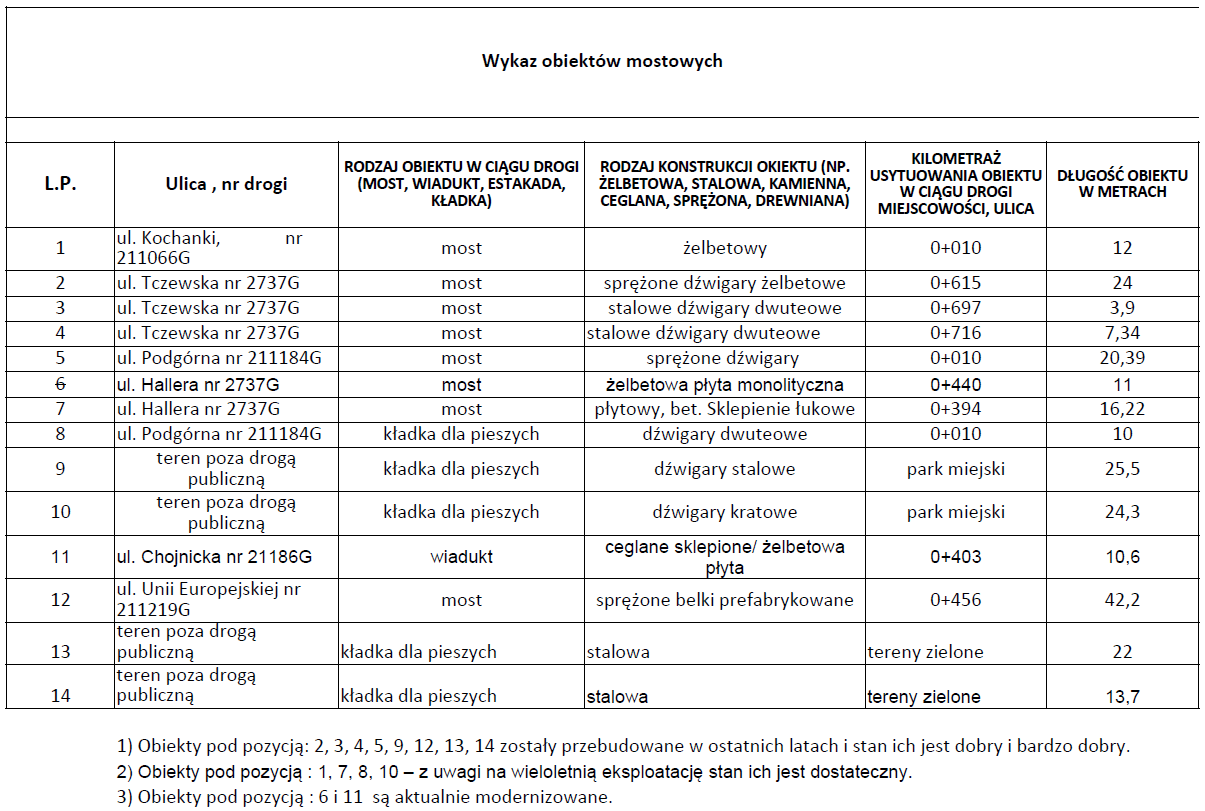 Dodatkowo podajemy wartości obiektów mostowych:poz. 1 - 289.931,01 złpoz. 2 - 2.117.000,00 złpoz. 3 - 530.240,00 złpoz. 4 - 589.758,00 złpoz. 5 - 1.026.118,45poz. 9 - 771.167,35 złpoz. 12 - 2.828.930,53poz. 13 - 315.319,22 złpoz. 14 - 100.903,19 złDla pozostałych obiektów z wykazu nie jest określona wartość jednostkowa.Pytanie 23:W odniesieniu do przedmiotu- leki, szczepionki od zniszczenia wskutek nieutrzymania wymaganej temperatury- proszę o potwierdzenie, że intencją Zamawiającego nie jest włączenie do ochrony szkód powstałych wskutek:1)	mechanicznego uszkodzenia opakowania,2)	niewłaściwego przechowywania mienia,3)	planowanych przerw w dostawie energii oraz przerw wynikających z nieuregulowanych zobowiązań wobec zakładu energetycznego.Odpowiedź:Zamawiający potwierdza.Pytanie 24:Prosimy o potwierdzenie, że w odniesieniu do ubezpieczenia odpowiedzialności cywilnej Zamawiający nie oczekuje pokrycia dla działalności związanej z transportem kolejowym.Odpowiedź:Zamawiający potwierdza.Pytanie 25:W odniesieniu do budynków TBS ZK prosimy o uzupełnienie brakujących pozycji dotyczących rodzaju wartości.Odpowiedź:Zamawiający informuje, że są to wartości księgowe brutto.Pytanie 26:Prosimy o potwierdzenie, że intencją Zmawiającego nie jest objęcie ochroną szkód związanych z własnością, najmowaniem, posiadaniem lub użytkowaniem, administrowaniem, działaniem lub ochroną: lotnisk lub lądowisk, statków powietrznych lub sprzętu latającego, statków lub sprzętu pływającego, a także związane z obsługą, naprawą, serwisem lub dystrybucją statków powietrznych lub sprzętu latającego, w tym szkody w statkach powietrznych lub sprzęcie latającym.Odpowiedź:Zamawiający potwierdza.Pytanie 27:Prosimy o potwierdzenie, że Zamawiający nie oczekuje ochrony w zakresie ubezpieczenia aerocasco dronów.Odpowiedź:Zamawiający potwierdza.Pytanie 28:Prosimy o potwierdzenie, że w odniesieniu do ubezpieczenia odpowiedzialności cywilnej Zamawiający oczekuje ochrony w zakresie pokrycia szkód zdarzeń wynikających z latających dronów w zasięgu widoczności wzrokowej (VLOS) operatora, poza kontrolowaną przestrzenią powietrzną lotnisk.Odpowiedź:W związku z powyższą odpowiedzią nie dotyczy. Pytanie 29:Prosimy o informację jaki jest cel użytkowania dronów (główny i inne), jak często są używane (liczba wykonywanych lotów)?Odpowiedź:W związku z powyższą odpowiedzią nie dotyczy. Pytanie 30:Prosimy o udzielenie informacji w jakim rejonie wykonywane są loty? Czy w bliskości obszarów miejskich lub stref kontrolowanych?Odpowiedź:W związku z powyższą odpowiedzią nie dotyczy. Pytanie 31:Prosimy o udzielenie informacji czy loty są wykonywane w strefach kontrolowanych? Jeśli tak, to w jakich strefach kontrolowanych i ile lotów?Odpowiedź:W związku z powyższą odpowiedzią nie dotyczy. Pytanie 32:Prosimy o udzielenie informacji odnośnie liczby operatorów dronów oraz ile lat mają doświadczenia w zakresie tej funkcji.Odpowiedź:W związku z powyższą odpowiedzią nie dotyczy. Pytanie 33:W odniesieniu do operatorów dronów- na jakie kategorie BSP (dronów) i kategorie wagowe BSP posiadają certyfikat UAVO?Odpowiedź:W związku z powyższą odpowiedzią nie dotyczy. Pytanie 34:Prosimy o wykaz posiadanych dronów z uwzględnieniem marki, modelu, wagi, roku produkcji.Odpowiedź:W związku z powyższą odpowiedzią nie dotyczy. Pytanie 35:Prosimy o potwierdzenie, że zakres odpowiedzialności cywilnej nie obejmuje i nie będzie obejmował szkód objętych ochroną w ramach jakiegokolwiek systemu ubezpieczeń obowiązkowych (np. obowiązkowe ubezpieczenie odpowiedzialności cywilnej podmiotu wykonującego działalność leczniczą; Obowiązkowe ubezpieczenie odpowiedzialności cywilnej zarządcy nieruchomości; obowiązkowe ubezpieczenia OC, w tym z tytułu wykonywania zawodu, ubezpieczenia lotnicze) a żadne z wnioskowanych rozszerzeń odpowiedzialności nie stanowi nadwyżki nad jakiekolwiek ubezpieczenie obowiązkowe.Odpowiedź:Zamawiający potwierdza. OC podmiotu leczniczego wyodrębniono w IV części zamówienia.Pytanie 36:W odniesieniu do rozszerzenia zakresu ubezpieczenia odpowiedzialności cywilnej o szkody powstałe w związku z organizacją lub współorganizacją imprez, oraz prowadzenia działalności sportowej i rekreacyjnej - w tym poza miejscem ubezpieczenia (zawody, wycieczki, obozy itp.) prosimy o potwierdzenie, że z ochrony ubezpieczenia wyłączone są imprezy motorowe, motorowodne, lotnicze, imprezy obejmujące sporty motorowe, motorowodne, lotnicze oraz inne imprezy, gdzie celem jest osiągnięcie maksymalnej prędkości.Odpowiedź:Zamawiający potwierdza.Pytanie 37:Prosimy o potwierdzenie, że zakresem ochrony nie będą obejmowane imprezy związane ze sportami ekstremalnymi takimi jak: skoki bungee, B.A.S.E. jumping, speleologia, rafting, canyoning itp.Odpowiedź:Zamawiający potwierdza.Pytanie 38:Prosimy o potwierdzenie, że w odniesieniu do rozszerzenia OC najemcy za szkody powstałe w rzeczach ruchomych z których ubezpieczony korzystał na podstawie umowy najmu, dzierżawy, użyczenia, leasingu lub innej podobnej formy korzystania z cudzej rzeczy, intencją Zamawiającego nie jest  objęcie ochroną szkód związanych z ruchem pojazdów oraz szkód które mogłyby być lub są objęte ubezpieczeniem AutoCasco (np. ochrona nie obejmuje kradzieży pojazdu oraz utarty rzeczy pozostawionych w tych pojazdach).Odpowiedź:Zamawiający potwierdza.Pytanie 39:W odniesieniu do rozszerzenia ubezpieczenia odpowiedzialności cywilnej pkt. 4.44- prosimy o wprowadzenie limitu odpowiedzialności - proponujemy 500.000,00 zł na jedno zdarzenie w rocznym okresie ubezpieczenia i 1.000.000,00 zł na wszystkie zdarzenia w rocznym okresie ubezpieczenia.Odpowiedź:Zamawiający wyraża zgodę. Zmiana staje się integralną częścią SWZ.Pytanie 40:W odniesieniu do rozszerzenia ubezpieczenia odpowiedzialności cywilnej pkt. 4.45- prosimy o wprowadzenie limitu odpowiedzialności - proponujemy 500.000,00 zł na jedno i wszystkie zdarzenie w rocznym okresie ubezpieczenia.Odpowiedź:Zamawiający wyraża zgodę. Zmiana staje się integralną częścią SWZ.Pytanie 41:W odniesieniu do rozszerzenia ubezpieczenia odpowiedzialności cywilnej pkt. 4.46- prosimy o wprowadzenie limitu odpowiedzialności - proponujemy 100.000,00 zł na jedno zdarzenie w rocznym okresie ubezpieczenia i 500.000,00 zł na wszystkie zdarzenia w rocznym okresie ubezpieczenia.Odpowiedź:Zamawiający nie wyraża zgody. Zamawiający wprowadza limit dla rozszerzenia odpowiedzialności cywilnej pkt. 4.46 w wysokości 500.000,00 zł na jedno zdarzenie w rocznym okresie ubezpieczenia i 1 000.000,00 zł na wszystkie zdarzenia w rocznym okresie ubezpieczenia.Zmiana staje się integralną częścią SWZ.Pytanie 42:W odniesieniu do rozszerzenia ubezpieczenia odpowiedzialności cywilnej pkt. 4.47- prosimy o wprowadzenie limitu odpowiedzialności - proponujemy 500.000,00 zł na jedno i wszystkie zdarzenie w rocznym okresie ubezpieczenia.Odpowiedź:Zamawiający nie wyraża zgody. Zamawiający wprowadza limit dla rozszerzenia odpowiedzialności cywilnej pkt. 4.47 w wysokości 500.000,00 zł na jedno zdarzenie w rocznym okresie ubezpieczenia i 1 000.000,00 zł na wszystkie zdarzenia w rocznym okresie ubezpieczenia.Zmiana staje się integralną częścią SWZ.Pytanie 43:W odniesieniu do rozszerzenia ubezpieczenia odpowiedzialności cywilnej pkt. 4.49-51- prosimy o wprowadzenie limitu odpowiedzialności - prosimy o wprowadzenie limitu odpowiedzialności - proponujemy 100.000,00 zł na jedno zdarzenie w rocznym okresie ubezpieczenia i 500.000,00 zł na wszystkie zdarzenia w rocznym okresie ubezpieczenia.Odpowiedź:Zamawiający nie wyraża zgody. Zamawiający wprowadza limit dla rozszerzenia odpowiedzialności cywilnej pkt. 4.49-4.51 w wysokości 500.000,00 zł na jedno i wszystkie zdarzenia w rocznym okresie ubezpieczenia.Zmiana staje się integralną częścią SWZ.Pytanie 44:Prosimy w potwierdzenie, że w OC za produkt gastronomiczny ochrona nie będzie obejmować szkód związanych z następstwem przeniesienia choroby Creutzfeldta-Jacoba oraz innych encefalopatii gąbczastych.Odpowiedź:Zamawiający potwierdza.Pytanie 45:Prosimy o potwierdzenie, że w odniesieniu do ubezpieczenia odpowiedzialności cywilnej Zamawiający nie oczekuje ochrony w zakresie szkód wynikłych z niewykonania lub nienależytego wykonania umowy przewozu.Odpowiedź:Zamawiający potwierdza.Pytanie 46:Prosimy o potwierdzenie, że zakres ubezpieczenia odpowiedzialności cywilnej nie obejmuje i nie będzie obejmować szkód powstałych w związku z posiadaniem, użytkowaniem, zarządzaniem oraz administrowaniem wysypiskiem lub składowiskiem odpadów a także w związku z sortowaniem, spalaniem, utylizowaniem, odzyskiem odpadów lub jakimkolwiek innym ich przetwarzaniem (nie dotyczy PSZOK).Odpowiedź:Zamawiający potwierdza.Pytanie 47:W odniesieniu do ryzyka OC za szkody w mieniu w postaci biżuterii, gotówki oraz dokumentów zastępujących w obrocie gotówkę, przechowywanym, kontrolowanym lub chronionym przez Ubezpieczonego, polegające na jego uszkodzeniu, zniszczeniu lub utracie (OC przechowawcy) prosimy o wprowadzenie limitu odpowiedzialności w wysokości 100 000 zł na jedno i wszystkie zdarzenia.Odpowiedź:Zamawiający nie wyraża zgody.Pytanie 48:W odniesieniu do rozszerzenia ubezpieczenia odpowiedzialności cywilnej pkt. 4.26- prosimy o potwierdzenie, że intencją Zamawiającego jest objęcie ochroną szkód w pojazdach naprawianych lub poddanym innym czynnościom przez MZK.Odpowiedź:Zamawiający potwierdza.Pytanie 49:W odniesieniu do wykazu maszyn i urządzeń prosimy o uzupełnienie roku produkcji.Odpowiedź:Zamawiający informuje, że dźwig z Przedszkola nr 2 został wyprodukowany w 2005 roku.Pytanie 50:Czy zakresem ubezpieczenia odpowiedzialności cywilnej ma zostać objęty Punkt Selektywnej Zbiórki Odpadów Komunalnych?Odpowiedź:Zamawiający nie zgłasza do ubezpieczenia Punktu Selektywnej Zbiórki Odpadów Komunalnych.Pytanie 51:W przypadku odpowiedzi twierdzącej na powyższe, prosimy o wprowadzenie limitu odpowiedzialności dla szkód powstałych w wyniku działalności PSZOK – proponujemy 500.000 zł na jedno i wszystkie zdarzenia.Odpowiedź:W związku z powyższą odpowiedzią nie dotyczy.Pytanie 52:W odniesieniu do ubezpieczenia mienia od wszystkich ryzyk i zapisu „Ochrona ubezpieczeniowa obejmuje również szkody w mieniu zabytkowym, zbiorach i eksponatach muzealnych, namiotach” prosimy o potwierdzenie, że ochrona obowiązuje pod warunkiem zgłoszenia mienia w systemie sum stałych. W przypadku braku potwierdzenia prosimy o wprowadzenie limitu odpowiedzialności dla mienia zabytkowego- proponujemy 20.000,00 zł na jedno i wszystkie zdarzenia w rocznym okresie ubezpieczenia.Odpowiedź:Zamawiający potwierdza.Pytanie 53:Prosimy o potwierdzenie, że zakres ubezpieczenia odpowiedzialności cywilnej nie obejmuje szkód powstałych na terenie USA, Kanady, Australii i Nowej Zelandii.Odpowiedź:Zamawiający potwierdza.Pytanie 54:Prosimy o potwierdzenie, że istotne zmiany postanowień zawartej umowy w stosunku do treści oferty w zakresie ubezpieczeń majątkowych będą możliwe wyłącznie za zgodą obu stron.Odpowiedź:Zamawiający potwierdza.Pytanie 55:Prosimy o potwierdzenie, że wprowadzenie zmian w umowie polegających na zmianie zakresu ubezpieczenia wynikającej ze zmian przepisów prawnych będzie wymagać zgody obu stron.Odpowiedź:Zamawiający potwierdza.Pytanie 56:Dla klauzuli ochrony mienia nieprzygotowanego do pracy prosimy o wprowadzenie zapisu, że ochrona jest udzielana pod warunkiem, że okres nie przekracza 6 miesięcy.Odpowiedź:Zamawiający wyraża zgodę. Zmiana staje się integralną częścią SWZ.Pytanie 57:Prosimy o potwierdzenie, że wszędzie gdzie jest mowa o kosztach, Zamawiający oczekuje pokrycia dla kosztów wynikających ze zdarzenia objętego zakresem ubezpieczenia.Odpowiedź:Zamawiający potwierdza.Pytanie 58:Prosimy o potwierdzenie, że wszędzie, gdzie jest mowa o limicie odpowiedzialności należy rozumieć, że jest to limit na jedno i wszystkie zdarzenia w rocznym okresie ubezpieczenia.Odpowiedź:Zamawiający potwierdza.Pytanie 59:W kontekście klauzuli przyjmującej istniejący system zabezpieczeń, prosimy o potwierdzenie, że zabezpieczenia przeciwpożarowe zastosowane w miejscach ubezpieczenia są zgodne z obowiązującymi przepisami oraz posiadają aktualne przeglądy i badania; w przeciwnym wypadku prosimy o wskazanie lokalizacji niespełniających powyższego warunku wraz z określeniem przyczyny.Odpowiedź:Zamawiający potwierdza.Pytanie 60:Klauzula warunków i taryf - prosimy o potwierdzenie, że postanowienia niniejszej klauzuli nie mają zastosowania dla ryzyk wcześniej nie obejmowanych ochroną.Odpowiedź:Zamawiający potwierdza.Pytanie 61:Prosimy o potwierdzenie, że nie jest intencją Zamawiającego objęcie ochroną mienia będącego w budowie (z wyłączeniem zapisów klauzuli  szkód powstałych w wyniku prac budowlanych, remontowych i modernizacyjnych).Odpowiedź:Zamawiający potwierdza.Pytanie 62:Czy do ubezpieczenia zgłoszono sprzęt elektroniczny udostępniany osobom fizycznym przez Zamawiającego w ramach projektów mających na celu przeciwdziałanie wykluczeniu cyfrowemu? Jeśli tak – jaka jest jego wartość?Odpowiedź:Zamawiający nie zgłasza takiego sprzętu do ubezpieczenia. Pytanie 63:Prosimy o informację, czy Zamawiający prowadzi parkingi strzeżone? Jeśli tak, prosimy o informacje w jaki sposób są zabezpieczone przed dostępem osób trzecich i ile ich jest?Odpowiedź:Zamawiający nie prowadzi parkingów strzeżonych.Pytanie 64:W kontekście przyjęcia klauzuli ubezpieczenia prac budowlano-montażowych prosimy o informację odnośnie planowanych prac budowlano montażowych wymagających pozwolenia na budowę wraz z szacowaną wartością prac.Odpowiedź:Zamawiający publikuje plany inwestycyjne na ten rok budżetowy.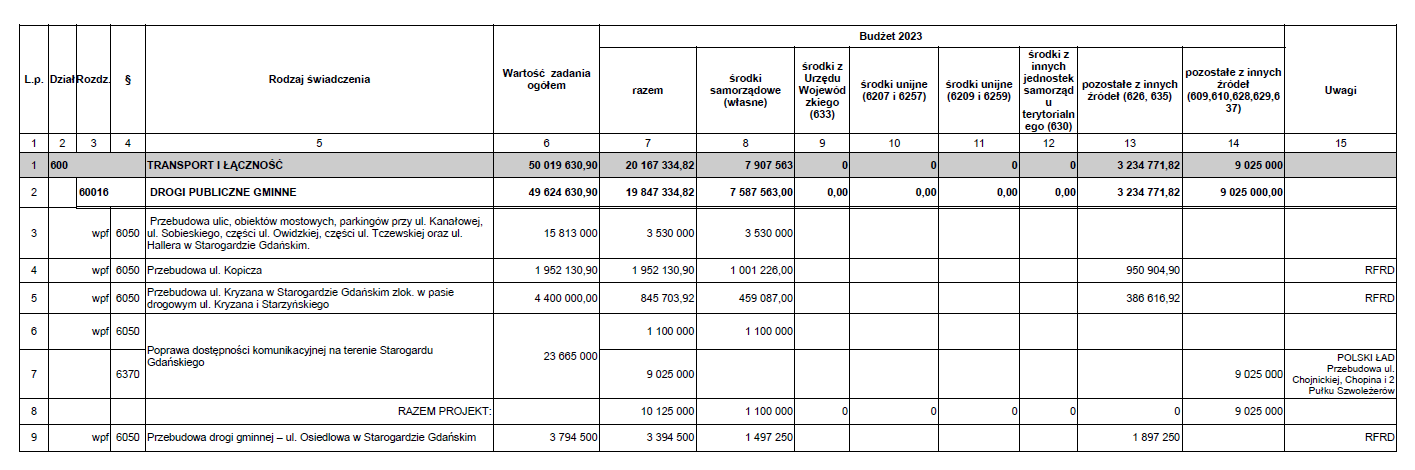 Pytanie 65:W klauzuli zmiany lokalizacji w odbudowie prosimy o doprecyzowanie, że: „wysokość odszkodowania w żadnym wypadku nie przekroczy kwoty, którą Ubezpieczyciel zobowiązany byłby wypłacić, gdyby uszkodzone bądź zniszczone mienie było przywrócone do poprzedniego stanu w dotychczasowej lokalizacji”.Odpowiedź:Zamawiający potwierdza.Pytanie 66:Klauzula miejsca ubezpieczenia – prosimy o dodanie zapisu: „Ochroną ubezpieczeniową w ramach niniejszej klauzuli objęte są wyłącznie lokalizacje, spełniające minimalne wymogi dotyczące zabezpieczeń przeciwpożarowych i przeciwkradzieżowych określone w ogólnych warunkach ubezpieczenia Wykonawcy”.Odpowiedź:Zamawiający nie wyraża zgody. Zamawiający informuje, że wszystkie nowe lokalizacje będą spełniały minimalne wymogi określone przepisami prawa w zakresie zabezpieczeń przeciwpożarowych i przeciwkradzieżowych.Pytanie 67:Prosimy o potwierdzenie, że w ubezpieczeniu OC za szkody wyrządzone w środowisku naturalnym Ubezpieczyciel nie odpowiada za szkody regulowane przepisami Dyrektywy 2004/35/WE Parlamentu Europejskiego i Rady w sprawie odpowiedzialności za środowisko w odniesieniu do zapobiegania i zaradzania szkodom wyrządzonym w środowisku naturalnym.Odpowiedź:Zamawiający potwierdza.Pytanie 68:W odniesieniu do rozszerzenia ubezpieczenia odpowiedzialności cywilnej pkt. 4.24- prosimy o wprowadzenie limitu odpowiedzialności - proponujemy 200.000,00 zł na jedno i wszystkie zdarzenia w rocznym okresie ubezpieczenia.Odpowiedź:Zamawiający wyraża zgodę na wprowadzenie limitu w wysokości 500.000,00 zł na jedno i wszystkie zdarzenia w rocznym okresie ubezpieczenia.Pytanie 69:Prosimy o potwierdzenie, że ochroną nie jest objęta OC zawodowa z tytułu pełnienia samodzielnych funkcji w budownictwie, w tym nadzoru architektonicznego, budowlanego, kierowania budową, oraz OC zawodowa inwestora/inwestora zastępczego.Odpowiedź:Zamawiający potwierdza.Pytanie 70:W odniesieniu do rozszerzenia ubezpieczenia odpowiedzialności cywilnej pkt 4.37, 4.38- prosimy o potwierdzenie, że intencją Zamawiającego jest objęcie ochroną szkód, które nie podlegają pod obowiązkowe ubezpieczenie OC posiadaczy pojazdów mechanicznych.Odpowiedź:Zamawiający potwierdza.Pytanie 71:Prosimy o potwierdzenie, że limity odpowiedzialności wprowadzone zapisami SIWZ będą miały zastosowanie do umowy, choćby OWU Wykonawcy nie przewidywały limitu odpowiedzialności dla danego ryzyka lub przewidywały go w wyższej wysokości, niż limit określony zapisami SIWZ.Odpowiedź:Zamawiający potwierdza.Pytanie 72:Prosimy o potwierdzenie, że dla ryzyka kradzieży z włamaniem i rabunku, ubezpieczenia szyb oraz ryzyka dewastacji/wandalizmu zastosowanie mają limity odpowiedzialności określone w SIWZ, chociażby OWU Ubezpieczyciela, nie przewidywały limitów dla tych ryzyk.Odpowiedź:Zamawiający potwierdza.Pytanie 73:Prosimy o potwierdzenie, że intencją Zamawiającego jest pokrycie kosztów ewakuacji wynikłych wskutek przyczyny objętej ochroną w ramach ubezpieczenia mienia od wszystkich ryzyk.Odpowiedź:Zamawiający potwierdza.Pytanie 74:W odniesieniu do rozszerzenia ochrony o czyste straty finansowe prosimy o potwierdzenie, że Zamawiający akceptuje poniższe wyłączenia odpowiedzialności (brak akceptacji uniemożliwi złożenie oferty):a.	Za szkody wyrządzone przez wszelkiego rodzaju wirusy komputerowe lub podobne programy zakłócające pracę systemu komputerowego  lub sieci teleinformatycznej;b.	Za szkody powstałe w ramach OC wzajemnej;Odpowiedź:Zamawiający wyraża zgodę na dopisanie powyższych wyłączeń odpowiedzialności do ubezpieczenia odpowiedzialności cywilnej za czyste straty finansowe. Zmiana staje się integralną częścią SWZ.Pytanie 75:Prosimy o potwierdzenie, że OC za szkody w powierzonych dokumentach będzie dotyczyć wyłącznie kosztów ich odtworzenia.Odpowiedź:Zamawiający nie jest w stanie przewidzieć, czy w przypadku tego rozszerzania mogłyby wystąpić inne szkody niż koszty odtworzenia.Pytanie 76:W odniesieniu do rozszerzenia OC pkt. 4.16, 4.19, 4.25, 4.26 prosimy o potwierdzenie, że zakres ochrony nie obejmuje kradzieży pojazdów.Odpowiedź:Zamawiający potwierdza.Pytanie 77:Prosimy o potwierdzenie, że TBS ZK Sp. z o.o. jest w posiadaniu czynnej polisy OC zarządcy nieruchomości oraz zobowiązuje się do jej posiadania w 2-letnim okresie ubezpieczenia wskazanym w niniejszym postępowaniu.Odpowiedź:Zamawiający potwierdza.Pytanie 78:Prosimy o potwierdzenie, że zakresem ochrony nie będą objęte szkody związane z użyciem, wytwarzaniem, składowaniem, przetwarzaniem materiałów wybuchowych, prowadzeniem prac rozbiórkowo-wyburzeniowych metodą wybuchową.Odpowiedź:Zamawiający potwierdza.Pytanie 79:Czy zamawiający dopuszcza wprowadzenie zapisu: Ochrona ubezpieczeniowa obejmuje odpowiedzialność cywilną Ubezpieczonego za szkody wynikające z przeniesienia chorób zakaźnych, za wyjątkiem szkód wyrządzonych z winy umyślnej bądź wskutek rażącego niedbalstwa Ubezpieczonego?Odpowiedź:Zamawiający nie dopuszcza takiej możliwości.Pytanie 80:Prosimy o potwierdzenie, że zmiany umowy w zakresie ubezpieczenia OC w stosunku do oferty, na podstawie której umowę zawarto, dotyczące np. zakresu ubezpieczenia, sum gwarancyjnych, limitów, podlimitów, Ubezpieczonych, działalności objętej ochroną, wydłużenia okresu ubezpieczenia, wymagają zawsze zgody obu stron.Odpowiedź:Zamawiający potwierdza.Pytanie 81:Prosimy o wykreślenie zapisu „Jeżeli ogólne warunki ubezpieczenia odpowiedzialności cywilnej przewidują dla zarządcy drogi terminy, w których musi on podjąć działania w przypadku wystąpienia szkody bądź zagrożenia na drodze, to”.Odpowiedź:Zamawiający nie wyraża zgody.Pytanie 82:Prosimy o potwierdzenie, że w sprawach nieuregulowanych w niniejszej SIWZ zastosowanie mają przepisy prawa oraz Ogólne Warunki Ubezpieczenia (OWU) Wykonawcy. Jeżeli OWU wskazują przesłanki wyłączające lub ograniczające odpowiedzialność Ubezpieczyciela, to mają one zastosowanie, chyba że Zamawiający włączył je do zakresu ubezpieczenia w niniejszej SIWZ.Odpowiedź:Zamawiający potwierdza.Pytanie 83:W odniesieniu do budynków składujących opał, wnioskujemy o określenie ilości i rodzaju przedmiotowego mienia oraz sposobu jego składowania.Odpowiedź:Zamawiający składuje opał do ogrzewania budynków własnych w niektórych tylko budynkach. Jest to węgiel, ekogroszek, drewno w niewielkich ilościach na potrzeby własne danego budynku.Pytanie 84:Czy zamawiający planuje w okresie ubezpieczenia określonym zapisami SWZ zakup pojazdu o wartości jednostkowej powyżej 800 000 zł (Suma Ubezpieczenia) ?Odpowiedź:Zamawiający nie planuje zakupu takich pojazdów.Pytanie 85:Czy zamawiający w przypadku zgłoszenia do ubezpieczenia, w ubezpieczeniu AC pojazdu o wartości jednostkowej powyżej 800 000 zł (sumy ubezpieczenia) wyraża zgodę na renegocjację stawki określonej w załączniku - formularza cenowego. dla tego typu pojazdu.Odpowiedź:Zamawiający nie wyraża zgody.Pytanie 86:Ubezpieczenie assistance – prosimy, by we wnioskowanym zakresie dla pojazdów włączanych do floty ochroną objęte były wyłącznie pojazdy osobowe, dostawcze i ciężarowych o dopuszczalnej masie całkowitej do 3,5 t, które posiadają ubezpieczenie autocasco oraz ich wiek nie przekracza 15 lat.Odpowiedź:Zamawiający potwierdza, że tylko takie pojazdy zostały zgłoszone do ubezpieczenia assistance.Pytanie 87:Ubezpieczenie assistance – w usłudze organizacji i kosztów kontunuowania podróży (zorganizowanie i pokrycie kosztów transportu osób, obejmującego przejazd kierowcy i pasażerów najkrótszą drogą do miejsca zamieszkania kierowcy położonego na terytorium RP albo do celu podróży (w zależności od tego, które z tych miejsc jest położone bliżej) jednym z następujących środków transportu wybranym po konsultacji z Ubezpieczonym przez Centrum Alarmowe Wykonawcy), prosimy o wprowadzenie limitu 50 km, powyżej którego przysługuje świadczenie assistance.Odpowiedź:Zamawiający nie wyraża zgody.Pytanie 88:Ubezpieczenie assistance –prosimy o potwierdzenie, że Zamawiający nie oczekuje, aby pojazd zastępczy wyposażony był w specjalistyczne urządzenia jak pojazd zastępowany.Odpowiedź:Zamawiający potwierdza.Pytanie 89:W związku z zaistniałą sytuacją w Europie, prosimy o: Wyłączenie z wszystkich ryzyk komunikacyjnych wszelkich szkód wyrządzonych na terenie krajów bloku wschodniego – Rosji, Białorusi, Ukrainy, MołdawiiOdpowiedź:Zamawiający wyraża zgodę. Zmiana staje się integralną częścią SWZ.Pytanie 90:Prosimy o możliwość wprowadzenia Klauzuli wypowiedzenia w poniższej treści:Z zachowaniem pozostałych niezmienionych niniejszą klauzulą postanowień ogólnych warunków ubezpieczenia i innych postanowień umowy generalnej, strony umowy postanawiają, że w przypadku, gdy 1) szkodowość za dany okres polisowy rozumiana jako stosunek wypłaconych odszkodowań powiększonych o wysokość rezerw na szkody zgłoszone a niewypłacone w danym okresie polisowym do składki zainkasowanej za ten okres, liczona najwcześniej 45 dni przed końcem danego okresu polisowego, przekroczy 50% w danym rodzaju ubezpieczenia, lub 2) nastąpi uzasadniony pisemnie przez Ubezpieczyciela brak możliwości zachowania ustalonych w umowie ubezpieczenia warunków ubezpieczenia na kolejny okres polisowy ze względu na znaczące zmiany w ryzyku lub na rynku ubezpieczeniowym lub reasekuracyjnym, powodujące brak możliwości uzyskania przez Ubezpieczyciela reasekuracji na dotychczasowych warunkach, lub3) nastąpi wzrost wartości sum ubezpieczenia mienia o więcej niż 10% ich wartości początkowej, ponad limit klauzuli automatycznego pokrycia (dotyczy ubezpieczenia mienia i technicznych), lub4) nastąpi wzrost przychodów rocznych Ubezpieczonego o ponad 20% w stosunku do roku poprzedniego (dotyczy ubezpieczenia OC), lub5) w stosunku do Ubezpieczonego została ogłoszona upadłość lub niewypłacalność, Ubezpieczony złożył wniosek o ochronę przed bankructwem, upadłością lub taka analogiczna procedura została podjęta w jakiejkolwiek jurysdykcjiUbezpieczyciel ma prawo do wypowiedzenia umowy na kolejny roczny okres ubezpieczenia (okres polisowy) z zachowaniem miesięcznego okresu wypowiedzenia ze skutkiem na koniec odpowiednio pierwszego okresu polisowego. Wypowiedzenie umowy należy złożyć w formie pisemnej pod rygorem nieważności.Niezależnie od faktu wypowiedzenia umowy ubezpieczenia strony mogą podjąć negocjacje w celu zmiany warunków ubezpieczenia na drugi okres polisowy.Odpowiedź:Zamawiający nie wyraża zgody.Wykonawca nr 3Pytanie 91:Prosimy o potwierdzenie, że Zamawiający wyraża zgodę na zamieszczenie w umowach ubezpieczenia mienia poniższej klauzuli informacyjnej:Klauzula informacyjna o pokryciu wyłącznie szkody w mieniu (nie dotyczy ubezpieczenia odpowiedzialności cywilnej)Niniejsza umowa ubezpieczenia obejmuje wyłącznie fizyczne uszkodzenie i/lub utratę mienia stanowiącego przedmiot ubezpieczenia i/lub związaną z tymi fizycznymi szkodami utratę zysku (o ile ma zastosowanie), będące bezpośrednim skutkiem zdarzenia losowego objętego niniejszą umową ubezpieczenia.Niniejsza umowa ubezpieczenia nie obejmuje natomiast jakichkolwiek kosztów dodatkowych nie związanych z fizycznym uszkodzeniem i/lub utratą mienia stanowiącego przedmiot ubezpieczenia, a w szczególności kosztów związanych z utylizacją mienia (kwalifikującego się jako mienie niezdatne do użytku) wskutek wystąpienia pandemii lub epidemii jakiejkolwiek choroby zakaźnej.Przez „chorobę zakaźną” rozumiemy jakąkolwiek chorobę, która może być przenoszona za pośrednictwem jakiejkolwiek substancji lub środka z jakiegokolwiek organizmu na inny organizm, przy czym:1. taką substancją lub środkiem może być między innymi wirus, bakteria, pasożyt lub inny organizm bądź jego dowolna odmiana, uznawany za żywy lub martwy, 2. metodą przenoszenia, bezpośredniego lub pośredniego, jest między innymi przenoszenie drogą powietrzną, poprzez kontakt z płynami ustrojowymi, kontakt z jakimikolwiek powierzchniami lub przedmiotami, ciałami stałymi, cieczami lub gazami, lub pomiędzy organizmami3. taka choroba, substancja lub środek może powodować uszczerbek lub stwarzać ryzyko uszczerbku na zdrowiu lub samopoczuciu człowieka bądź powodować lub stwarzać ryzyko uszkodzenia, pogorszenia stanu, utraty wartości lub zmniejszenia możliwości zbycia bądź utraty możliwości używania majątku objętego niniejszym ubezpieczeniem.Powyższe dotyczy wszystkich zakresów ochrony ubezpieczeniowej, rozszerzeń zakresu ochrony, dodatkowych zakresów ochrony, wyjątków od jakiegokolwiek wyłączenia.Odpowiedź:Zamawiający wyraża zgodę. Zmiana staje się integralną częścią SWZ.Pytanie 92:W klauzuli 32 Klauzula przywrócenia sumy ubezpieczenia po szkodzie – prosimy o wykreślenie, że dotyczy „ ubezpieczenia sprzętu elektronicznego od wszystkich ryzyk”Odpowiedź:Zamawiający nie wyraża zgody.Pytanie 93:W klauzuli 36 Klauzula ubezpieczenia prac budowlano-montażowych – prosimy o zmianę ostatniego zdania na następujące: „W przypadku gdy na prace budowlanomontażowe wymagane jest pozwolenia na budowę lub/i zawarta jest odrębna polisa na ubezpieczenie ryzyk budowlano-montażowych, to niniejsza klauzula nie ma zastosowania.”Odpowiedź:Zamawiający wyraża zgodę. Zmiana staje się integralną częścią SWZ.Pytanie 94:Czy Ubezpieczający posiada budynki wyłączone z eksploatacji i czy w okresie ubezpieczenie zamierza jakieś budynki wyłączyć z eksploatacji? Jeśli tak, to które?Odpowiedź:Zamawiający nie zgłasza do ubezpieczenia budynków wyłączonych z eksploatacji. Pytanie 95:W klauzuli 37 Klauzula ubezpieczenia mienia zabytkowego, unikatowego – prosimy o zmniejszenie limitu ze 100.000,00 PLN do 30.000,00 PLN na jedno i wszystkie zdarzenia w rocznym okresie ubezpieczeniaOdpowiedź:Zamawiający nie wyraża zgody.Pytanie 96:W klauzuli 42 Klauzula ubezpieczenia mienia na cudzy rachunek – prosimy o zmniejszenie limitu z 500.000,00 PLN na 200.000,00 PLN jedno i wszystkie zdarzenia w rocznym okresie ubezpieczeniaOdpowiedź:Zamawiający nie wyraża zgody.Pytanie 97:Proszę o podanie lokalizacji o największej wartości łącznej mienia/PMLOdpowiedź:Zamawiający informuje, że jest to lokalizacja Szkoły Podstawowej nr 1, ul. Zblewska 18, Starogard Gdański, łączna suma ubezpieczenia wynosi ok 57 mln zł.Pytanie 98:Prosimy o zmianę definicji szkody rzeczowej na poniższą: „Szkoda rzeczowa – uszkodzenie lub zniszczenie rzeczy oraz utracone korzyści i inne straty będące następstwem uszkodzenia lub zniszczenia rzeczy, poniesione przez tego samego Poszkodowanego”Odpowiedź:Zamawiający nie wyraża zgody.Pytanie 99:Dla zakresu opisanego w pkt 4.2. prosimy o wprowadzenie limitu 100.000,00 PLN na jeden i wszystkie wypadki w okresie ubezpieczenia. Odpowiedź:Zamawiający nie wyraża zgody, jednak wprowadza limit dla tego rozszerzenia w wysokości 500.000,00 zł na jedno i wszystkie zdarzenia w rocznym okresie ubezpieczenia. Zmiana staje się integralną częścią SWZ.Pytanie 100:Dla zakresu opisanego w punkcie 4.29.prosimy w wprowadzenie limitu 100.000,00 na jeden i wszystkie wypadki w okresie ubezpieczenia. Odpowiedź:Zamawiający nie wyraża zgody, jednak wprowadza limit dla tego rozszerzenia w wysokości 500.000,00 zł na jedno i wszystkie zdarzenia w rocznym okresie ubezpieczenia. Zmiana staje się integralną częścią SWZ.Pytanie 101:Prosimy o wprowadzenie zapisu w ryzyku OC:Ochrona ubezpieczeniowa obejmuje odpowiedzialność cywilną Ubezpieczonego za szkody wynikające z przeniesienia chorób zakaźnych, za wyjątkiem szkód wyrządzonych z winy umyślnej bądź wskutek rażącego niedbalstwa Ubezpieczonego. Ochrona ubezpieczeniowa nie obejmuje i InterRisk TU S.A. nie odpowiada za szkody spowodowane przez wirus HIV lub priony.Podlimit dla szkód dotyczących przeniesienia chorób zakaźnych 100.000,00 PLN na jeden i wszystkie wypadki w okresie ubezpieczenia.Odpowiedź:Zamawiający nie wyraża zgody na taki zapis, jednak wprowadza do SWZ jego zmodyfikowaną treść:Ochrona ubezpieczeniowa obejmuje odpowiedzialność cywilną Ubezpieczonego za szkody wynikające z przeniesienia chorób zakaźnych, za wyjątkiem szkód wyrządzonych z winy umyślnej Ubezpieczonego. Ochrona ubezpieczeniowa nie obejmuje i Ubezpieczyciel nie odpowiada za szkody spowodowane przez wirus HIV lub priony.Podlimit dla szkód dotyczących przeniesienia chorób zakaźnych 100.000,00 PLN na jeden i wszystkie wypadki w okresie ubezpieczenia.Zmiana staje się integralną częścią SWZ.Pytanie 102:Prosimy o potwierdzenie, że nie obejmujemy ochroną odpowiedzialności cywilnej podstawowej i nadwyżkowej będącej przedmiotem ubezpieczeń obowiązkowych, o których mowa w ustawie o ubezpieczeniach obowiązkowych, Ubezpieczeniowym Funduszu Gwarancyjnym i Polskim Biurze Ubezpieczycieli Komunikacyjnych z wyjątkiem szkód w środowisku.Odpowiedź:Zamawiający potwierdza. Ubezpieczenia obowiązkowe zostały wydzielone do II i IV części zamówienia.Pytanie 103:Prosimy o potwierdzenie, że wnioskowany zakres ochrony nie obejmuje odpowiedzialności cywilnej z tytułu świadczenia usług medycznychOdpowiedź:Zamawiający potwierdza. Ubezpieczenia obowiązkowe podmiotu leczniczego zostały wydzielone do IV części zamówienia.Pytanie 104:W zakresie ubezpieczenia OC za błędne decyzje administracyjne prosimy o dodanie zapisu:- Ubezpieczyciel nie odpowiada za wszelkie roszczenie bezpośrednio i pośrednio związane z epidemią i pandemią.Odpowiedź:Zamawiający wyraża zgodę. Zmiana staje się integralną częścią SWZ.Pytanie 105:Prosimy o wprowadzenie podlimitu dla szkód opisanych w pkt 4.49 – zalania przez nieszczelny dach – 50.000,00 PLN na jeden i wszystkie wypadki w okresie ubezpieczenia.Odpowiedź:Zamawiający nie wyraża zgody, ponieważ wprowadził już limit w odpowiedzi na pytanie nr 43:Zamawiający wprowadza limit dla rozszerzenia odpowiedzialności cywilnej pkt. 4.49-4.51 w wysokości 500.000,00 zł na jedno i wszystkie zdarzenia w rocznym okresie ubezpieczenia.Zmiana staje się integralną częścią SWZ.Wykonawca nr 4OgólnePytanie 106:Proszę o potwierdzenie, że przedmiotem ubezpieczenia:1. Nie będzie składowisko/ wysypisko odpadów i PSZOK2. Nie będzie ośrodek zdrowia3. Nie będą drogi publiczne od zdarzeń losowych4. Nie będą mosty i obiekty mostowe w ciągu dróg publicznych5. Nie będą budynki nieużytkowaneOdpowiedź:Zamawiający informuje, że przedmiotem ubezpieczenia z powyższego katalogu są ośrodek zdrowia (mienie i odpowiedzialność cywilna w związku z posiadanym mieniem) w I części, oraz odpowiedzialność cywilna obowiązkowa podmiotu leczniczego w IV części zamówienia; drogi publiczne  oraz obiekty mostowe na pierwsze ryzyko do 500 000 zł.Pytanie 107:Prosimy o potwierdzenie, że wszystkie budynki zgłoszone do ubezpieczenia i ich instalacje poddawane są regularnym przeglądom wynikającym z przepisów prawa, co potwierdzone jest każdorazowo pisemnymi protokołami; w przeciwnym wypadku prosimy o wskazanie budynków niespełniających powyższego warunku wraz z określeniem przyczyny.Odpowiedź:Zamawiający potwierdza.Pytanie 108:Prosimy o informację czy wśród zgłoszonych do ubezpieczenia na pierwsze ryzyko budowli znajduje się mienie w postaci: budowli hydrotechnicznych (tj. nabrzeża, mosty, kładki, mola, tamy, groble, kanały, wały przeciwpowodziowe i mienie na nich się znajdujące). W przypadku odpowiedzi twierdzącej prosimy o wyłączenie go z zakresu ubezpieczenia.Odpowiedź:Zamawiający informuje, że nie zgłasza do ubezpieczenia takiego mienia na pierwsze ryzyko.KlauzulePytanie 109:Czy Zamawiający wyraża zgodę na zmianę treści każdej z klauzul (dotyczy klauzul gdzie nie ma tego postanowienia) poprzez dodanie na początku słów „Z zachowaniem pozostałych niezmienionych niniejszą klauzulą postanowień umowy ubezpieczenia określonych we wniosku i Ogólnych Warunkach Ubezpieczenia strony uzgodniły że” I dalej następuję treść klauzuliOdpowiedź:Zamawiający wyraża zgodę. Zmiana staje się integralną częścią SWZ.Pytanie 110:Prosimy o zmianę treści klauzuli likwidacyjnej w sprzęcie elektronicznym:odszkodowanie wypłacane jest w wartości odtworzenia (maksymalnie do wysokości przyjętej sumy ubezpieczenia danego środka), rozumianej jako koszt zastąpienia ubezpieczonego sprzętu przez fabrycznie nowy, dostępny na rynku, możliwie jak najbardziej zbliżony parametrami jakości i wydajności do sprzętu zniszczonego, z uwzględnieniem kosztów transportu, demontażu i montażu oraz opłat celnych i innych tego typu należności, niezależnie od wieku i stopnia umorzenia sprzętu. Ubezpieczyciel odstępuje od stosowania zasady proporcji przy wypłacie odszkodowania w przypadku kiedy wartość przedmiotu ubezpieczenia w dniu szkody nie przekroczy 120% sumy ubezpieczenia tego przedmiotu.Zasada proporcji nie ma zastosowania dla:a) szkód, których rozmiar nie przekracza 2000 PLN,b) szkód, których rozmiar naprawy ustalony wg przeciętnych cen towarów i usług jest większy niżsuma ubezpieczenia przedmiotu w dniu szkody (szkoda całkowita); w takim przypadku górną granicąodpowiedzialności jest suma ubezpieczenia przedmiotu szkody.Klauzula dotyczy ubezpieczenia sprzętu elektronicznego od wszystkich ryzyk.Odpowiedź:Zamawiający nie wyraża zgody.Pytanie 111:Prosimy o zmniejszenie limitu w klauzuli automatycznego pokrycia w sprzęcie elektronicznym z 30 % do 20%.Odpowiedź:Zamawiający nie wyraża zgody, jednak wprowadza limit 1 000 000 zł dla klauzuli automatycznego pokrycia w sprzęcie elektronicznym zastępujący limit procentowy 30%. Zmiana staje się integralną częścią SWZ.Pytanie 112:Proszę o wprowadzenie limitu kwotowego 500 000 PLN lub innego akceptowalnego przez Zamawiającego dla klauzuli automatycznego pokrycia w sprzęcie elektronicznymOdpowiedź:Zamawiający nie wyraża zgody, jednak wprowadza limit 1 000 000 zł dla klauzuli automatycznego pokrycia w sprzęcie elektronicznym zastępujący limit procentowy 30%. Zmiana staje się integralną częścią SWZ.Pytanie 113:Prosimy o zmniejszenie limitu w klauzuli automatycznego pokrycia w środkach trwałych i wyposażeniu z 30 % do 20%.Odpowiedź: Zamawiający nie wyraża zgody, jednak wprowadza limit 30 000 000 zł dla klauzuli automatycznego pokrycia w sprzęcie elektronicznym zastępujący limit procentowy 30%. Zmiana staje się integralną częścią SWZ.Pytanie 114:Prosimy o wprowadzenie limitu kwotowego 1 000 000 PLN lub innego akceptowalnego przez Zamawiającego dla klauzuli automatycznego pokrycia w środkach trwałych i wyposażeniuOdpowiedź: Zamawiający nie wyraża zgody, jednak wprowadza limit 30 000 000 zł dla klauzuli automatycznego pokrycia w sprzęcie elektronicznym zastępujący limit procentowy 30%. Zmiana staje się integralną częścią SWZ.Pytanie 115:Prosimy o zmianę treści klauzuli likwidacyjnej dotyczącej środków trwałych:dla środków ubezpieczanych wg wartości księgowej brutto lub odtworzeniowej: – bez względu na stopień umorzenia księgowego lub zużycia technicznego danego środka trwałego i bez względu na jego wartość, odszkodowanie wypłacane jest w pełnej wartości, do wysokości deklarowanej sumy ubezpieczenia utraconego/uszkodzonego środka trwałego, bez potrącenia umorzenia księgowego, zużycia technicznego i bez proporcjonalnej redukcji odszkodowania zarówno przy szkodzie całkowitej, jak i szkodzie częściowej. Bez względu na rodzaj wartości środka trwałego przyjętej do ubezpieczenia (księgowa brutto lub odtworzeniowa), zasada proporcji określona w OWU Ubezpieczyciela nie ma zastosowania przy ustalaniu wysokości szkody oraz odszkodowania. W przypadku nie odtwarzania środka trwałego wypłata odszkodowania nastąpi na podstawie protokołu szkody i kosztorysu do wysokości sumy ubezpieczenia danego środka trwałego, pod warunkiem, że przyznane odszkodowanie przeznaczone będzie przez Ubezpieczonego na zakup lub modernizację innego środka trwałego. Odszkodowanie wypłacane jest w pełnej wysokości obejmującej koszt naprawy, wymiany, nabycia lub odbudowy z uwzględnieniem kosztów montażu, demontażu, transportu, ceł i innych opłatUbezpieczyciel odstępuje od stosowania zasady proporcji przy wypłacie odszkodowania w przypadku kiedy wartość przedmiotu ubezpieczenia w dniu szkody nie przekroczy 120% sumy ubezpieczenia tego przedmiotu.Zasada proporcji nie ma zastosowania dla:a) szkód, których rozmiar nie przekracza 10 000 PLN,b) szkód, których rozmiar naprawy ustalony wg przeciętnych cen towarów i usług jest większy niżsuma ubezpieczenia przedmiotu w dniu szkody (szkoda całkowita); w takim przypadku górną granicąodpowiedzialności jest suma ubezpieczenia przedmiotu szkody.Klauzula ma zastosowanie w ubezpieczeniu mienia od wszystkich ryzyk.Odpowiedź: Zamawiający nie wyraża zgody.Pytanie 116:Prosimy o zmianę limitu dla klauzuli szybkiej likwidacji szkód do 20 000 PLNOdpowiedź: Zamawiający wyraża zgodę na zmniejszenie limitu dla klauzuli szybkiej likwidacji szkód z 50.000 zł na 30.000 zł. Zmiana staje się integralną częścią SWZ.Pytanie 117:Prosimy o wykreślenie klauzuli przezornej sumy ubezpieczenia z zestawu klauzul obligatoryjnychOdpowiedź: Zamawiający nie wyraża zgody.Pytanie 118:W przypadku negatywnej odpowiedzi na powyższe pytanie prosimy o zmianę treści klauzuli na poniższą:Z zachowaniem pozostałych, niezmienionych niniejszą klauzulą, postanowień umowy ubezpieczenia i Ogólnych Warunków Ubezpieczenia ustala się:1. Prewencyjną sumę ubezpieczenia z limitem 1 000 000,00 PLN w celu ograniczenia ewentualnego niedoubezpieczenia. Prewencyjna suma ubezpieczenia ma zastosowanie łącznie do tych pozycji mienia ubezpieczonych według wartości odtworzeniowej, w których po szkodzie stwierdzono niedoubezpieczenie.2. Prewencyjna suma ubezpieczenia nie powiększa sumy ubezpieczenia.3. Limit został ustalony na jedno i wszystkie zdarzenia w okresie ubezpieczenia na wszystkie pozycje mienia łącznie.Odpowiedź: Zamawiający nie wyraża zgody.Pytanie 119:W przypadku negatywnej odpowiedzi na dwa powyższe pytania prosimy o zmianę treści klauzuli na poniższą:z zachowaniem pozostałych niezmienionych niniejszą klauzulą postanowień OWU i innych postanowień umowy ubezpieczenia ustala się, że do sumy ubezpieczenia zostaje włączona kwota przezornej sumy ubezpieczenia, przez którą strony rozumieją kwotę w wysokości 1.000.000,00 zł, która w przypadku szkody służyć będzie do wyrównania ewentualnego niedoubezpieczenia wynikającego z niedoszacowania sum ubezpieczenia dla poszczególnych składników majątku ubezpieczonych w systemie na sumy stałe wg wartości odtworzeniowej lub pokryciu wysokości powstałej szkody, w przypadku kiedy suma ubezpieczenia danego składnika majątkowego przyjęta w wartości księgowej brutto będzie niższa niż wysokość szkody określona na podstawie kosztorysu wewnętrznego lub zewnętrznego. Limit odpowiedzialności każdorazowo ulega pomniejszeniu o wypłacone na podstawie tej klauzuli odszkodowanie. Maksymalna wysokość odszkodowania wypłaconego przy zastosowaniu niniejszej klauzuli z tytułu wystąpienia szkody w mieniu Ubezpieczającego/Ubezpieczonego nie może przekroczyć jego wartości odtworzeniowej.Odpowiedź: Zamawiający nie wyraża zgody.Pytanie 120:Prosimy o uzupełnienie klauzuli awarii instalacji lub urządzeń technologicznych o poniższe zapisy:Odpowiedzialność Wykonawcy z tytułu szkód spowodowanych przez pękanie mrozowe zachodzi wyłącznie pod warunkiem:a) utrzymania wyżej wymienionych instalacji w należytym stanie technicznym;b) zapewnienia w okresach spadków temperatur należytego ogrzewania pomieszczeń i/lub odpowiednie zabezpieczenie instalacji przed działaniem mrozu. W przypadku braku możliwości utrzymania dodatniej temperatury i/lub odpowiedniego zabezpieczenia instalacji i zbiorników przed działaniem mrozu należy zamknąć zawory doprowadzające i usunąć wodę lub inny płyn z instalacji i zbiorników;c) regularnego kontrolowania stanu wyżej wymienionych instalacji i urządzeń oraz usuwanie wody lub innych płynów z instalacji i urządzeń w przypadku wyłączenia pomieszczeń lub budynków z eksploatacji i utrzymywanie instalacji i urządzeń w stanie opróżnionym.Odpowiedź: Zamawiający nie wyraża zgody.Pytanie 121:Proszę o poniższą zmianę:Klauzula zabezpieczeń przeciwpożarowych i przeciwkradzieżowych – Ubezpieczyciel uznaje istniejące u Ubezpieczonego na dzień zawarcia umowy ubezpieczenia we wszystkich funkcjonujących oraz nowych lokalizacjach zabezpieczenia przeciwpożarowe i przeciwkradzieżowe za wystarczające do udzielenia ochrony ubezpieczeniowej i wypłaty odszkodowania pod warunkiem, że są sprawne i stosowane. Ubezpieczycielowi przysługuje prawo do przeprowadzenia lustracji ryzyka, przy czym po przeprowadzeniu lustracji Ubezpieczyciel nie będzie domagał się wprowadzenia zabezpieczeń ponad te, które wynikają z obowiązujących przepisów prawa lub są określone w OWU jako minimalne dla uznania odpowiedzialności Ubezpieczyciela. Klauzula dotyczy ubezpieczenia mienia od wszystkich ryzyk, ubezpieczenia sprzętu elektronicznego od wszystkich ryzyk.Odpowiedź:Zamawiający wyraża zgodę. Zmiana staje się integralną częścią SWZ.Pytanie 122:Prosimy o poniższą zmianę:Klauzula miejsca ubezpieczenia – ubezpieczeniem objęte jest wszelkie mienie ruchomei nieruchome znajdujące się na terenie RP i będące własnością Ubezpieczającego/Ubezpieczonego lub znajdujące się w jego posiadaniu na podstawie innego tytułu. Ubezpieczenie nie dotyczy mienia w transporcie oraz mienia ubezpieczonego na mocy innej umowy ubezpieczenia. Wprowadza się limit odpowiedzialności max do 1.000.000,00 zł bez konieczności informowania Ubezpieczyciela w ciągu okresu ubezpieczenia o powstaniu nowej lokalizacji z obowiązkiem poinformowania Wykonawcy ciągu 60 dni od o jej powstania , z zastrzeżeniem, że dla mienia ubezpieczonego w systemie na pierwsze ryzyko maksymalny limit odpowiedzialności w poszczególnych ryzykach nie jest wyższy niż suma ubezpieczenia przyjęta dla poszczególnych składników mienia. Ochrona ubezpieczeniowa obejmuje również szkody w ubezpieczonym mieniu znajdującym się poza miejscem ubezpieczenia w związku z jego wypożyczeniem, wynajmem, dzierżawą, adaptacją lub ekspozycją. Dotyczy wszystkich ryzyk z wyłączeniem ubezpieczeń komunikacyjnych oraz odpowiedzialności cywilnej.Odpowiedź: Zamawiający nie wyraża zgody.Pytanie 123:Prosimy o zmianę treści klauzuli Klauzula ochrony mienia wyłączonego z eksploatacji – ustala się, że ochrona ubezpieczeniowa nie wygasa, ani nie ulega żadnym ograniczeniom, jeśli budynki, urządzenia lub instalacje zgłoszone do ubezpieczenia są wyłączone z eksploatacji z zastrzeżeniem, że: - budynek jest dozorowany lub kontrolowany (np. zainstalowany system alarmowy, dozór agencji ochrony), - wszystkie otwory okienne i drzwiowe do budynków powinny być zabezpieczone przed nieuprawnionym wejściem do niego osób trzecich przynajmniej do poziomu 1-go piętra, - urządzenia znajdujące się w budynku są odłączone od źródeł zasilania, - w budynku został odcięty dopływ mediów (woda, prąd, gaz), chyba że prąd jest niezbędny do podtrzymywania systemów zabezpieczeń, - dla budynków wyłączonych z eksploatacji w złym stanie technicznym (zużycie techniczne powyżej 50% po uwzględnieniu przeprowadzonych remontów), które zostaną dotknięte szkodą dopuszczalna jest wypłata odszkodowania według wartości rzeczywistej. Jeżeli dla danego budynku ubezpieczonego w wartości rzeczywistej został określony stopień zużycia technicznego przy ustalaniu sumy ubezpieczenia, to Ubezpieczyciel przy ustalaniu wysokości odszkodowania powinien uwzględnić zużycie technicznie w takiej samej wysokości. Ustalone przez Ubezpieczyciela zużycie techniczne przy określaniu wartości rzeczywistej nie może przekroczyć 70%. Budynki wyłączone z eksploatacji w złym stanie technicznym (zużycie techniczne powyżej 50% po uwzględnieniu przeprowadzonych remontów), są wyłączone z ochrony ubezpieczeniowej. Mienie wyłączone z eksploatacji w związku z przeznaczeniem do rozbiórki/wyburzenia jest wyłączone z ochrony ubezpieczeniowej. Klauzula dotyczy ubezpieczenia mienia od wszystkich ryzyk.Odpowiedź: Zamawiający nie wyraża zgody. Zamawiający nie zgłasza do ubezpieczenia budynków nieużytkowanych.Pytanie 124:W przypadku negatywnej odpowiedzi na powyższe pytanie prosimy o zmianę treści klauzuli:Klauzula ochrony mienia wyłączonego z eksploatacji – ustala się, że ochrona ubezpieczeniowa nie wygasa, ani nie ulega żadnym ograniczeniom, jeśli budynki, urządzenia lub instalacje zgłoszone do ubezpieczenia są wyłączone z eksploatacji z zastrzeżeniem, że:- budynek jest dozorowany lub kontrolowany (np. zainstalowany system alarmowy, dozór agencji ochrony),- wszystkie otwory okienne i drzwiowe do budynków powinny być zabezpieczone przed nieuprawnionym wejściem do niego osób trzecich przynajmniej do poziomu 1-go piętra,- urządzenia znajdujące się w budynku są odłączone od źródeł zasilania,- w budynku został odcięty dopływ mediów (woda, prąd, gaz), chyba że prąd jest niezbędny do podtrzymywania systemów zabezpieczeń,- dla budynków wyłączonych z eksploatacji w złym stanie technicznym (zużycie techniczne powyżej 50% po uwzględnieniu przeprowadzonych remontów), które zostaną dotknięte szkodą dopuszczalna jest wypłata odszkodowania według wartości rzeczywistej – zakres ochrony podstawowy tzw FLEXJeżeli dla danego budynku ubezpieczonego w wartości rzeczywistej został określony stopień zużycia technicznego przy ustalaniu sumy ubezpieczenia, to Ubezpieczyciel przy ustalaniu wysokości odszkodowania powinien uwzględnić zużycie technicznie w takiej samej wysokości.Ustalone przez Ubezpieczyciela zużycie techniczne przy określaniu wartości rzeczywistej nie może przekroczyć 70%.Mienie wyłączone z eksploatacji w związku z przeznaczeniem do rozbiórki/wyburzenia jest wyłączone z ochrony ubezpieczeniowej. Klauzula dotyczy ubezpieczenia mienia od wszystkich ryzyk.Odpowiedź: Zamawiający nie wyraża zgody. Zamawiający nie zgłasza do ubezpieczenia budynków nieużytkowanych.Pytanie 125:Prosimy o wprowadzenie limitu dla klauzuli ochrony mienia wyłączonego z eksploatacji. Proponowany limit 500.000,00 PLN na jeden i wszystkie zdarzenia w okresie ubezpieczenia. Ponadto proszę o potwierdzenie, że w przypadku mienia wyłączonego z eksploatacji nie będą miały zastosowania klauzule dodatkowe .Odpowiedź: Zamawiający wyraża zgodę. Zmiana staje się integralną częścią SWZ.Pytanie 126:Prosimy o zmianę treści klauzuli: Klauzula katastrofy budowlanej – na mocy niniejszej klauzuli Ubezpieczyciel ponosi odpowiedzialność za szkody powstałe w mieniu Ubezpieczającego/Ubezpieczonego spowodowane katastrofą budowlaną rozumianą jako gwałtowne, nieoczekiwane zniszczenie budynku bądź budowli lub ich części w wyniku nagłej utraty wytrzymałości elementów budynku bądź budowli, elementów rusztowań, elementów urządzeń formujących, ścianek szczelnych i obudowy wykopów. Limit odpowiedzialności na jedno i wszystkie zdarzenia w rocznym okresie ubezpieczenia: 2.000.000,00 zł. Poza wyłączeniami odpowiedzialności określonymi w programie ubezpieczenia mienia od wszystkich ryzyk, z odpowiedzialności Ubezpieczyciela wyłączone są szkody: 1) wynikłe ze zdarzeń powstałych w budynkach będących w trakcie przebudowy lub remontu wymagającego uzyskania pozwolenia na budowę, 2) w budynkach przeznaczonych do rozbiórki, 3) w budynkach wyłączonych z eksploatacji przez okres dłuższy niż 12 miesięcy. 4) o złym stanie technicznym, i starszych niż 100 lat Za katastrofę budowlaną nie uznaje się: a) uszkodzenia elementu wbudowanego w budynek lub budowlę nadającego się do naprawy lub wymiany, b) uszkodzenia lub zniszczenia urządzeń mechanicznych i elektronicznych stanowiących funkcjonalną i integralną część budynku, c) awarii instalacji. Klauzula dotyczy ubezpieczenia mienia od wszystkich ryzyk.Odpowiedź: Zamawiający wyraża zgodę z uwzględnieniem wcześniejszej zmiany – uznania definicji ustawowej katastrofy budowlanej i bez zmiany limitu odpowiedzialnosci. Zmiana staje się integralną częścią SWZ.Pytanie 127:Prosimy o modyfikację zapisu:Ochrona ubezpieczeniowa obejmuje również szkody w mieniu znajdującym się na wolnym powietrzu, pod warunkiem, że sposób przechowywania lub składowania nie ma wpływu na powstanie lub wysokość szkody.Odpowiedź: Zamawiający wyraża zgodę. Zmiana staje się integralną częścią SWZ.Zakres ubezpieczeniaPytanie 128:W odniesieniu do zapisów:Uwaga: Informacja dotycząca sposobu ustalenia wartości odtworzeniowej budynków:Wartość odtworzeniowa została ustalona na podstawie kalkulatora do szacowania wartości odtworzeniowych budynków opartego na Biuletynie Cen Obiektów Budowlanych SEKOCENBUD, który jest aktualizowany co kwartał przez rzeczoznawcę budowlanego na zlecenie firmy Maximus Broker Sp. z o.o.Prosimy o informację, na jaki dzień zostały zaktualizowane sumy ubezpieczenia.Odpowiedź: Zamawiający informuje, że sumy ubezpieczenia zostały zaktualizowane kalkulatorem SEKOCENBUD na I kwartał 2023.Pytanie 129:Prosimy o wprowadzenie limitu 1.000,00 PLN na osobę dla pozycji mienie pracownicze i uczniowskie.Odpowiedź: Zamawiający nie wyraża zgody.Pytanie 130:Prosimy o wyłączenie z ubezpieczenia:Pojemniki na odpady należące do ubezpieczającego lub pojemniki użyczone przez ubezpieczającego na terenie gminysystem ubezpieczenia: na pierwsze ryzyko z konsumpcją sumy ubezpieczeniarodzaj wartości: wartość odtworzeniowasuma ubezpieczenia: 10 000,00 złorazNamioty nie wykazane do ubezpieczenia na sumy stałesystem ubezpieczenia: na pierwsze ryzyko z konsumpcją sumy ubezpieczeniarodzaj wartości: wartość odtworzeniowasuma ubezpieczenia: 10 000,00 złOdpowiedź: Zamawiający nie wnioskował o takie ubezpieczenie.Pytanie 131:Prosimy o akceptację poniższego zapisu:Ubezpieczyciel nie ponosi odpowiedzialności za szkody powstałe wskutek:1/ modyfikacji genetycznych, działania wirusów, bakterii, pasożytów,2/ ataków komputerowych, hakerskich, wirusów komputerowych, złośliwego oprogramowania, chyba że w następstwie wystąpiło inne zdarzenie losowe objęte zakresem ubezpieczenia, wówczas Wykonawca ponosi odpowiedzialność wyłącznie za skutki takiego zdarzenia3/ stopniowego pogarszania się stanu ubezpieczonego mienia m.in. w związku z normalnym zużyciem4/ zakłóceń w układzie instalacji: smarowania, chłodzenia, oleju, paliwa oraz innych materiałów eksploatacyjnych, chyba że w następstwie wystąpiło inne zdarzenie objęte zakresem ubezpieczenia, wówczas Wykonawca ponosi odpowiedzialność wyłącznie za skutki takiego zdarzenia5/ zakłóceń lub przerwy w dostawie mediów, takich jak energia elektryczna, energia cieplna, do miejsca ubezpieczenia6/ choroby zakaźnej lub zagrożeniem (obiektywnym lub subiektywnym) chorobą zakaźną, chyba że szkody są spowodowane innym zdarzeniem objętym zakresem ubezpieczenia.Proszę o odniesienie się do każdego pkt oddzielnie.Odpowiedź: Zamawiający wyraża zgodę na wprowadzenie do katalogu wyłączeń punktów nr 1, 2, 6. Zmiana staje się integralną częścią SWZ.Przedmiot ubezpieczeniaPytanie 132:Czy zamawiający posiada i zgłasza do ubezpieczenia sprzęty wodne /łodzie, kajaki, rowery, skutery etc./, jeśli tak to prosimy o udostępnienie wykazu z wyszczególnionymi sumami ubezpieczenia. Proszę o ograniczenie zakresu ubezpieczenia dla sprzętu pływającego do szkód powstałych na lądzie.Odpowiedź: Zamawiający nie zgłasza do ubezpieczenia takich sprzętów.Pytanie 133:Prosimy o wyłączenie stosowania klauzuli automatycznego pokrycia w stosunku do planowanych zakupów sprzętu pływającego.Odpowiedź: W związku z powyższym nie dotyczy. Pytanie 134:Proszę o informację, czy na ubezpieczanych budynkach zamontowano instalacje fotowoltaiczne – jeśli tak prosimy o wskazanie na jakich budynkach zamontowano poszczególne instalacje. Czy oprócz instalacji fotowoltaicznych wymienionych w załączniku zamawiający posiada inne instalacje fotowoltaiczne – jeśli tak proszę o wskazanie miejsca montażu.Odpowiedź: Zamawiający informuje, że instalacje zamontowano na budynkach Szkół Podstawowych nr 1, 4, 6 i 8, Starogardzkiego Centrum Kultury oraz na terenie parkingu Urzędu Miasta. Są to wszystkie instalacje, które zamawiający zgłasza do ubezpieczenia. Pytanie 135:Dla każdej instalacji fotowoltaicznej zamontowanej na budynku prosimy o odpowiedź na poniższe pytania:1. Termoizolacja dachu:a) Pianka poliuretanowa lub styropian,b) Wełna mineralna,c) Inne…………………………………………..2. Czy dokonano weryfikacji konstrukcji nośnej budynku na dodatkowe obciążenie instalacją fotowoltaiczną oraz uwzględniająca nowe obciążenia zmienne (śnieg i wiatr)?a) Takb) NieJeśli zaznaczono „Nie” należy podać przyczyny braku obliczeń3. Rodzaj konstrukcji wsporczej paneli fotowoltaicznych oraz sposób mocowania paneli na dachu.a) Systemy mocowane przy wykorzystaniu technologii kotwienia do żelbetowej konstrukcji dachub) Systemy dociążane balastowo – z balastem na każdy modułc) Systemy mocowane do konstrukcji dachu (mocowanie do stropodachu lub inne elementu nośnego konstrukcji dachu za pomocą śrub, wkrętów lub szpilek)d) Systemy przyklejane lub zgrzewane do pokrycia dachu4. Czy dokonano obliczeń konstrukcji wsporczej obciążenie wiatrem i śniegiem?a) TakJeśli zaznaczono „Tak”, poproszę o podanie stosowanych:- Norm- Stref wiatrowych i śniegowycha) NieJeśli zaznaczono „Nie” należy podać przyczyny braku obliczeń.5. Instalacja wyposażona jest w:a) Inwertery stringoweb) Mikroinwerteryc) Inwertery z optymalizatorami mocy z funkcją wykrywania i wygaszania łuku elektrycznego6. Proszę podać miejsce montażu inwerterów/mikroinwerterów.a) Na ścianie niepalnejb) Na ścianie z płyty warstwowej z rdzeniem pianki poliuretanowej lub styropianuc) Na ścianie z drewna lub płyty wiórowej7. Czy połączenia za pomocą szybkozłączy wykonano wyłącznie przy użyciu komponentów tego samego typu oraz producenta (MC4)?a) Takb) Nie8. Czy instalacja zabezpieczona jest ochronnikami przepięć po stronie DC i AC - co najmniej - Typ 2 (klasa C)?a) Takb) Nie9. Czy instalacja fotowoltaiczna posiada baterię akumulatorów do magazynowania energii?a) Nieb) TakJeśli zaznaczono „Tak”, czy magazyn energii jest wydzielony pożarowo ścianami i stropem o klasie odporności ogniowej co najmniej REI120 (elementy murowane lub żelbetowe):TakNie10. Wiek instalacji11. Ilość paneli12. Moc instalacji13. Wartość instalacjiOdpowiedź: Zamawiający publikuje odpowiedzi:Panele fotowoltaiczne Urzędu Miasta zamontowane na ogrodzonym terenie parkingu:moc instalacji: 29,43kWptyp: gruntowa, wbijana na 25 stopniilość faz: 3ilość paneli: 54gwarancje na moduły 20 lat, inwerter 10latokablowanie strony DC i ACwartość instalacji :154.475,70złzałożenie instalacji: październik 2022Panele fotowoltaiczne SP nr 1:1. Termoizolacja dachu:a) Pianka poliuretanowa lub styropian,b) Wełna mineralna,c) Inne…………………………………………..2. Czy dokonano weryfikacji konstrukcji nośnej budynku na dodatkowe obciążenie instalacją fotowoltaiczną oraz uwzględniająca nowe obciążenia zmienne (śnieg i wiatr)?a) Takb) NieNie jestem w stanie udzielić informacji na ten tematJeśli zaznaczono „Nie” należy podać przyczyny braku obliczeń3. Rodzaj konstrukcji wsporczej paneli fotowoltaicznych oraz sposób mocowania paneli na dachu.a) Systemy mocowane przy wykorzystaniu technologii kotwienia do żelbetowej konstrukcji dachub) Systemy dociążane balastowo – z balastem na każdy moduł - (systemy mocujące do paneli fotowoltaicznych oparte na szynie montażowej stalowej z powłoką antykorozyjną)c) Systemy mocowane do konstrukcji dachu (mocowanie do stropodachu lub inne elementu nośnego konstrukcji dachu za pomocą śrub, wkrętów lub szpilek)d) Systemy przyklejane lub zgrzewane do pokrycia dachu4. Czy dokonano obliczeń konstrukcji wsporczej obciążenie wiatrem i śniegiem?Kryteria jakościowe oraz wytrzymałościowe dla 2 strefy wiatrowej.a) TakJeśli zaznaczono „Tak”, poproszę o podanie stosowanych:- Norm- Stref wiatrowych i śniegowycha) NieJeśli zaznaczono „Nie” należy podać przyczyny braku obliczeń.5. Instalacja wyposażona jest w:a) Inwertery stringoweb) Mikroinwerteryc) Inwertery z optymalizatorami mocy z funkcją wykrywania i wygaszania łuku elektrycznego6. Proszę podać miejsce montażu inwerterów/mikroinwerterów.a) Na ścianie niepalnejb) Na ścianie z płyty warstwowej z rdzeniem pianki poliuretanowej lub styropianuc) Na ścianie z drewna lub płyty wiórowej7. Czy połączenia za pomocą szybkozłączy wykonano wyłącznie przy użyciu komponentów tego samego typu oraz producenta (MC4)?a) Takb) Nie8. Czy instalacja zabezpieczona jest ochronnikami przepięć po stronie DC i AC - co najmniej - Typ 2 (klasa C)?a) Tak - ochronnik przeciwprzepięciowy klasy I oraz klasy II, przewody między panelami, a przekształtnikiem przekraczają długość 10 m zamontowano 2 ochronniki przepięć na każdą linię (string)b) Nie9. Czy instalacja fotowoltaiczna posiada baterię akumulatorów do magazynowania energii?a) Nie b) TakJeśli zaznaczono „Tak”, czy magazyn energii jest wydzielony pożarowo ścianami i stropem o klasie odporności ogniowej co najmniej REI120 (elementy murowane lub żelbetowe):TakNie10. Wiek instalacji -  Instalacja fotowoltaiczna przy termomodernizacji budynku w 2017 roku.11. Ilość paneli  12. Moc instalacjiSystem fotowoltaiczny o łącznej mocy 30 kWp składa się z 112 modułów fotowoltaicznych polikrystalicznych 270W. Podzielone na 4 ciągi po 28 modułów połączonych iinwerterem GROTWATT 30000EU13. Wartość instalacjiPanele fotowoltaiczne SP nr 4:Ad.1. StyropapaAd.2. nie, nie wiem z jakiego powodu nie dokonano weryfikacji konstrukcji nośnej budynkuAd.3. Systemy dociążane balastowo – z balastem na każdy modułAd.4. Nie, teren zabudowanyAd.5. Inwerter - firmy GROWATT30000TL3-SAd.6. na ścianie niepalnejAd.7. TakAd.8. TakAd.9. NieAd.10. 2017 – 5 latAd.11. 26 paneliAd.12. moc przyłączeniowa połączona z sieci – 66            Moc znamionowa jednostki wytwórczej  kW- 0,250            Moc znamionowa inwertera kW – 7Ad.13. brak informacjiPanele fotowoltaiczne SP nr 6:1. Termoizolacja dachu:a) Pianka poliuretanowa lub styropian,b) Wełna mineralna,c) Inne styopapa2. Czy dokonano weryfikacji konstrukcji nośnej budynku na dodatkowe obciążenie instalacją fotowoltaiczną oraz uwzględniająca nowe obciążenia zmienne (śnieg i wiatr)? BRAK DANYCHa) Takb) NieJeśli zaznaczono „Nie” należy podać przyczyny braku obliczeń3. Rodzaj konstrukcji wsporczej paneli fotowoltaicznych oraz sposób mocowania paneli na dachu -  a) Systemy mocowane przy wykorzystaniu technologii kotwienia do żelbetowej konstrukcji dachub) Systemy dociążane balastowo – z balastem na każdy modułc) Systemy mocowane do konstrukcji dachu (mocowanie do stropodachu lub inne elementu nośnego konstrukcji dachu za pomocą śrub, wkrętów lub szpilek)d) Systemy przyklejane lub zgrzewane do pokrycia dachu4. Czy dokonano obliczeń konstrukcji wsporczej obciążenie wiatrem i śniegiem? BRAK DANYCHa) TakJeśli zaznaczono „Tak”, poproszę o podanie stosowanych:- Norm- Stref wiatrowych i śniegowycha) NieJeśli zaznaczono „Nie” należy podać przyczyny braku obliczeń.5. Instalacja wyposażona jest w: Inwerter Growatt 10000EUa) Inwertery stringoweb) Mikroinwerteryc) Inwertery z optymalizatorami mocy z funkcją wykrywania i wygaszania łuku elektrycznego6. Proszę podać miejsce montażu inwerterów/mikroinwerterów.a) Na ścianie niepalnejb) Na ścianie z płyty warstwowej z rdzeniem pianki poliuretanowej lub styropianuc) Na ścianie z drewna lub płyty wiórowej7. Czy połączenia za pomocą szybkozłączy wykonano wyłącznie przy użyciu komponentów tego samego typu oraz producenta (MC4)?a) Takb) Nie8. Czy instalacja zabezpieczona jest ochronnikami przepięć po stronie DC i AC - co najmniej - Typ 2 (klasa C)?a) Takb) Nie9. Czy instalacja fotowoltaiczna posiada baterię akumulatorów do magazynowania energii?a) Nieb) TakJeśli zaznaczono „Tak”, czy magazyn energii jest wydzielony pożarowo ścianami i stropem o klasie odporności ogniowej co najmniej REI120 (elementy murowane lub żelbetowe):TakNie10. Wiek instalacji : montaż wrzesień 201711. Ilość paneli : 38 modułow12. Moc instalacji : 10 KWp13. Wartość instalacji :Panele fotowoltaiczne SP nr 8:1. Termoizolacja dachu:a) Pianka poliuretanowa lub styropian,b) Wełna mineralna,c) Inne: papa termozgrzewalna2. Czy dokonano weryfikacji konstrukcji nośnej budynku na dodatkowe obciążenie instalacją fotowoltaiczną oraz uwzględniająca nowe obciążenia zmienne (śnieg i wiatr)?a) Tak b) NieJeśli zaznaczono „Nie” należy podać przyczyny braku obliczeńPytanie nr 2 – nie jestem w stanie udzielić odpowiedzi3. Rodzaj konstrukcji wsporczej paneli fotowoltaicznych oraz sposób mocowania paneli na dachu.a) Systemy mocowane przy wykorzystaniu technologii kotwienia do żelbetowej konstrukcji dachub) Systemy dociążane balastowo – z balastem na każdy modułc) Systemy mocowane do konstrukcji dachu (mocowanie do stropodachu lub inne elementu nośnego konstrukcji dachu za pomocą śrub, wkrętów lub szpilek)d) Systemy przyklejane lub zgrzewane do pokrycia dachu4. Czy dokonano obliczeń konstrukcji wsporczej obciążenie wiatrem i śniegiem?a) Tak Jeśli zaznaczono „Tak”, poproszę o podanie stosowanych:- Norm- Stref wiatrowych i śniegowycha) NieJeśli zaznaczono „Nie” należy podać przyczyny braku obliczeń.Pytanie nr 4 – nie jestem w stanie udzielić odpowiedzi5. Instalacja wyposażona jest w:a) Inwertery stringoweb) Mikroinwerteryc) Inwertery z optymalizatorami mocy z funkcją wykrywania i wygaszania łuku elektrycznego6. Proszę podać miejsce montażu inwerterów/mikroinwerterów.a) Na ścianie niepalnejb) Na ścianie z płyty warstwowej z rdzeniem pianki poliuretanowej lub styropianuc) Na ścianie z drewna lub płyty wiórowej7. Czy połączenia za pomocą szybkozłączy wykonano wyłącznie przy użyciu komponentów tego samego typu oraz producenta (MC4)?a) Takb) Nie8. Czy instalacja zabezpieczona jest ochronnikami przepięć po stronie DC i AC - co najmniej - Typ 2 (klasa C)?a) Takb) Nie9. Czy instalacja fotowoltaiczna posiada baterię akumulatorów do magazynowania energii?a) Nieb) TakJeśli zaznaczono „Tak”, czy magazyn energii jest wydzielony pożarowo ścianami i stropem o klasie odporności ogniowej co najmniej REI120 (elementy murowane lub żelbetowe):TakNie10. Wiek instalacji: 11. Ilość paneli: 12 sztuk12. Moc instalacji: DC PDC=3,24 KWp13. Wartość instalacji:Panele fotowoltaiczne Starogardzkiego Centrum Kultury:ad.1 papa termozgrzewalna, szlichta cementowa, płyty azbestowo cementowe, gładź cementowa, wełna mineralna, keramzyt, strop akermana,ad. 2 tak,ad. 3 konstrukcja stalowa, docisk bloczki betonowe,ad. 4 tak, wg PN-80/B-02010/Az1/Z1-1(strefa III ->Qk=1,2 kN/m2, nachylenie połaci 5 st., przyjęto C2=0,8) [0,960 kn/m2,ad. 5 instalacja wyposażona jest w:-/ optymalizatory z funkcją ppoż TIGO TS4-A-O z funkcją Cloud Connect,-/ rozłącznik strony stałoprądowej: optymalizatory TIGO TS4-A-O z funkcją Cloud Connect, rozłącznik DC 1000V wbudowany w falownik, rozłącznik automatyczny DC Projoy,-/ ochronniki przepięciowe i zabezpieczenia AC:AC: VCX ogranicznik przepięć T1T2 BC 4P 12,5 kA, VCX Wyłącznik róznicowoprądowy PR8HM 4P 10 ka 40 A 100 mA typ A, VCX Wyłącznik nadmiarowo prądowy 6kA B 3P 20 A, DC: VCX Ogranicznik przepięć fotowoltaiczny DC B+C 3P 1000V, 12 kA, VCX Podstawa bezpiecznikowa modułowa PRO FS-32 FS-32 2P PRO, VCX Wkładka topikow solarna 18x38 ST 10-PV 16 A DC SILVER,ad. 6 na ścianie niepalnej,ad. 7 połączenia DC zaprojektowano za pomocą szybkozłączy kompatybilnych,ad. 8 tak,ad. 9 nie,ad. 10 w trakcie realizacji,ad. 11 105 szt,ad. 12  43 kWpad. 13  228555,07 złUBEZPIECZENIE ODPOWIEDZIALNOŚCI CYWILNEJ DELIKTOWEJ I KONTRAKTOWEJPytanie 136:Prosimy o potwierdzenie, że zakres ochrony ustalony w SWZ nie różni się od aktualnego zakresu ochrony ubezpieczeniowej, w szczególności zachowane zostały takie same wartości franszyz oraz limity odpowiedzialności. W przypadku występowania różnić prosimy o ich wskazanie.Odpowiedź: Zamawiający potwierdza, iż dotychczasowy zakres ochrony jest bardzo zbliżony do wnioskowanego. Franszyzy i udziały własne były zniesione.Pytanie 137:Prosimy o wykreślenie zapisu dotyczącego kosztów dodatkowych (str. 23):• zasądzone przez sąd odsetki od ubezpieczonegoOdpowiedź: Zamawiający nie wyraża zgody.Pytanie 138:Prosimy o potwierdzenie, że koszty wymienione w tym akapicie (str. 23) objęte są ochroną tylko o ile są następstwem szkód objętych ochroną ubezpieczeniowąOdpowiedź: Zamawiający potwierdza.Pytanie 139:Do pkt 4,7 wymagany zakres ubezpieczenia obejmuje w szczególności: czyste straty finansowe (str. 23), prosimy o wykreślenie słów: wynikające z braku możliwości lub ograniczonej możliwość prowadzenia działalności przez osobę trzecią (b),Odpowiedź: Zamawiający nie wyraża zgody.Pytanie 140:Do katalogu wyłączeń w klauzuli czystych strat finansowych prosimy o dodanie wyłączenia szkód będących następstwem:- prowadzonej działalności doradczej,- powstałych w wyniku ataków hakerskich, wirusów komputerowych,Odpowiedź: Zamawiający wyraża zgodę. Zmiana staje się integralną częścią SWZ.Pytanie 141:Prosimy o wprowadzenie pełnego wyłączenia dotyczącego niedotrzymania terminów także w odniesieniu do wydawania decyzji administracyjnychOdpowiedź: Zamawiający nie wyraża zgody na wyłączenie niedotrzymania terminów w stosunku do wydawania decyzji administracyjnych.Pytanie 142:Proszę o potwierdzenie, że zakres: odpowiedzialność za szkody wzajemne – wyrządzone pomiędzy podmiotami objętymi tą samą umową ubezpieczenia; nie obejmuje czystych strat finansowych, w szczególności będących następstwem wydawanych decyzji administracyjnychOdpowiedź: Zamawiający potwierdza.Pytanie 143:Prosimy o wyłączenie z ubezpieczenia:4.32 odpowiedzialność za szkody wyrządzone w związku z pełnieniem funkcji inwestora, wynikające z uchybień przy organizowaniu procesu budowy na podstawie art. 18 Ustawy z dnia 7 lipca 1994 r. - Prawo budowlane.Odpowiedź: Zamawiający nie wyraża zgody.Pytanie 144:Dla zakresu: 4.41. odpowiedzialność za szkody, w tym czyste straty finansowe będące skutkiem wydania lub braku wydania aktu normatywnego, prawomocnego orzeczenia lub decyzji administracyjnej przez jednostkę samorządu terytorialnego. Ochrona ubezpieczeniowa nie obejmuje szkód:1) związanych z popełnieniem przestępstwa przez Ubezpieczonego lub działającego w jego imieniu funkcjonariusza publicznego,2) które ubezpieczony jest zobowiązany naprawić wyłącznie z uwagi na względy słuszności,3) powstałych w wyniku niewypłacalności,4) wyrządzonych wskutek ujawnienia wiadomości poufnej,5) wynikłych z decyzji podjętych przez Ubezpieczonego lub działającego w jego imieniu funkcjonariusza publicznego w zakresie sprawowanej przez niego funkcji, za które uzyskał korzyść osobistą lub dążył do jej uzyskania,6) wyrządzonych z winy umyślnej.limit odpowiedzialności na jeden i wszystkie wypadki ubezpieczeniowe: 1 000 000 zł.Prosimy o wprowadzenie dodatkowych wyłączeń szkód:b) wynikłych z przekroczenia terminów określonych przepisami prawac) wynikłe z wydania decyzji dotyczących wywłaszczenia, przyznania zastępczego lokalu zastępczego,d) dochodzone wskutek wydania decyzji administracyjnej, której nieważności nie stwierdzono we właściwym postępowaniu sądowyme) wyrządzonych wskutek niewydania decyzji administracyjnejf) powstałych na skutek naruszenia dóbr osobistychg) spowodowanych okolicznościami istniejącymi przed zawarciem umowy ubezpieczenia, o których Ubezpieczający wiedział lub mógł się dowiedziećh) wynikających z decyzji związanych ze stanem pandemii Sars Cov 2 lub jego dalszych mutacjiPonadto, prosimy o zmniejszenie limitu do 500 000 PLNOdpowiedź: Zamawiający wyraża zgodę na dopisanie wyłaczeń nr b, f, g i h. Natomiast wnioskowany limit odpowiedzialności wynosi 500 000,00 zł.Pytanie 145:Prosimy o potwierdzenie, że Zamawiający nie oczekuje ochrony w zakresie odpowiedzialności z tytułu udzielania świadczeń zdrowotnych w szczególności za podlegające mu jednostki służby zdrowia,Odpowiedź: Zamawiający informuje, że ubezpieczenie odpowiedzialności cywilnej podmiotu leczniczego zostało wyszczególnione w cz. IV zamówienia. W Cz. I znajduje się ubezpieczenie mienia podmiotów leczniczych oraz odpowiedzialność cywilna w związku z posiadanym mieniem.Pytanie 146:W odniesieniu do OC zarządcy dróg publicznych prosimy o informację:- dotyczącą częstości objazdów kontrolujących stan nawierzchni i innych elementów wpływających na bezpieczeństwo użytkowania dróg,- czy usuwanie zagrożeń na zarządzanych drogach zlecane jest podmiotom zewnętrznym i czy podmioty te posiadają ubezpieczenie odpowiedzialności cywilnej w zakresie realizowanych zleceń?- czy Powiat Nowodworski posiada raport o stanie dróg?Odpowiedź: Zamawiający informuje, że:- Częstotliwość objazdu dróg: co najmniej dwa razy w ciągu roku. Pierwszy objazd w okresie wiosennym , po ustaniu warunków zimowych, drugi objazd w okresie jesiennym. Niezależnie od tego dodatkowe objazdy wynikające na okoliczność wystąpienia niekorzystnych zdarzeń.- Utrzymaniem dróg o nawierzchni utwardzonej zajmuje się nasza jednostka, tj. Wydział Utrzymania Miasta przy Miejskim Zakładzie Komunikacji, natomiast utrzymanie dróg gruntowych zlecone jest podmiotowi zewnętrznemu, który jest ubezpieczony od odpowiedzialności cywilnej w tym zakresie.- Nie posiadamy raportu o stanie dróg.OgólnePytanie 147:Dla całego zakresu ochrony prosimy o potwierdzenie braku ochrony dla szkód lub roszczeń wynikających z przeniesienia wirusa Sars Cov 2 lub jego dalszych mutacji, a także innych chorób zakaźnych dla których ogłoszony został stan pandemiiOdpowiedź: Zamawiający potwierdza.Pytanie 148:W odniesieniu do założeń do wszystkich rodzajów ubezpieczeń – „Jeżeli w ogólnych warunkach ubezpieczeń (OWU) znajdują się dodatkowe uregulowania, z których wynika, że zakres ubezpieczeń jest szerszy od proponowanego poniżej to automatycznie zostają włączone do ochrony ubezpieczeniowej Zamawiającego.” Prosimy o potwierdzenie, że do umowy będą miały zastosowanie limity dla poszczególnych rodzajów szkód i ryzyk określone w SWZ, chociażby OWU Wykonawcy limitów odpowiedzialności nie przewidywały lub przewidywały w wyższej wysokości.Odpowiedź: Zamawiający potwierdza.Pytanie 149:Prosimy o udostępnienie zaświadczeń w formie pdf o przebiegu historii szkodowej za 5 ostatnich lat.Odpowiedź: Zamawiający informuje, że nie posiada zaświadczeń za taki okres, jednak publikuje zaświadczenia z ostatnich 4 lat.Ubezpieczenia komunikacyjnePytanie 150:Wnioskuję o dodanie zapisu do dodatkowych postanowień dot. ACPrzy wymianie ogumienia, akumulatora i elementów układu wydechowego do ustalenia wysokości szkody przyjmuje się cenę nowego elementu, pomniejszoną o stopień jego zużycia określony w protokole oględzin.Odpowiedź: Zamawiający nie wyraża zgody. Zamawiający przypomina, że amortyzacja części – zniesiona/wykupiona, z wyjątkiem uszkodzeń w ogumieniu oraz akumulatorze, gdzie amortyzacja ma zastosowanie.Pytanie 151:Proszę o zmianę zapisu zkoszty holowania pojazdu po szkodzie objętej umową ubezpieczenia do wysokości 10% sumy ubezpieczenia, nie więcej niż 2.000 zł na pojazd do siedziby Ubezpieczającego/Ubezpieczonego lub warsztatu naprawczego bez stosowania ograniczenia w postaci limitu kilometrów (dot. pojazdów osobowych, dostawczych i ciężarowych o dopuszczalnej masie całkowitej do 3,5 t),nakoszty holowania pojazdu po szkodzie objętej umową ubezpieczenia do wysokości 10% sumy ubezpieczenia, nie więcej niż 2.000 zł na pojazd do siedziby Ubezpieczającego/Ubezpieczonego lub warsztatu naprawczego bez stosowania ograniczenia w postaci limitu kilometrów (nie dotyczy pojazdów osobowych, dostawczych i ciężarowych o dopuszczalnej masie całkowitej do 3,5 t).Odpowiedź: Zamawiający nie wyraża zgody.Pytanie 152:Proszę o zmianę zapisu zza szkodę całkowitą uważa się szkodę polegającą na utracie pojazdu lub uszkodzeniu pojazdu w takim stopniu, że koszt jego naprawy przekracza 70% wartości rynkowej pojazdu z dnia zaistnienia szkody (lub wartości pojazdu określonej w dniu zawarcia umowy ubezpieczenia – dla pojazdów ubezpieczonych z gwarantowaną sumą ubezpieczenia), przy czym koszt naprawy pojazdu ustala się w oparciu o ceny rynkowe;naza szkodę całkowitą uważa się kradzież pojazdu lub szkodę, dla której koszty naprawy w zakresie wynikającym z protokołu z oględzin, wyliczone według cen nowych części oryginalnych producenta pojazdu (bez naliczania amortyzacji) i wymiaru koniecznej robocizny wskazanych w programie Audatex oraz cen robocizny w autoryzowanych przez producenta pojazdu zakładach naprawczych, określone przy tym z uwzględnieniem pozostającego do naliczenia podatku VAT, przekraczają 70% wartości rynkowej pojazdu w dniu zaistnienia szkody.Odpowiedź: Zamawiający nie wyraża zgody.Pytanie 153:Proszę o zmianę zapisu zw przypadku stwierdzenia szkody całkowitej Ubezpieczyciel na wniosek Ubezpieczonego zobowiązuje się do udzielenie pomocy przy zagospodarowaniu i późniejszym zbyciu pozostałości pojazdu po szkodzie, a w szczególności do znalezienia nabywcy pojazdu w stanie uszkodzonym. Jednocześnie Ubezpieczyciel zobowiązuje się do pokrycia różnicy pomiędzy oszacowaną wartością pozostałości, a ceną uzyskaną ze sprzedaży, do której doszło w wykonaniu obowiązku przewidzianego w zdaniu poprzednim. W przypadku braku nabywcy na pojazd uszkodzony, Ubezpieczyciel wypłaci całą sumę odszkodowania po dokonaniu złomowania pojazdu. W przypadku rezygnacji Ubezpieczonego z oferty nabycia pozostałości przez wskazany podmiot, Ubezpieczyciel określa odszkodowanie w kwocie odpowiadającej wartości pojazdu w dniu ustalenia odszkodowania pomniejszone o wartość pozostałości powypadkowych ustalone na podstawie systemów eksperckich;naNa wniosek Ubezpieczonego, złożony w terminie do 30 dni od daty otrzymania decyzji o zakwalifikowaniu przez ERGO Hestię szkody jako całkowitej, ERGO Hestia udzieli pomocy w zbyciu pozostałości samochodu osobowego lub ciężarowego o ładowności nie przekraczającej 2500 kg, w maksymalnie 7 roku eksploatacji, poprzez wskazanie potencjalnego kupca wraz z jego danymi teleadresowymi oraz proponowaną ceną zakupu a wartość najwyższej zaoferowanej ceny będzie przyjęta do rozliczenia szkody.. Do czasu przedstawienia faktury sprzedaży za podaną w ofercie kwotę, wartość pozostałości zostanie powiększona o 10% ceny z oferty tytułem szacunkowej marży oferenta. W przypadku, gdyby najwyższa zaoferowana cena była niższa od ustalonej przez ERGO Hestia wartości danych pozostałości po szkodzie całkowitej, ERGO Hestia dopłaci występującą różnicę po otrzymaniu odpowiedniego wniosku od Ubezpieczonego. W przypadku, gdyby najwyższa zaoferowana cena była wyższa od ustalonej przez ERGO Hestia wartości danych pozostałości po szkodzie całkowitej, Ubezpieczony ma obowiązek zwrotu różnicy ERGO Hestii. ERGO Hestia przekaże informacje określone powyżej, w terminie maksymalnie 14 dni od daty otrzymania wniosku, o którym mowa w ust. 4 powyżej. Informacja, o której mowa powyżej, zawiera numer oferty, dane administratora giełdy, telefon kontaktowy, okres ważności oferty oraz zaoferowaną cenę na nabycie przedmiotowych pozostałości.Koszt odbioru pozostałości pokrywa w całości oferent. Ubezpieczony kontaktuje się bezpośrednio z oferentem. Oferent nie posiada żadnych danych właściciela pojazdu, jak również żadnych danych pozwalających na dokładną identyfikację pojazdu (numer rejestracyjny lub numer VIN).Odpowiedź: Zamawiający nie wyraża zgody.Pytanie 154:Proszę o zmianę zapisu zZakres terytorialny ubezpieczenia autocasco:RP i Europa z wyłączeniem szkód kradzieżowych powstałych na terytorium Rosji, Białorusi, Ukrainy i Mołdawii.naZakres terytorialny ubezpieczenia autocasco:RP i granice geograficzne Europay wyłączeniem szkód kradzieżowych powstałych na terytorium Rosji, Białorusi, Ukrainy i Mołdawii.Odpowiedź: Zamawiający wyraża zgodę. Zmiana staje się integralną częścią SWZ.Pytanie 155:Proszę o wyjaśnienie, jakie mienie ubezpieczyciel ma rozumieć jako wyposażenie dodatkowe w świetle poniższego zapisuSuma ubezpieczeniauwzględnia kwotę podatku VAT oraz wartość wyposażenia dodatkowego ?Odpowiedź: Zamawiający informuje, że wyposażenie dodatkowe ujęte jest w wartości pojazdu na podstawie faktur.Pytanie 156:Proszę o zmianę zapisu z- ustalana jest indywidualnie dla każdego pojazdu na podstawie wartości rynkowej przed rozpoczęciem okresu ubezpieczenia (wyceny dokonuje Broker na podstawie komputerowego systemu wyceny pojazdów Info-Ekspert lub indywidualnej wyceny pojazdu) lub faktury zakupu dla pojazdów fabrycznie nowych lub sprowadzonych z zagranicynaustalana jest indywidualnie dla każdego pojazdu na podstawie wartości rynkowej przed rozpoczęciem okresu ubezpieczenia (wyceny dokonuje Broker na podstawie komputerowego systemu wyceny pojazdów Info-Ekspert lub faktury zakupu dla pojazdów fabrycznie nowych.Odpowiedź: Zamawiający nie wyraża zgody.Pytanie 157:Proszę o zaświadczenie o przebiegu ubezpieczenia w zakresie OC i AC/KR za ostatnie 5 lat.Odpowiedź: Zamawiający informuje, że nie posiada zaświadczeń za taki okres, jednak publikuje zaświadczenia z ostatnich 3 lat. Wykonawca nr 5W odniesieniu do części I zamówienia – ubezpieczenie odpowiedzialności cywilnej:Pytanie 158:Prosimy o potwierdzenie że Klauzula automatycznego wyrównywania sum ubezpieczenia (Klauzula fakultatywna) nie dotyczy OC ogólnej. Odpowiedź: Zamawiający potwierdza.Pytanie 159:Prosimy o podanie jakie produkty mają być objęte ochroną i jakie Ubezpieczeni uzyskują przychody z ich sprzedaży. Odpowiedź: Zamawiający informuje, że tym produktem jest woda oraz posiłki wydawane w szkołach i przedszkolach. Zamawiający nie otrzymuje z tego tytułu żadnych przychodów. Pytanie 160:Prosimy o dopisanie w treści SIWZ że wymagany zakres ubezpieczenia obejmuje w szczególności szkody o ile można przypisać odpowiedzialność cywilną za szkodę Ubezpieczonemu.Odpowiedź: Zamawiający informuje, że zakres ubezpieczenia obejmuje odpowiedzialność cywilną deliktową, kontraktową oraz pozostającą w zbiegu (deliktowo-kontraktową), jak również odpowiedzialność cywilną za produkt (w tym odpowiedzialność za produkty wprowadzone do obrotu przed zawarciem umowy ubezpieczenia), ponoszoną przez Ubezpieczonego w związku z prowadzoną działalnością i posiadanym mieniem.Pytanie 161:Prosimy o potwierdzenie, że zakres  ubezpieczenia OC nie obejmuje odpowiedzialności za szkody związane z posiadaniem/zarządzaniem/administrowaniem wysypiskiem śmieci i składowiskiem odpadów oraz związane z unieszkodliwianiem, utylizacją lub jakimkolwiek innym przetwarzaniem odpadów.Odpowiedź: Zamawiający potwierdza.Pytanie 162:Prosimy o potwierdzenie, że z odpowiedzialności za szkody podczas podróży służbowych, szkoleń staży Zamawiający nie oczekuje pokrycia dla szkód, które powinny być objęte oc w życiu prywatnym.Odpowiedź: Zamawiający potwierdza.Pytanie 163:Prosimy o wykreślenie odpowiedzialności za szkody wyrządzone w związku z pełnieniem funkcji inwestora OC inwestora pkt 4.35Odpowiedź: Zamawiający nie wyraża zgody.Pytanie 164:W przypadku braku zgody prosimy o modyfikację: OC inwestora – szkody powstałe w związku z odpowiedzialnością cywilną Ubezpieczonego jako inwestora w rozumieniu powszechnie obowiązujących przepisów prawnych, w tym ustawy Prawo budowlane, w zakresie, który nie podlega pod odpowiedzialność cywilną z tytułu wykonywania zawodu, lub nadwyżkę ponad sumę gwarancyjną  wynikającą z ubezpieczenia obowiązkowego.Odpowiedź: Zamawiający wyraża zgodę. Zmiana staje się integralną częścią SWZ.Pytanie 165:Prosimy o wykreślenie z zakresu OC pkt 4.31. (oc zgodnie z art. 448 kc w związku z art. 23 i 24 kc z tytułu naruszenia przepisów o ochronie danych osobowych - limit odpowiedzialności 50 000 zł na jeden i wszystkie wypadki). W przypadku braku zgody prosimy o potwierdzenie, że w/w odpowiedzialność obowiązuje w granicach podlimitu ustalonego dla czystych strat finansowych.Odpowiedź: Zamawiający nie wyraża zgody, a odpowiedzialność obowiązuje do limitu 50 000 zł, a nie wyższego limitu ustalonego dla czystych strat finansowych.Pytanie 166:Prosimy o potwierdzenie, że odpowiedzialność cywilna za szkody wynikające z zarządzania drogami istnieje, o ile Ubezpieczonemu można przypisać za nie odpowiedzialność. Jednocześnie prosimy o potwierdzenie, że Zamawiający nie oczekuje przejęcia odpowiedzialności za szkody wynikające z zarządzania drogami na zasadzie ryzyka.Odpowiedź: Zamawiający potwierdza.Pytanie 167:W odniesieniu do odpowiedzialności za szkody powstałe w instalacjach naziemnych i podziemnych podczas prowadzenia robót drogowych, zwracamy się z prośbą o wprowadzenie wyłączenia do zakresu ochrony:„Dodatkowo, oprócz wyłączeń wskazanych w OWU, klauzulach dodatkowych i innych postanowieniach umowy Ubezpieczyciel nie odpowiada za szkody: a)	powstałe w związku z pracami w tunelach, w tym wykopy/drążenie (excavation), roboty budowlane i prace konserwacyjne związane z tunelami, kanałami i wszelkimi pracami podwodnymi z wyjątkiem budowy wszelkich tuneli, dołów, wykopów, okopów, rowów, kanałów (włączając budowę systemów kanalizacji) itp., które są budowane metodą tradycyjną (otwarty wykop (”open trench”) / otwarte wgłębienie („open cut” ), jak i tych, które są budowane metodą Horizontal Directional Drilling (HDD)  o średnicy poniżej 10  metrów,b)	wyrządzone w związku z pracami związanymi z budowa metra,c)	wyrządzone w związku z budową, konserwacją lub demontażem tam, zapór wodnych lub grodzi, koferdamów i pracami podwodnymi oraz szkody powstałe w związku z posiadaniem i użytkowaniem tam, zapór wodnych, grodzi lub koferdamów,d)	wyrządzone w związku z budową lotnisk w tym płyt lotniska, pasów startowych i dróg kołowania”Odpowiedź: Zamawiający wyraża zgodę na wprowadzenie poniższych wyłączeń:a)	powstałe w związku z pracami w tunelach, w tym wykopy/drążenie (excavation), roboty budowlane i prace konserwacyjne związane z tunelami, kanałami i wszelkimi pracami podwodnymi z wyjątkiem budowy wszelkich tuneli, dołów, wykopów, okopów, rowów, kanałów (włączając budowę systemów kanalizacji) itp., które są budowane metodą tradycyjną (otwarty wykop (”open trench”) / otwarte wgłębienie („open cut” ), jak i tych, które są budowane metodą Horizontal Directional Drilling (HDD)  o średnicy poniżej 10  metrów,b)	wyrządzone w związku z pracami związanymi z budowa metra,c)	wyrządzone w związku z budową, konserwacją lub demontażem tam, zapór wodnych lub grodzi, koferdamów i pracami podwodnymi oraz szkody powstałe w związku z posiadaniem i użytkowaniem tam, zapór wodnych, grodzi lub koferdamów,d)	wyrządzone w związku z budową lotnisk w tym płyt lotniska, pasów startowych i dróg kołowania”.Zmiana staje się integralną częścią SWZ.Pytanie 168:W odniesieniu do odpowiedzialności z OC dróg zwracamy się z prośbą o dodanie poniższych postanowień a dodatkowych dotyczącyce odpowiedzialności cywilnej z tytułu zarządzania drogami:1.	Z zachowaniem pozostałych nie zmienionych niniejszą klauzulą postanowień OWU,  ubezpieczyciel obejmuje ochroną ubezpieczeniową odpowiedzialność cywilną, gdy w związku z administrowaniem i zarządzaniem publicznymi drogami ubezpieczony jest zobowiązany do naprawienia szkody powstałej w pasie drogowym, w znaczeniu nadanym pojęciu pasa drogowego w  art. 4 pkt 1 ustawy z dnia 21 marca 1985r. o drogach publicznych (tekst jednolity Dz. U. z 2007r., Nr 19, poz. 115 z późn. zm.).2.	Ubezpieczyciel nie odpowiada za:1)	kolejne szkody, powstałe z tej samej przyczyny w danym miejscu po upływie 48 godzin od zgłoszenia pierwszej szkody ubezpieczonemu lub ubezpieczycielowi, 2)	szkody powstałe w związku z zalaniem drogi przez nienależycie działające urządzenia odprowadzające wodę z pasa drogowego, w tym również nienależytym odwodnieniem drogi przez rowy odwadniające w przypadku wystąpienia  deszczu nawalnego,3)	szkody powstałe w miejscach, w których prowadzone są roboty drogowe, jeżeli miejsca te nie były oznakowane zgodnie z wymogami określonymi w przepisach o ruchu na drogach oraz innych aktualnych przepisach,4)	szkody powstałe w szybach, elementach oświetlenia pojazdów i na powierzchni lakierowanej na skutek uderzenia kamieni lub przedmiotów znajdujących się na pasie drogi.3.	Ubezpieczony zobowiązany jest do:1)	niezwłocznego oznakowania miejsca, w którym zdarzyła się szkoda,2)	prowadzenia dokumentacji zgłoszeń o miejscach stanowiących zagrożenie dla korzystających z pasa drogowego, za który ubezpieczony ponosi odpowiedzialność, 3)	usuwania zagrożeń, o których mowa w pkt 2, w ciągu 48 godzin od przyjętej i potwierdzonej na piśmie wiadomości,4)	stosowania się do aktualnie obowiązujących przepisów prawa w zakresie określenia zasad odśnieżania i usuwania gołoledzi na drogach publicznych oraz przepisów wewnętrznych obowiązujących u ubezpieczonego.Odpowiedź: Zamawiający nie wyraża zgody.Pytanie 169:W odniesieniu do zapisów dotyczących franszyz i udziałów własnych prosimy o wprowadzenie następujących zmian:1/ prosimy o wprowadzenie fr. redukcyjnej dla szkód związanych z zarządzaniem i administrowaniem siecią dróg w wysokości 1.000 zł lub innej akceptowalnej dla Zamawiającego,2/ dla pozostałych szkód – redukcyjna w wysokości 500 zł,  z zastrzeżeniem iż nie dotyczy ona szkód osobowych.3/dla czystych strat finansowych – redukcyjna 10% nie mniej niż 5.000 zł4/dla szkód w środowisku – redukcyjna 10% nie mniej niż 5.000 złOdpowiedź: Zamawiający nie wyraża zgody, wyraża zgodę na wprowadzenie w ubezpieczeniu czystych strat finansowych i szkód w środowisku – franszyzy integralnej w wysokości: 1 000,00 zł. Zmiana ta staje się integralną częścią SWZ.Pytanie 170:Prosimy o wykreślenie zapisu: „Jeżeli dla danego rozszerzenia odpowiedzialności lub klauzuli znajdujących się w programie ubezpieczenia określone zostały wyłączenia i ograniczenia odpowiedzialności, to inne wyłączenia i ograniczenia odpowiedzialności określone w OWU dla tego rodzaju rozszerzenia lub klauzuli nie mają zastosowania”.Odpowiedź: Zamawiający nie wyraża zgody.Pytanie 171:W przypadku braku zgody prosimy o potwierdzenie, że:- Nie jest intencją Zamawiającego zawarcie ubezpieczenia bez żadnych wyłączeń i że w sprawach nieuregulowanych w niniejszej SWZ zastosowanie mają obowiązujące przepisy prawa oraz postanowienia OWU oraz klauzul Wykonawcy, w tym wyłączenia i ograniczenia odpowiedzialności w ich zawarte, o ile nie stoją w sprzeczności z zakresem, który Zamawiający włączył wprost do zakresu ubezpieczenia.- Dla zapewnienia porównywalności ofert w trybie zamówienia publicznego prosimy o potwierdzenie, że limity odpowiedzialności podane przez Zamawiającego w OPZ mają zastosowanie choćby owu nie przewidywały limitu dla danego rozszerzenia. Zwracamy uwagę, że OWU standardowo nie zawierają górnej granicy odpowiedzialności dla poszczególnych ryzyk.Odpowiedź: Zamawiający informuje, że w sprawach nieuregulowanych w SWZ zastosowanie mają przepisy prawa oraz OWU Wykonawcy. W ubezpieczeniu mienia od wszystkich ryzyk mają zastosowanie tylko wyłączenia odpowiedzialności wskazane w programie ubezpieczenia, w pozostałych ubezpieczeniach postanowienia  OWU  ograniczające lub wyłączające odpowiedzialność Wykonawcy  mają  zastosowanie, chyba że opisane w nich ryzyka zostały wprost włączone do zakresu ubezpieczenia zawartego  w  SWZ i programie ubezpieczenia. Jeżeli dla danego rozszerzenia odpowiedzialności lub klauzuli znajdujących się w programie ubezpieczenia określone zostały wyłączenia i ograniczenia odpowiedzialności, to inne wyłączenia i ograniczenia odpowiedzialności określone w OWU dla tego rodzaju rozszerzenia lub klauzuli nie mają zastosowania. Jeżeli dany rodzaj mienia został wykazany w programie ubezpieczenia lub załącznikach do ubezpieczenia, to jest on ubezpieczony w pełnym zakresie wynikającym z SWZ i programu ubezpieczenia.Pytanie 172:Z treści klauzuli czasu ochrony prosimy o usunięcie zapisu „Odpowiedzialność Ubezpieczyciela powstaje na nowo najpóźniej z chwilą uznania jego rachunku kwotą zaległej składki.”Odpowiedź: Zamawiający nie wyraża zgody.Pytanie 173:Prosimy o jednoznaczne wprowadzenie do obligatoryjnego zakresu ubezpieczenia zapisu, że zakres ubezpieczenia oc nie obejmuje jakichkolwiek szkód (w tym również szkód związanych z podróżami służbowymi oraz w ramach organizowanych pobytów dzieci i młodzieży poza placówką ubezpieczonego na terenie kraju i zagranicą np. międzyszkolna/międzynarodowa wymiana młodzieży, związanych z działalnością kulturalną, promocyjną, organizacją wystaw, itp.) powstałych na terytorium Rosji, Białorusi, Ukrainy oraz państw i obszarów objętych sankcjami lub w których aktualnie toczy się konflikt zbrojny.Dodatkowo prosimy o możliwość wprowadzenia do obligatoryjnego zakresu oc kl. sankcyjnej w poniższej treści:Klauzula sankcyjna - Wykonawca  nie odpowiada za szkody, których wypłata mogłaby go narazić na sankcje, zakazy lub restrykcje wynikające z uchwalonych przez ONZ rezolucji, sankcji handlowych lub ekonomicznych, oraz innych regulacji lub przepisów, pod jakąkolwiek jurysdykcją.W przypadku braku możliwości wprowadzenia do zakresu ubezpieczenia w/w klauzuli w odniesieniu do wszystkich wykonawców prosimy o potwierdzenie, że Zamawiający zgadza się na możliwość zastosowania kl. sankcyjnej w treści stosowanej przez Wykonawcę, którego oferta została wybrana w postępowaniu i której treść została dołączona do oferty przetargowej.Odpowiedź: Zamawiający wyraża zgodę. Zmiana staje się integralną częścią SWZ.Pytanie 174:Prosimy o dopisanie w ubezpieczeniu OC iż koszty obrony sądowej przed roszczeniami poszkodowanych lub uprawnionych, są pokryte ochroną w sytuacji gdy te koszty zostały poniesione w związku ze sporem prowadzonym na polecenie Ubezpieczyciela lub za jego zgodąOdpowiedź: Zamawiający nie wyraża zgody.Pytanie 175:Prosimy o usunięcie z zakresu ochrony ubezpieczenia OC szkód powstałych w trakcie prac związanych z poszukiwaniem i usuwaniem awariiOdpowiedź: Zamawiający nie wyraża zgody.Pytanie 176:W kl. czystych strat finansowych prosimy o dopisanie poniższych wyłączeń:1.wyrządzone przez niezgodne z prawem działanie lub zaniechanie przy wykonywaniu władzy publicznej,2.wynikające z naruszenia przepisów dotyczących zwalczania nieuczciwej konkurencji lub przepisówprawa antymonopolowego3. wyrządzone przez ubezpieczonego innemu ubezpieczonemu objętych tą samą umowa ubezpieczenia lub wyrządzone przez ubezpieczonego ubezpieczającemu4. związane ze stosunkiem pracy,5. wynikające z przekroczenia ustalonych kosztorysów6. wyrządzone przez wadliwy produkt 7. wynikające z działalności reklamowej8. powstałe z tytułu świadczenia usług informatycznych9.wyrządzone przez wirusy lub innego rodzaju programy zakłócające pracę programu komputerowego, całego komputera, sieci, niezależnie od źródła ich pojawienia się10. polegające na konieczności poniesienia kosztów na przebudowę i naprawę częścilub całości przedmiotu umowy11.związane z poleceniami, wskazówkami lub poradami udzielonymi powiązanym kapitałowo lub gospodarczo podmiotom12. związane z działalnością polegająca na projektowaniu, doradztwie, planowaniu, kontroli lub wycenieOdpowiedź: Zamawiający wyraża zgodę na dopisanie poniższych wyłączeń do klauzuli czystych strat finansowych:2.wynikające z naruszenia przepisów dotyczących zwalczania nieuczciwej konkurencji lub przepisów prawa antymonopolowego3. wyrządzone przez ubezpieczonego innemu ubezpieczonemu objętych tą samą umowa ubezpieczenia lub wyrządzone przez ubezpieczonego ubezpieczającemu5. wynikające z przekroczenia ustalonych kosztorysów7. wynikające z działalności reklamowej8. powstałe z tytułu świadczenia usług informatycznych9.wyrządzone przez wirusy lub innego rodzaju programy zakłócające pracę programu komputerowego, całego komputera, sieci, niezależnie od źródła ich pojawienia się10. polegające na konieczności poniesienia kosztów na przebudowę i naprawę części lub całości przedmiotu umowy11.związane z poleceniami, wskazówkami lub poradami udzielonymi powiązanym kapitałowo lub gospodarczo podmiotom12. związane z działalnością polegająca na projektowaniu, doradztwie, planowaniu lub wycenie.Zmiana staje się integralną częścią SWZ.Pytanie 177:Z ust. 4.7. czyste straty finansowe prosimy o usunięcie z zakresu ochrony czystych strat finansowych szkód związanych z doradztwem - podlimit odpowiedzialności w kwocie 100 000 złOdpowiedź: Zamawiający wyraża zgodę. Zmiana staje się integralną częścią SWZ.Pytanie 178:Prosimy o potwierdzenie, że Zamawiający nie oczekuje objęcia ochroną ryzyk podlegających obowiązkowi  ubezpieczenia lub oc zawodowej.Odpowiedź: Zamawiający potwierdza.Pytanie 179:W związku z rozszerzeniem ochrony o szkody wynikające z uszkodzenia, zniszczenia, utraty lub zaginięcia dokumentów osób trzecich, w tym powierzonych ubezpieczonemu przez osoby trzecie w związku z prowadzoną przez niego działalnością prosimy o potwierdzenie iż intencją zamawiającego jest odpowiedzialność za szkody w postaci kosztów odtworzenia dokumentów powierzonych Ubezpieczonemu w związku z prowadzoną przez niego działalnością.Odpowiedź: Zamawiający nie potwierdza.Pytanie 180:Prosimy o potwierdzenie, że w ubezpieczeniu OC za szkody wyrządzone w środowisku naturalnym Ubezpieczyciel nie odpowiada za szkody regulowane przepisami Dyrektywy 2004/35/WE Parlamentu Europejskiego i Rady w sprawie odpowiedzialności za środowisko w odniesieniu do zapobiegania i zaradzania szkodom wyrządzonym w środowisku naturalnym oraz w zakresie uregulowanym przepisami ustawy o zapobieganiu szkodom w środowisku i ich naprawie (ustawa z dnia 13 kwietnia 2007 r.)Odpowiedź: Zamawiający potwierdza.Pytanie 181:Prosimy o potwierdzenie, że zakres ochrony ubezpieczenia odpowiedzialności cywilnej nie obejmuje  i nie będzie obejmować szkód powstałych w związku z prowadzeniem działalności, medycznej, badawczej, farmaceutycznej, a także udzielaniem świadczeń medycznychOdpowiedź: Zamawiający potwierdza. Działalność ta podlega ubezpieczeniu w IV części zamówienia.Pytanie 182:Prosimy o potwierdzenie iż ochrona nie obejmuje szkód wyrządzonych w związku z organizacją imprez masowych podlegających obowiązkowi ubezpieczeniaOdpowiedź: Zamawiający potwierdza.Pytanie 183:W związku z rozszerzeniem ochrony o szkody w mieniu przechowywanym, kontrolowanym lub chronionym przez Ubezpieczonego prosimy o wyłączenie z ochrony szkód w dziełach sztuki i eksponatach muzealnychOdpowiedź: Zamawiający nie wyraża zgody.Pytanie 184:Prosimy o wykreślenie z zakresu ochrony szkód powstałych w związku z realizacją zadań Straży Miejskiej wynikających z przepisów prawa (w tym w związku z dokonywanymi interwencjami z użyciem przymusu bezpośredniego)Odpowiedź: Zamawiający nie wyraża zgody.Pytanie 185:Prosimy o wykreślenie określonej w ust. 4.34 (odpowiedzialność cywilna Ubezpieczonego zgodnie z art. 448 kc w związku z art. 23 i 24 kc z tytułu naruszenia przepisów o ochronie danych osobowych - limit odpowiedzialności 100 000 zł na jeden i wszystkie wypadki ubezpieczeniowe;W przypadku braku zgody prosimy o potwierdzenie, że w/w odpowiedzialność obowiązuje w granicach podlimitu ustalonego dla czystych strat finansowych.Odpowiedź: Zamawiający nie wyraża zgody. Odpowiedzialność obowiązuje w ramach limitu 100 000 zł a nie wyższego limitu dla czystych strat finansowych.Pytanie 186:Prosimy o wprowadzenie dla szkód wyrządzonych przez OSP, MDP i DDP (ust. 4.37) podlimit odpowiedzialności w wysokości 500 000 zł na jeden i wszystkie wypadki. Dodatkowo prosimy o potwierdzenie, że zniesienie prawa do regresu o którym mowa w ust. 4.37 nie ma zastosowania do szkód umyślnych.Odpowiedź: Zamawiający nie wyraża zgody na limit, jednak potwierdza istnienie prawa do regresu w stosunku do szkód umyślnych.Pytanie 187:Prosimy o potwierdzenie, że Zamawiający nie oczekuje udzielenia ochrony za szkody wyrządzone w następstwie zakażenia wirusem SARS-CoV-2e(wywołującym chorobę COVID-19) oraz jego mutacjami.Odpowiedź: Zamawiający potwierdza.Pytanie 188:Prosimy o wykreślenie oc za szkody wyrządzone przez urządzenia, sprzęt specjalistyczny zainstalowany na pojazdach oraz odpowiedzialność za szkody spowodowane przez zamontowane do pojazdów pługi i inne urządzenia odśnieżające lub czyszczące miejsca podlegające zimowemu i letniemu utrzymaniu dróg i chodników. Zwracamy uwagę, że szkody wyrządzone przez urządzenia zamontowane do pojazdów podlegających rejestracji są objęte ochroną w ramach obowiązkowego ubezpieczenia OC p.p.m.W przypadku braku zgody na wykreślenie w/w zapisu prosimy o potwierdzenie, że ochrona ubezpieczeniowa w ramach oc ogólnej nie będzie obejmować ochroną szkód w zakresie objętych obowiązkowym ubezpieczeniem oc p. p.m. ani nadwyżkowej odpowiedzialności ponad sumę gw wynikającą z ubezpieczenia obowiązkowego.Odpowiedź: Zamawiający nie wyraża zgody. Zamawiający potwierdza, że ochrona ubezpieczeniowa w ramach oc ogólnego nie będzie obejmować ochroną szkód w zakresie objętych obowiązkowym ubezpieczeniem oc pojazdów mechanicznych ani nadwyżkowej odpowiedzialności ponad sumę gwarancyjną wynikającą z ubezpieczenia obowiązkowego.Pytanie 189:Ze względu na 2 letni okres ubezpieczenia prosimy o publikację danych o przebiegu ubezpieczenia za okres 5 lat.Odpowiedź: Zamawiający nie posiada takich danych. Zamawiający załącza zaświadczenia szkodowe z ostatnich 4 lat.Pytanie 190:Prosimy o podanie jakie franszyzy obowiązywały w programie ubezpieczenia z  ostatnich lat.Odpowiedź: Zamawiający informuje, że franszyzy i udziały własne były takie samie, jak wnioskowane w SWZ, czyli brak franszyz i udziałów własnych.Pytanie 191:Prosimy o jednoznaczne potwierdzenie, że ubezpieczenie oc ogólnej ma być zawarte w oparciu o trigger loss occurance.Odpowiedź: Zamawiający potwierdza.Pytanie 192:Jakie działania prewencyjne podejmuje Zamawiający celem ograniczenia szkodowości z ubezpieczenia odpowiedzialności cywilnejOdpowiedź: Zamawiający informuje, że na drogach prowadzi regularne objazdy, na bieżąco reaguje na ewentualne zgłoszenia szkód w mieniu, dba o swoje nieruchomości, przeprowadza przeglądy zgodnie z przepisami prawa.Pytanie 193:Prosimy o podanie ile decyzji z ostatnich 5 lat zostało uznanych za niezgodne z prawem i jakich obszarów dotyczyły?Odpowiedź: Zamawiający nie posiada na dzień dzisiejszy tego typu informacji.Pytanie 194:Czy w okresie ostatnich 5 lat względem zamawiającego kierowano roszczenia związane z wykonywaniem władzy publicznej, jaka była wartość roszczeń i jak się zakończyło postepowanie.Odpowiedź: Zamawiający nie odnotował takich roszczeń.Pytanie 195:Prosimy o doprecyzowanie, że w ramach oc za szkody wyrządzone uczniom, wychowankom w placówkach oświatowo-wychowawczych oraz innym podopiecznym w związku z prowadzeniem działalności opiekuńczej, edukacyjnej, wychowawczej, kulturalnej  i rekreacyjnej (4.9) – ochrona nie obejmuje szkód wyrządzonych przez osoby sprawujące funkcję nauczyciela, opiekuna, wychowawcy, instruktora które nie posiadały wymaganych przepisami prawa odpowiednich uprawnień do wykonywania zawodu lub prowadzenia działalności lub obowiązywał ich zakaz zajmowania określonego stanowiska, wykonywania określonego zawodu lub prowadzenia określonej działalności lub zakaz prowadzenia działalności związanej z wychowaniem, edukacją małoletnich lub z opieką nad nimi, chyba że brak uprawnień nie miał wpływu na powstanie szkody.Odpowiedź: Zamawiający nie wyraża zgody.Pytanie 196:Prosimy o wprowadzenie podlimitu 100.000 zł na jeden i wszystkie wypadki dla oc za szkody wyrządzone przez bezpańskie zwierzęta (ust. 4.34.).Odpowiedź: Zamawiający nie wyraża zgody.Pytanie 197:Prosimy o wykreślenie z oc ogólnej  (4.37.) odpowiedzialności za szkody spowodowane przez pojazdy zgłoszone do ubezpieczenia obowiązkowego, gdy nie są one w ruchu i są używane jako narzędzia.Odpowiedź: Zamawiający nie wyraża zgody.Pytanie 198:Prosimy o wykreślenie z oc ogólnej  (4.38.)odpowiedzialności za szkody spowodowane przez zamontowane do pojazdów pługi i inne urządzenia odśnieżające lub inny sprzęt specjalistyczny, jeżeli dana szkoda nie zostaje pokryta z obowiązkowego ubezpieczenia OC posiadaczy pojazdów mechanicznych.Odpowiedź: Zamawiający nie wyraża zgody.Pytanie 199:Prosimy o wykreślenie z oc ogólnej  (4.44.) odpowiedzialność za szkody wyrządzone członkom wspólnoty mieszkaniowej oraz odpowiedzialność z tytułu administrowania oraz (4.45.) utrzymania terenów przyległych  do wspólnot mieszkaniowych. Zwracamy uwagę, ze tego typu szkody są możliwe do objęcia ochroną w ramach odrębnych owu.Odpowiedź: Zamawiający nie wyraża zgody.Pytanie 200:Z ust. 4.46. prosimy wykreślić pokrycie dla szkód powstałych w trakcie prac związanych z poszukiwaniem i usuwaniem awarii instalacji wodno-kanalizacyjnych, c.o. lub innych w lokalu lub poza nim – tego typu szkody nie mają charakteru nagłego i niespodziewanego lecz noszą znamiona działania umyślnego.Odpowiedź: Zamawiający nie wyraża zgody.Pytanie 201:Prosimy o wykreślenie ust. 4.48. odpowiedzialność z tytułu poniesionych kosztów (tzw. koszty awaryjne) na tymczasowe zakwaterowanie najemców (lokal zastępczy) wykwaterowanych na skutek szkody spowodowanej przez Ubezpieczonego z limitem odpowiedzialności 10 000 zł na jeden wypadek ubezpieczeniowy i 30 000 zł na wszystkie wypadki ubezpieczeniowe.Odpowiedź: Zamawiający nie wyraża zgody.Pytanie 202:Prosimy o podanie i budżetu Gminy Miejskiej Starogard Gdański za rok 2022 oraz budżetu uchwalonego na 2023  r.Odpowiedź: Zamawiający publikuje dane:2022 wydatki 252.754.974 zł:, dochody 222.762.979 zł2023 wydatki 254.178.859,00 zł, dochody 240.737.267,00 złPytanie 203:Czy w programie ubezpieczenia oc pojawiły się ryzyka (rozszerzenia), które nie były objęte ochroną w  poprzednich latach – a co za tym idzie załączone dane o przebiegu ubezpieczenia nie obejmują szkodowości z tego tytułu?Odpowiedź: Zamawiający informuje, że nie pojawiły się takie rozszerzenia.Pytanie 204:Z oc ogólnej ust. 4.2 prosimy wykreślić zwrot: „oraz szkód powstałych w trakcie prac związanych z poszukiwaniem i usuwaniem awarii” [4.2. odpowiedzialność z tytułu szkód powstałych w następstwie zalania mienia osób trzecich, w tym z tytułu zalań dachowych, szkód spowodowanych przez nieszczelne złącza zewnętrzne budynku oraz nieszczelną stolarkę okienną, odpowiedzialność za szkody wynikające z użytkowania bądź uszkodzenia (awarii) urządzeń wodociągowych, wodno-kanalizacyjnych, centralnego ogrzewania oraz innych technologicznych (w tym powstałych wskutek cofnięcia się cieczy w systemach kanalizacyjnych oraz wylania się cieczy z systemów wodnych lub technologicznych oraz szkód powstałych w trakcie prac związanych z poszukiwaniem i usuwaniem awarii)].Odpowiedź: Zamawiający nie wyraża zgody.Pytanie 205:Z oc ogólnej ust. 4.7 czyste straty finansowe prosimy wykreślić ppkt. c) poniesione przez osobę trzecią inną niż osoba, która doznała szkody rzeczowej lub szkody osobowej, 1.	Prosimy o potwierdzenie, że dla całości szkód polegających na powstaniu czystej straty finansowej (innych niż odpowiedzialność JST z tytułu wydania lub niewydania decyzji administracyjnych) górną granicą odpowiedzialności jest podlimit 300.000 zł na jeden i wszystkie wypadki.2.	Prosimy o potwierdzenie, że dla całości szkód polegających na powstaniu czystej straty finansowej wynikających z wykonywania władzy publicznej  (w tym oc JST w związku z wydaniem lub niewydaniem decyzji administracyjnych lub aktów normatywnych prawa miejscowego) – górną granicą odpowiedzialności jest limit 500.000 zł na jeden i wszystkie wypadki.3.	Z ust. 4.26 (oc za szkody w mieniu powierzonym Ubezpieczonemu w celu wykonania na nim obróbki, …) prosimy wykreślić oc za szkody powstałe podczas transportu i przechowywania.Odpowiedź: Zamawiający nie wyraża zgody.1. Zamawiający potwierdza2. Zamawiający potwierdza3.  Zamawiający nie wyraża zgody.Klauzule:Pytanie 206:49.Prosimy o potwierdzenie, że Klauzula 13. kosztów odtworzenia dokumentów  - nie ma zastosowania do ubezpieczenia oc.Odpowiedź: Zamawiający potwierdza.Pytanie 207:Prosimy o wykreślenie kl. czasu ochrony – jej postanowienia naruszają regulacje określone w Ust. Kodeks cywilny.Odpowiedź: Zamawiający nie wyraża zgody, jednak przypomina, że nad zapisami SWZ pierwszeństwo mają przepisy prawa.OC zarządcy nieruchomości:Pytanie 208:Dotyczy TBS ZK sp. z o.o.– prosimy o wykreślenie z obligatoryjnego zakresu ubezpieczenia oc  odpowiedzialności cywilnej oc zarządcy nieruchomości (od ust. 4.43  do 4.51)W przypadku braku zgody prosimy o wydzielenie ryzyka opisanego w ust. 4.43 – 4.51 do odrębnego zadania w postępowaniu.Odpowiedź: Zamawiający nie wyraża zgody.Pytanie 209:Jednocześnie prosimy o potwierdzenie, że zakres ubezpieczenia nadwyżkowej oc zarządcy nieruchomości należy rozpatrywać w oparciu o owu dobrowolnej odpowiedzialności cywilnej zawodowej (a nie w oparciu o zakres ubezpieczenia określony w Rozporządzeniu).Odpowiedź: Zamawiający potwierdza.Pytanie 210:Prosimy o potwierdzenie, że ochrona ma być udzielana w oparciu o trigger loss occurance.Odpowiedź: Zamawiający potwierdza.Pytanie 211:Prosimy o przekazanie niezbędnych informacji do oceny ryzyka, w tym m.in.:a)	Do celów kalkulacji składki prosimy o podanie przychodów Ubezpieczonego z tytułu zarządzania nieruchomościami na zlecenie.b)	Ilu zarządców nieruchomości zatrudnia ubezpieczony, z jakim doświadczeniem, czy posiadają stosowne uprawnienia do wykonywania zawodu?c)	Prosimy o podanie czy Zamawiający zawarł odrębną umowę ubezpieczenia obowiązkowego oc zarządcy nieruchomości?d)	Prosimy o podanie z jakim okresem ubezpieczenia zawarto obowiązkowe oc zarządcy nieruchomości?e)	Czy Zamawiający zobowiązuje odnawiać w/w umowę obowiązkową po upływie okresu ubezpieczenia?f)	Prosimy o udokumentowanie przebiegu ubezpieczenia obowiązkowego za okres ost. 5 lat.g)	Prosimy o udokumentowanie przebiegu ubezpieczenia nadwyżkowego za okres ost. 5 lat.h)	Czy w ostatnich 5 latach doszło do wyczerpania sumy gwarancyjnej w ubezpieczeniu obowiązkowym?i)	Czy wśród nieruchomości przyjętych do zarządzania są nieruchomości, nie spełniające określonych prawem przepisów, nieruchomości w złym stanie technicznym lub mienie przeznaczone do rozbiórki?Odpowiedź: Zamawiający publikuje informacje:a. Przychody z tytułu zarządzania nieruchomościami za 2022 r. wyniosły 6.463.110,05 zł.b. Dwie osoby posiadają wykształcenie wyższe kierunkowe z zakresu zarządzania nieruchomościami, pracują w TBS powyżej 10 latc. Zawarta jest odrębna umowa ubezpieczenia odpowiedzialności cywilnej zarządcy nieruchomości.d. Obowiązkowe oc zarządcy nieruchomości zawarte jest na okres 01.01.-31.12.2023.e. Zamawiający zobowiązuje się odnawiać w/w umowę obowiązkową po upływie okresu ubezpieczeniaf. Nie zgłaszano roszczeń .g. Nie zgłaszano roszczeń.h. W ciągu ostatnich 5 lat nie doszło do wyczerpania sumy gwarancyjnej w ubezpieczeniu obowiązkowym.i. zamawiający nie zgłasza do ubezpieczenia budynków nieużytkowanych, przeznaczonych do rozbiórki. W złym stanie technicznym jest budynek przy ul. Kościuszki 52B z niewielką sumą ubezpieczenia. W odniesieniu do części I zamówienia:Pytanie 212: . Cześć I zamówienia – F. Ubezpieczenie maszyn i urządzeń od uszkodzeń od wszystkich ryzyk – Czy Zamawiający dopuszcza zastosowanie franszyzy redukcyjnej 500 zł?Odpowiedź: Zamawiający nie dopuszcza takiej możliwości.Pytanie 213: . Cześć I zamówienia – F. Ubezpieczenie maszyn i urządzeń od uszkodzeń od wszystkich ryzyk – Czy Zamawiający dopuszcza wprowadzenie dla kosztów usunięcia pozostałości po szkodzie limitu 50 000 zł na jedno i na wszystkie zdarzenia w okresie ubezpieczenia?Odpowiedź: Zamawiający wyraża zgodę. Zmiana staje się integralną częścią SWZ<Pytanie 214: Załącznik nr 6 do SIWZ – Tabela 6 – wykaz maszyn i urządzeń – prosimy o podanie w odniesieniu do wszystkich maszyn roku produkcji, nr seryjnego/inwentarzowego, marki/producentaOdpowiedź: Zamawiający nie posiada więcej informacji niż te w tabeli nr 6 załącznika nr 6 do SWZ.Pytanie 215: Załącznik nr 6 do SIWZ – Tabela 6 – wykaz maszyn i urządzeń – czy zadeklarowana suma ubezpieczenia maszyn obejmuje: koszty transportu, koszty montażu, cła, inne wydatki (jakie?)?Odpowiedź: Zadeklarowana suma ubezpieczenia maszyny jest górną granicą odpowiedzialności Ubezpieczyciela i jeśli w celu naprawy szkody należy ponieść koszty transportu, montażu czy innych niezbędnych wydatków, Ubezpieczyciel odpowiada do wskazanej sumy ubezpieczenia poszczególnych maszyn.Pytanie 216: Cześć I zamówienia – F. Ubezpieczenie maszyn i urządzeń od uszkodzeń od wszystkich ryzyk – Kto dokonuje okresowych przeglądów, konserwacji i remontów maszyn (własne służby remontowo-konserwacyjne czy wyspecjalizowana firma zewnętrzna na podstawie umów o świadczenie usług remontowo-konserwacyjnych)?Odpowiedź: Zamawiający informuje, że okresowych przeglądów, konserwacji i remontów maszyn dokonują własne służby remontowo-konserwacyjne.Pytanie 217: Cześć I zamówienia – F. Ubezpieczenie maszyn i urządzeń od uszkodzeń od wszystkich ryzyk – Czy Ubezpieczający posiada dla maszyn dokumentację techniczno-ruchową, która uwzględnia plan remontów?Odpowiedź: Zamawiający nie posiada dla maszyn dokumentacji techniczno-ruchowej, która uwzględnia plan remontów.Pytanie 218: Cześć I zamówienia – F. Ubezpieczenie maszyn i urządzeń od uszkodzeń od wszystkich ryzyk – Czy maszyny posiadają specjalne systemy zabezpieczeń przed awarią (dodatkowe do wymaganych przepisami lub zaleceniami producenta). Jeśli tak to jakie?Odpowiedź: Maszyny nie posiadają specjalnych systemów zabezpieczeń przed awarią (dodatkowe do wymaganych przepisami lub zaleceniami producenta.Pytanie 219: Cześć I zamówienia – F. Ubezpieczenie maszyn i urządzeń od uszkodzeń od wszystkich ryzyk – Czy maszyny są modernizowane?Odpowiedź: Zamawiający informuje, że maszyny nie są z reguły modernizowane.Pytanie 220: Cześć I zamówienia – F. Ubezpieczenie maszyn i urządzeń od uszkodzeń od wszystkich ryzyk – Prosimy podać szacunkowy procent zużycia technicznego maszyn?Odpowiedź: Zamawiający nie posiada tego typu informacji.Pytanie 221: Cześć I zamówienia – F. Ubezpieczenie maszyn i urządzeń od uszkodzeń od wszystkich ryzyk – Czy maszyny były wcześniej ubezpieczane od uszkodzeń, awarii lub szkód elektrycznych?Odpowiedź: Zamawiający potwierdza, że, maszyny były wcześniej ubezpieczane od uszkodzeń, awarii lub szkód elektrycznych.Pytanie 222: . Załącznik nr 6 do SIWZ – Tabela 6 – prosimy o podanie aktualnej szkodowości. Czy szkodowość obejmuje również ryzyko ubezpieczenia maszyn i urządzeń od uszkodzeń od wszystkich ryzyk? Prosimy o wskazanie szkód z ryzyka maszyn.Odpowiedź: Zamawiający potwierdza, że wykazana szkodowość zawiera również ryzyko ubezpieczenia maszyn i urządzeń od uszkodzeń od wszystkich ryzyk. Nie wystąpiły szkody w maszynach.Pytanie 223: . Załącznik nr 6 do SIWZ – Tabela 6 – wykaz maszyn i urządzeń – Czy do ubezpieczenia zgłaszane są wszystkie maszyny należące do/użytkowane przez Klienta?Odpowiedź: Zamawiający informuje, że zostały wykazane do ubezpieczenia te maszyny, które są najbardziej istotne dla Zamawiającego i chce objąć je tym ryzykiem ubezpieczenia.Pytania do klauzul dodatkowych obligatoryjnych:Pytanie 224: . Cześć I zamówienia – klauzule dodatkowe - 12. Klauzula ochrony mienia nieprzygotowanego do pracy –Prosimy o potwierdzenie, iż przedmiotowa klauzula nie ma zastosowania w odniesieniu do ubezpieczenia maszyn i urządzeń od uszkodzeń od wszystkich ryzyk?Odpowiedź: Zamawiający potwierdza.Pytanie 225: Cześć I zamówienia – klauzule dodatkowe - 9. Klauzula szybkiej likwidacji szkód – Czy Zamawiający dopuszcza zamianę treści przedmiotowej klauzuli na poniższe:Klauzula samodzielnej likwidacji szkodyZ zachowaniem pozostałych niezmienionych niniejszą klauzulą postanowień OWU ustala się, co następuje:1) w przypadku wystąpienia szkody w ubezpieczonym mieniu, którego przywrócenie do pracy w ciągu 24 godzin od wystąpienie tej szkody, jest konieczne dla normalnego funkcjonowania jednostki, ubezpieczony zawiadamiając o szkodzie PZU może przystąpić natychmiast do samodzielnej likwidacji szkody sporządzając stosowny protokół opisujący przyczynę zdarzenia, rozmiary szkody, sposób naprawy oraz wyliczenie wartości szkody; dodatkowo ubezpieczony powinien sporządzić dokumentację zdjęciową uszkodzonego mienia oraz pozostawić uszkodzone części do ewentualnych oględzin PZU; protokół oraz kosztorys wewnętrzny lub faktura za naprawę będą podstawą do wyliczenia odszkodowania przez PZU;2) w przypadku szkody w mieniu, którego przywrócenie do pracy nie jest konieczne dla normalnego funkcjonowania jednostki, ubezpieczony po zgłoszeniu szkody może przystąpić do samodzielnej likwidacji szkody na powyższych zasadach jedynie w przypadku, gdy PZU nie dokona oględzin przedmiotu szkody w ciągu 3 dni roboczych od dnia otrzymania zgłoszenia szkody.Klauzula likwidacji drobnych szkódZ zachowaniem pozostałych niezmienionych niniejszą klauzulą postanowień OWU ustala się, co następuje:1) w przypadku szkody, której szacowana wartość nie przekracza 5 000 zł na dzień jej powstania, ubezpieczony ma prawo do samodzielnego dokonania naprawy, remontu lub odtworzenia mienia do stanu sprzed szkody pod warunkiem przygotowania dokumentacji szkodowej poprzez sporządzenie:a) pisemnego protokołu zawierającego:- datę sporządzenia,- skład komisji lub dane osoby sporządzającej protokół,- datę wystąpienia szkody,- miejsce powstania szkody,- krótki opis zdarzenia ze szczególnym uwzględnieniem przyczyny powstania szkody i jej zakresu,b) wykazu uszkodzonego mienia uwzględniający podstawowe parametry techniczne tego mienia,c) kosztorysu szkody (szacunkowej wartości szkody),d) dokumentacji fotograficznej oraz podanie danych osobowych sprawcy szkody w przypadku zidentyfikowania takiej osoby, a także uzyskanie w miarę możliwości podpisu tej osoby w protokole, o którym mowa w pkt 1;2) po dokonaniu naprawy, remontu lub odtworzeniu mienia do stanu sprzed szkody i w terminie nie dłuższym niż 30 dni od dnia dokonania naprawy, remontu lub odtworzenia mienia, ubezpieczony dostarczy do PZU na niżej podany adres oprócz dokumentów określonych w pkt 1, następujące dokumenty dodatkowe:a) protokół zakresu uszkodzeń zwierający wykaz uszkodzeń, sporządzony podczas naprawy, remontu lub odtworzenia np. przez punkt naprawczy,b) faktury naprawy, remontu lub zakupu; w przypadku naprawy lub remontu wykonanej przez firmę zewnętrzną – fakturę wraz z kosztorysem naprawy lub remontu; w przypadku naprawy lub remontu wykonanego przez ubezpieczonego – kosztorys naprawy lub remontu; w kosztorysie należy uwzględnić podatek VAT tylko odnośnie wykorzystanych części lub materiałów,c) w przypadku braku decyzji o naprawie, remoncie lub odtworzeniu uszkodzonego mienia dokument potwierdzający likwidację środka trwałego, a dla niskocennych składników majątku oświadczenie, że przedmiot szkody nie będzie naprawiany;d) kopię zgłoszenia na Policję w przypadku szkód powstałych w okolicznościach wskazujących na popełnienie przestępstwa;e) dokumentację fotograficzną naprawy, remontu lub odtworzenia;do zgłoszenia szkody dokonanego przez stronę www.pzu.pl na końcu zgłoszenia szkody w okienku UWAGI DO POWYŻSZEGO ZGŁOSZENIA należy wpisać: „Zgodnie z zapisami w polisie nr ……….. szkoda będzie likwidowana w ramach SAMOLIKWIDACJI (bez oględzin)”;3) na etapie likwidacji szkody PZU może zażądać innych dokumentów niezbędnych do ustalenia okoliczności powstania szkody lub ustalenia wysokości szkody;4) w uzasadnionych przypadkach ubezpieczony dostarczy na wniosek PZU postanowienie Prokuratury o sposobie zakończenia postępowania przygotowawczego;5) wszelka korespondencja wysyłana do PZU, powinna być kierowana drogą mailową na adres kontakt@pzu.pl z podaniem w tytule nr szkody (PL…………)Odpowiedź: Zamawiający nie wyraża zgody.Pytanie 226: . Cześć I zamówienia - F. Ubezpieczenie maszyn i urządzeń od uszkodzeń od wszystkich ryzyk - Czy Zamawiający wyraża zgodę na wykreślenie z zakresu ubezpieczenia poluzowanie się części?Odpowiedź: Zamawiający wyraża zgodę. Zmiana staje się integralną częścią SWZ.Pytanie 227: . Cześć I zamówienia - F. Ubezpieczenie maszyn i urządzeń od uszkodzeń od wszystkich ryzyk - Czy Zamawiający przy zakresie: zwarcie, przepięcie, przetężenie, uszkodzenie izolacji wyraża zgodę na wykreślenie z zakresu: inne przyczyny elektryczneOdpowiedź: Zamawiający nie wyraża zgody.Pytanie 228: . Cześć I zamówienia - F. Ubezpieczenie maszyn i urządzeń od uszkodzeń od wszystkich ryzyk – przy zakresie wskazanym w SIWZ: „Maszyny i urządzenia wykazane do ubezpieczenia są objęte ochroną ubezpieczeniową od szkód spowodowanych działaniem prądu elektrycznego, bez względu na przyczynę pierwotną z limitem odpowiedzialności 200 000,00 zł na jedno i wszystkie zdarzenia”. Czy Zamawiający wyraża zgodę na wykreślenie z zakresu szkód bez względu na przyczynę pierwotną.Odpowiedź: Zamawiający nie wyraża zgody.Pytanie 229: . Cześć I zamówienia - F. Ubezpieczenie maszyn i urządzeń od uszkodzeń od wszystkich ryzyk – Załącznik nr 6. Wykaz mienia – poz. 1 – dźwig hydrauliczny osobowy – prosimy o podanie roku produkcji?Odpowiedź: Jest to 2005 rok.W odniesieniu do części I zamówienia – ubezpieczenie mienia od wszystkich ryzyk, ubezpieczenie sprzętu elektronicznego od wszystkich ryzyk, maszyn od uszkodzeń od wszystkich ryzykPytanie 230: . Proszę o potwierdzenie, że w sprawach nie uregulowanych zapisami SWZ zastosowanie mają OWU Wykonawcy, którego oferta zostanie wybrana, w tym zawarte wyłączenia odpowiedzialnościOdpowiedź: Zamawiający informuje, że w kwestiach nieuregulowanych w SWZ zastosowanie mają przepisy prawa oraz OWU Wykonawcy. W ubezpieczeniu mienia od wszystkich ryzyk mają zastosowanie tylko wyłączenia odpowiedzialności wskazane w programie ubezpieczenia, w pozostałych ubezpieczeniach postanowienia  OWU  ograniczające lub wyłączające odpowiedzialność Wykonawcy  mają  zastosowanie, chyba że opisane w nich ryzyka zostały wprost włączone do zakresu ubezpieczenia zawartego  w  SWZ i programie ubezpieczenia. Jeżeli dla danego rozszerzenia odpowiedzialności lub klauzuli znajdujących się w programie ubezpieczenia określone zostały wyłączenia i ograniczenia odpowiedzialności, to inne wyłączenia i ograniczenia odpowiedzialności określone w OWU dla tego rodzaju rozszerzenia lub klauzuli nie mają zastosowania. Jeżeli dany rodzaj mienia został wykazany w programie ubezpieczenia lub załącznikach do ubezpieczenia, to jest on ubezpieczony w pełnym zakresie wynikającym z SWZ i programu ubezpieczenia.Pytanie 231: . PROJEKTOWANE POSTANOWIENIA UMOWY W SPRAWIE ZAMÓWIENIA PUBLICZNEGO – część I Zamówienia- proszę o potwierdzenie, że wszelkie zmiany umowy opisane w projekcie umowy Załącznik nr 4 (w tym powodujące zmianę ryzyka jak np. nowe podmioty, zmiana zakresu, włączenie nowych rodzajów działalności i inne) wymagają zgody zarówno Zamawiającego jak i WykonawcyOdpowiedź: Zamawiający potwierdza. Dopuszczalne zmiany umowy zawarte są w załącznikach nr 4, 4a, 4b i 4c do SWZ.Pytanie 232: . Załącznik Nr 5 do SWZ – Opis Przedmiotu ZamówieniaZakres opisany poniżej jest zakresem minimalnym. Jeżeli w ogólnych warunkach ubezpieczeń (OWU) znajdują się dodatkowe uregulowania, z których wynika, że zakres ubezpieczeń jest szerszy od proponowanego poniżej to automatycznie zostają włączone do ochrony ubezpieczeniowej Zamawiającego … itd.- proszę o usunięcie zapisu w całości i precyzyjne określenie jakiego zakresu ochrony oczekuje Zamawiający oraz sum ubezpieczenia i limitów odpowiedzialności w okresie ubezpieczenia.Odpowiedź: Zamawiający nie wyraża zgody, Zamawiający uważa, że zapis jest precyzyjny, zakres ubezpieczenia został opisany w załączniku nr 6 do SWZ, w ryzyku ubezpieczenia mienia od wszystkich ryzyk został wskazany zamknięty katalog wyłączeń i żadne inne wyłączenia zawarte w OWU Wykonawcy  nie mają zastosowania.Pytanie 233: . W ubezpieczeniu mienia od wszystkich ryzyk mają zastosowanie tylko wyłączenia odpowiedzialności wskazane w programie ubezpieczenia, w pozostałych ubezpieczeniach postanowienia OWU ograniczające lub wyłączające odpowiedzialność Wykonawcy mają zastosowanie, chyba że opisane w nich ryzyka zostały wprost włączone do zakresu ubezpieczenia zawartego w SWZ i programie ubezpieczenia. Jeżeli dla danego rozszerzenia odpowiedzialności lub klauzuli znajdujących się w programie ubezpieczenia określone zostały wyłączenia i ograniczenia odpowiedzialności, to inne wyłączenia i ograniczenia odpowiedzialności określone w OWU dla tego rodzaju rozszerzenia lub klauzuli nie mają zastosowania- proszę o usunięcie zapisu w całości. Proszę o potwierdzenie, że w sprawach nieuregulowanych zapisami SWZ zastosowanie będą miały OWU Wykonawcy którego oferta zostanie wybrana wraz z zawartymi w tych OWU wyłączeniami i innymi ograniczeniami. Wykonawca nie chce akceptować wyłączeń opisanych w SWZ, które nie są spójne z wyłączeniami zawartymi we wzorcach Wykonawcy tj. ogólnych warunkach ubezpieczenia. Odpowiedź: Zamawiający nie wyraża zgody.Pytanie 234: . Klauzula automatycznego pokrycia w sprzęcie elektronicznym oraz Klauzula automatycznego pokrycia w środkach trwałych i wyposażeniu- proszę o zmniejszenie limitu odpowiedzialności Wykonawcy do wysokości 20% sumy ubezpieczenia oraz potwierdzenie, że wzrost sumy ubezpieczenia ponad limit dla automatycznie obejmowanego ochroną mienia i objęcie go ochroną wymaga zgody Wykonawcy.Wykonawca zwraca uwagę, że limit 30% jaki określił Zamawiający to bardzo wysoki limit, nie spotykany na rynku Ubezpieczeniowym.Odpowiedź: Zamawiający nie wyraża zgody, zamawiający wprowadził już górny limit kwotowy dla tej klauzuli w wysokości 30 000 000,00 zł zgodnie z sugestią innego wykonawcy.Pytanie 235: . Klauzula zabezpieczeń przeciwpożarowych i przeciwkradzieżowych- proszę o potwierdzenie, że wszystkie ubezpieczane obiekty są użytkowane zgodnie z przepisami prawa, tym również z przepisami dot. ochrony przeciwpożarowej, oraz w obiektach realizowane są wszelkie wymagane przepisami prawa przeglądyOdpowiedź: Zamawiający potwierdza.Pytanie 236: . Klauzula zmian w odbudowie- proszę o zmniejszenie limitu do wysokości 10% szkodyOdpowiedź: Zamawiający wyraża zgodę na wprowadzenie limitu odpowiedzialności dla klauzuli 18 (Klauzula zmian w odbudowie) w wysokości 1.000.000 zł.Pytanie 237: . Klauzula akceptacji zmiany wartości mienia- proszę o potwierdzenie, że zmiana taka tj. wartość księgowa brutto na wartość odtworzeniową nie może być większa jak 10%. Wykonawca proponuje na wstępie organizowanego przetargu przedstawić wartość mienia wg wartości odtworzeniowej co załatwi sprawę.Odpowiedź: Zamawiający nie wyraża zgody, jednak podkreśla, ze większość budynków została zgłoszona w wartościach odtworzeniowych.Pytanie 238: . Klauzula ochrony mienia wyłączonego z eksploatacji- proszę o przedstawienie wykazu tego mienia i ograniczenie zakresu odpowiedzialności do ryzyk FLEXA z franszyzą redukcyjną 5.000 zł.Proszę o informację jak zabezpieczone jest to mienie, w tym przed dostępem osób trzecich.Odpowiedź: Zamawiający nie wyraża zgody, zamawiający nie zgłasza do ubezpieczenia mienia wyłączonego z eksploatacji.Pytanie 239: . Klauzula ubezpieczenia prac budowlano-montażowych- proszę o usunięcie z treści klauzuli zapisów:- naruszeniem konstrukcji dachu, - naruszeniem bądź usunięciem pokrycia dachu,- szkody powstałe wskutek katastrofy budowlanejOdpowiedź: Zamawiający wyraża zgodę. Zmiana staje się integralną częścią SWZ.Pytanie 240: . Klauzula ubezpieczenia mienia zabytkowego, unikatowego- proszę o usunięcie w całościOdpowiedź: Zamawiający nie wyraża zgody.Pytanie 241: . Klauzula ubezpieczenia nasadzeń drzew i krzewów- proszę o usunięcie w całościOdpowiedź: Zamawiający nie wyraża zgody.Pytanie 242: . Klauzula kosztu dodatkowego utraty wody lub innych cieczy- proszę o usunięcie w całości. Jak Zamawiający zamierza wykazać ile wody utracił w wyniku awarii, jeżeli przed awarią nie dokonał odczytu licznika, i czy w ogóle taki licznik był w miejscu awarii.Odpowiedź: Zamawiający nie wyraża zgody. Wykazanie ewentualnego kosztu dodatkowego utraty wody będzie odbywać się na podstawie porównania rachunków w równoległym czasie poprzedzającym rok, w którym wystąpiła szkoda bądź w porównaniu z poprzednim okresem rozliczeniowym.Pytanie 243: . Klauzula odstąpienia od prawa do regresu w stosunku do użytkowników sprzętu elektronicznego- proszę o usunięcie w całości. Zdaniem Wykonawcy na wynajmującym/użytkującym sprzęt powinien ciążyć jakiś obowiązek związany z prawidłowym jego użytkowaniem i zabezpieczeniem.Odpowiedź: Zamawiający nie wyraża zgody.Pytanie 244: . Klauzula ubezpieczenia mienia na cudzy rachunek- proszę o usunięcie w całościOdpowiedź: Zamawiający nie wyraża zgody.Pytanie 245: . Zapis: Ochrona ubezpieczeniowa obejmuje również szkody w mieniu zabytkowym, zbiorach i eksponatach muzealnych, namiotach będących własnością ubezpieczonego i znajdującym się w nich mieniu- proszę o przedstawienie wykazu tego mienia z podaniem wartości i sposobu wyceny oraz jak jest zabezpieczoneOdpowiedź: Zamawiający informuje, że nie może udostępnić wykazu całego zbioru eksponatów. Wartość zbiorów i eksponatów muzealnych na dzień 31.05.2023 r. wynosi 71 022,23 złote. Wyceniono je wg. wartości ewidencyjnej, zbiory zabezpieczone są w pomieszczeniach wyposażonych w system alarmowy i p- poż.Pytanie 246: . Zapis: Wyłączenia odpowiedzialności Ubezpieczyciela mające zastosowanie w ubezpieczeniu mienia od wszystkich ryzyk Ubezpieczyciel nie ponosi odpowiedzialności wyłącznie za szkody: ….- proszę o usunięcie całego akapitu. Proszę o potwierdzenie, że w sprawach nieuregulowanych zapisami SWZ zastosowanie będą miały OWU Wykonawcy którego oferta zostanie wybrana wraz z zawartymi w tych OWU wyłączeniami i innymi ograniczeniami. Wykonawca nie chce akceptować wyłączeń opisanych w SWZ, które nie są spójne z wyłączeniami zawartymi we wzorcach Wykonawcy tj. ogólnych warunkach ubezpieczenia.Wykonawca proponuje aby Zamawiający dokładnie określił jakiej ochrony potrzebuje i włączył to zapisów SWZ.Odpowiedź: Zamawiający nie wyraża zgody. Zamawiający potwierdza, że w kwestiach nieuregulowanych w SWZ zastosowanie mają przepisy prawa i OWU Wykonawców, jeśli chodzi o ryzyko ubezpieczenia mienia od wszystkich ryzyk, zastosowanie mają wyłączenia określone w załączniku nr 6 do SWZ w programie ubezpieczenia, w pozostałych ubezpieczeniach postanowienia  OWU  ograniczające lub wyłączające odpowiedzialność Wykonawcy  mają  zastosowanie, chyba że opisane w nich ryzyka zostały wprost włączone do zakresu ubezpieczenia zawartego  w  SWZ i programie ubezpieczenia.Pytanie 247: . Proszę o potwierdzenie, że gdziekolwiek mowa jest o kosztach lub wydatkach to są to koszty lub wydatki udokumentowane i uzasadnioneOdpowiedź: Zamawiający potwierdza.Pytanie 248: . Proszę o potwierdzenie, że gdziekolwiek mowa jest o limitach to są to limity na jedno i wszystkie zdarzenia w okresie ubezpieczeniaOdpowiedź: Zamawiający potwierdza.Pytanie 249: . Proszę o wprowadzenie limitu na ryzyko powodzi w wysokości 2.000.000,00 na jedno i wszystkie zdarzenia w okresie ubezpieczenia z franszyzą 5% szkody. Odpowiedź: Zamawiający wyraża zgodę na wprowadzenie limitu dla ryzyka powodzi w wysokości 5 000 000 zł. Dotychczas zamawiający nie miała limitu powodziowego, ponieważ nie znajduje się na terenach zagrożonych powodzią.Pytanie 250: . Czy wszystkie budynki spełniają wymogi prawne w zakresie wielkości maksymalnych stref pożarowych/wydzieleń pożarowych dla określonych kategorii budynków, zgodnie z obowiązującymi przepisami. Czy wszystkie budynki wyposażone są w sprawny i okresowo badany poręczny sprzęt gaśniczy w wymaganej prawem ilości?Odpowiedź: Z informacji jakimi dysponuje Zamawiający wynika, że większość budynków spełnia wymogi prawne w zakresie wielkości maksymalnych stref pożarowych/ wydzieleń pożarowych dla określonych kategorii budynków. Budynki zgłoszone do ubezpieczenia wyposażone są w sprawny i okresowo badany poręczny sprzęt gaśniczy w wymaganej prawem ilości.Pytanie 251: . Proszę o informację czy budynki zgłaszane do ubezpieczenia utrzymywane są w stanie technicznym zgodnym z obowiązującymi przepisami i normami, a w szczególności poddawane są regularnym przeglądom stanu technicznego, w tym także przeglądom instalacji. Proszę o potwierdzenie, że wszelkie uchybienia usuwane są na bieżąco zgodnie z zaleceniami pokontrolnymi.Odpowiedź: Z informacji jakimi dysponuje Zamawiający wynika, że budynki zgłaszane do ubezpieczenia utrzymywane są w większości w stanie technicznym zgodnym z obowiązującymi przepisami i normami.  Wszystkie uchybienia są na bieżące naprawiane. Pytanie 252:  Czy Zamawiający wyraża zgodę na zastosowanie warunków szczególnych do ubezpieczenia księgozbiorów: ubezpieczenie na sumy stałe w wartości rzeczywistej z zastrzeżeniem, że wypłacane odszkodowanie nie będzie uwzględniało wartości kolekcjonerskiej / zabytkowej, a w przypadku szkody całkowitej podana suma ubezpieczenia będzie górną granicą odpowiedzialności, ponadto odpowiedzialność ubezpieczyciela ograniczona jest do kosztów odtworzenia przy użyciu dostępnych technologii; zastrzega się także, że ubezpieczeniem nie są objęte wszelkie woluminy wartościowe - białe kruki o znacznej wartości, starodruki itp., a jedynie egzemplarze ogólnie dostępne.Odpowiedź: Zamawiający nie wyraża zgody.Pytanie 253: . Czy Zamawiający zgłasza do ubezpieczenia budynki zabytkowe – jaka wartość, prosimy o wskazanie czy w odniesieniu do tych budynków Zamawiający wyraża zgodę na zastosowanie warunków szczególnych tj. przyjęcie do ubezpieczenia z zastrzeżeniem, że wypłacane odszkodowanie nie będzie uwzględniało wartości kolek cjonerskiej / zabytkowej budynków / budowli, a w przypadku szkody całkowitej podana suma ubezpieczenia będzie górną granicą odpowiedzialności, przy czym odpowiedzialność ubezpieczyciela ograniczona jest do kosztów odtworzenia budynków/budowli przy użyciu dostępnych technologiiOdpowiedź: Zamawiający zgłasza do ubezpieczenia budynki zabytkowe – są one oznaczone w tabeli nr 2 (kolumna F) załącznika nr 6 do SWZ.Zamawiający nie wyraża zgody na zastosowanie warunków szczególnych tj. przyjęcie do ubezpieczenia z zastrzeżeniem, że wypłacane odszkodowanie nie będzie uwzględniało wartości kolekcjonerskiej / zabytkowej budynków / budowli, a w przypadku szkody całkowitej podana suma ubezpieczenia będzie górną granicą odpowiedzialności, przy czym odpowiedzialność ubezpieczyciela ograniczona jest do kosztów odtworzenia budynków/budowli przy użyciu dostępnych technologii.Pytanie 254: . Czy są zgłaszane do ubezpieczenia budynki w konstrukcji, których są elementy drewniane (należy uwzględnić ściany nośne, konstrukcję nośną dachu, pokrycie dachu ) o wartości powyżej 10 mln. zł., a jeśli tak, to które są to konkretnie budynki zgodnie z wykazem budynków podanym w załączniku nr 5 do SIWZ i o jakiej jednostkowej wartości? Czy w budynkach w konstrukcji, których są elementy drewniane (należy uwzględnić ściany nośne, konstrukcję nośną dachu, pokrycie dachu ) są one zaimpregnowane ognioochronnie a stropy drewniane są  wykończone od spodu sufitem z płyty gipsowo- kartonowej lub tynkowane, a posadzka na stropie wykonana jest na podłożu cementowym? Czy w budynkach w konstrukcji, których są elementy drewniane (należy uwzględnić ściany nośne, konstrukcję nośną dachu, pokrycie dachu ) instalacja elektryczna i wszystkie elementy instalacji elektrycznej odizolowane są od konstrukcji palnej? Czy są zgłaszane do ubezpieczenia budynki w konstrukcji, których są płyty warstwowe z palnym wypełnieniem (pianka poliuretanowa, styropian) a jeśli tak, to które są to konkretnie budynki zgodnie z wykazem budynków podanym w załączniku nr 5 do SIWZ.Odpowiedź: Zamawiający informuje, że są to budynki: Urząd Miasta oraz hala sportowa przy ul. Hallera 19a (OSiR). Budynki te są dokładnie opisane w tabeli nr 2 załącznika nr 6 do SWZ. Wykonane z płyty warstwowej są – stropodach Szkoły Podstawowej nr 1 stropodach wentylowany, na stropie kanałowym kryty płytkami korytkowymi na ściankach ażurowych (wypełnione watą szklaną); Przedszkole nr 8 - mury - warstwowe grubości 36 cm z prefabrykowanych elementów ściennychPytanie 255: . Prosimy o informację czy ubezpieczeniu podlegają biogazownie? Jeżeli tak, to proszę o podanie adresów lokalizacji. Prosimy o podanie wartości mienia. Czy biogazownie: posiadają aktualną Instrukcję Bezpieczeństwa Pożarowego, sporządzony dokument zabezpieczenia przed wybuchem? Zastosowanie urządzeń w wykonaniu Ex stosownie do występujących stref zagrożenia wybuchem? Produkcja gazu od 20 m3/h? Czy zainstalowany jest system detekcji gazu (metanu) w pomieszczeniu agregatu kogeneracyjnego/system detekcji dymu w pomieszczeniach agregatu kogeneracyjnego? Czy zainstalowane jest automatyczne gaszenie gazem wpomieszczeniu agregatu kogeneracyjnego lub zastosowanie agregatu gaśniczego (gaśnicy przewoźniej) ze środkiem CO2 (na zewnątrz kontenera)? Czy sterownia procesowa jest zabezpieczona w gaśnicę do sprzętu elektronicznego, bądź w system detekcji dymu?Odpowiedź: Zamawiający nie zgłasza do ubezpieczenia biogazowni.Pytanie 256: Czy ubezpieczeniu podlegają składowiska śmieci? Prosimy o podanie adresów lokalizacji. Prosimy o podanie wartości mienia. Prosimy o podanie zainstalowanych zabezpieczeń p.pożarowych.Odpowiedź: Zamawiający informuje, że ubezpieczeniu nie podlegają składowiska śmieci.Pytanie 257: . W odniesieniu do namiotów prosimy o podanie mienia w nich zgromadzonego. Jakie mienie znajduje się w nich? Czy namioty/wiaty są trwale związane z gruntem? Jakie zabezpieczenia p.poż./p.kradzieżowe mają zastosowanie? Jaki jest rodzaj pokrycia? Czy plandeka jest ognioodporna i posiada stosowny atest potwierdzający niepalność? Prosimy o objęcie namiotów, wiat oraz mienia w nich zgromadzonego w zakresie ryzyk podstawowych (FLEXA)Odpowiedź: Mienie zgromadzone w namiotach to zwykle mienie wykorzystywane do organizowania różnego rodzaju imprez, festynów. Zamawiający na dzień dzisiejszy nie posiada informacji, jakie materiały zostały wykorzystane do produkcji namiotów. Namioty nie posiadają żadnych zabezpieczeń ppoż./p.kradzieżowych. Zamawiający nie wyraża zgody na ograniczenie zakresu ochrony do FLEXA.Pytanie 258:  . Czy zamawiający wyraża zgodę na przyjęcie klauzuli katastrofy budowlanej w treści:Z zachowaniem pozostałych niezmienionych niniejszą klauzulą postanowień OWU ustala się, co następuje: 1) zakres ubezpieczenia zostaje rozszerzony o szkody w ubezpieczonym mieniu powstałe wskutek katastrofy budowlanej;2) przez użyte w pkt 1 określenie katastrofa budowlana należy rozumieć zawalenie się ubezpieczonego obiektu budowlanego, polegające na samoistnym, niezamierzonym i gwałtownym zniszczeniu całości obiektu budowlanego lub jego części, niezależnie od przyczyny pierwotnej; 3) z zakresu ochrony ubezpieczeniowej przewidzianego niniejszą klauzulą wyłączone są szkody w obiektach budowlanych:a) których wiek przekracza 50 lat,b) odnośnie których organ nadzoru budowlanego nie dokonał odbioru końcowego robót,c) tymczasowych lub dopuszczonych tymczasowo do użytkowania,d) użytkowanych niezgodnie z przeznaczeniem,e) powstałe wskutek przeprowadzenia drobnych prac remontowo-budowlanych, przez które należy rozumieć prace prowadzone w obiektach oddanych do użytkowania i nie wymagające pozwolenia na budowę, oraz których realizacja nie wiąże się z naruszeniem konstrukcji nośnej budynku, budowli lub konstrukcji dachu;4) odpowiedzialność Ubezpieczyciela z tytułu niniejszej klauzuli ograniczona jest do ustalonego w umowie ubezpieczenia limitu odpowiedzialności i limit ten obowiązuje na jeden i wszystkie wypadki ubezpieczeniowe, które zaszły w okresie ubezpieczenia;5) wysokość limitu odpowiedzialności Ubezpieczyciela deklaruje ubezpieczający kierując się przewidywaną możliwością maksymalnej straty w okresie ubezpieczenia;6) limit odpowiedzialności Ubezpieczyciela ulega pomniejszeniu o kwotę każdego odszkodowania i kosztów  wypłaconych z tytułu ubezpieczenia, o którym mowa w niniejszej klauzuli; ubezpieczający może za zgodą  Ubezpieczyciela uzupełnić wysokość limitu odpowiedzialności za zapłatą dodatkowej składki ubezpieczeniowej; w  przypadku uzupełnienia limitu odpowiedzialności, podwyższony limit stanowi granicę odpowiedzialności  Ubezpieczyciela od dnia następnego po zapłacie dodatkowej składki ubezpieczeniowej, o ile nie umówiono się  inaczej;7) dla szkód objętych zakresem niniejszej klauzuli stosuje się franszyzę redukcyjną 1000 PLNOdpowiedź: Zamawiający nie wyraża zgody.Pytanie 259: . Czy zamawiający wyraża zgodę na przyjęcie klauzuli robót budowlano-remontowych w treści:Z zachowaniem pozostałych niezmienionych niniejszą klauzulą postanowień OWU ustala się, co następuje: 1) zakres ubezpieczenia zostaje rozszerzony o szkody w ubezpieczonym mieniu powstałe w związku z prowadzeniem przez ubezpieczającego lub na jego zlecenie w miejscu ubezpieczenia drobnych prac ziemnych i remontowo-budowlanych pod warunkiem, że prace te: a) prowadzone są w obiektach oddanych do użytkowania i nie wymagają pozwolenia na budowę, b) realizacja ich nie wiąże się z naruszeniem konstrukcji nośnej budynku lub budowli lub konstrukcji dachu; c) z zakresu ochrony ubezpieczeniowej przewidzianego niniejszą klauzulą wyłączone są szkody powstałe wskutek:a) niewłaściwego zabezpieczenia mienia sąsiadującego przed skutkami prowadzonych prac remontowobudowlanych,b) przeprowadzenia prac niezgodnie z zasadami sztuki budowlanej, zastosowania wadliwych materiałów lub niewłaściwej technologii wykonawstwa, c) awarii urządzeń lub instalacji spowodowanych wadliwym montażem,d) dokonania rozruchu niezgodnie z instrukcją producenta lub dostawcy,e) katastrofy budowlanej, przez którą należy rozumieć zawalenie się obiektu budowlanego, polegające na samoistnym, niezamierzonym i gwałtownym zniszczeniu całości obiektu budowlanego lub jego części, niezależnie od przyczyny pierwotnej;2) Ubezpieczyciel ponosi odpowiedzialność za szkody powstałe w związku z prowadzeniem drobnych prac remontowo-budowlanych: a) w mieniu będącym przedmiotem drobnych prac remontowo-budowlanych – do limitu odpowiedzialności określonego w umowie ubezpieczenia, który obowiązuje na jeden i wszystkie wypadki ubezpieczeniowe, które zaszły w okresie ubezpieczenia; limit ten powinien uwzględniać wartość mienia będącego przedmiotem drobnych prac oraz koszt ich wykonania,b) w pozostałym mieniu stanowiącym przedmiot ubezpieczenia – do sumy ubezpieczenia mienia od wszystkich ryzyk;3) wysokość limitu odpowiedzialności Ubezpieczyciela, o którym mowa w pkt 3 lit. a, deklaruje ubezpieczający kierując się przewidywaną możliwością maksymalnej straty w okresie ubezpieczenia; limit odpowiedzialności Ubezpieczyciela ulega pomniejszeniu o kwotę każdego odszkodowania i kosztów wypłaconych z tytułu ubezpieczenia, o którym mowa w niniejszej klauzuli; ubezpieczający może za zgodą PZU uzupełnić wysokość limitu odpowiedzialności za zapłatą dodatkowej składki ubezpieczeniowej; w przypadku uzupełnienia limitu odpowiedzialności, podwyższony limit stanowi granicę odpowiedzialności Ubezpieczyciela od dnia następnego po zapłacie dodatkowej składki ubezpieczeniowej, o ile nie umówiono się inaczej.4) dla szkód objętych zakresem niniejszej klauzuli stosuje się franszyzę redukcyjną 1000 PLNOdpowiedź: Zamawiający nie wyraża zgody.Pytanie 260:  . Prosimy o wprowadzenie do zakresu SIWZ klauzuli kradzieży zwykłej w treści:Z zastrzeżeniem pozostałych niezmienionych niniejszą klauzulą postanowień OWU i za opłatą dodatkowej składki ubezpieczeniowej ustala się, co następuje:1) zakres ubezpieczenia rozszerza się o szkody w mieniu powstałe na skutek kradzieży zwykłej;2) w rozumieniu niniejszej klauzuli kradzież zwykła oznacza zabór w celu przywłaszczenia cudzej rzeczy ruchomej bez użycia przemocy lub groźby jej użycia wobec osoby trzeciej bądź doprowadzenia tej osoby do stanu nieprzytomności lub bezbronności;3) ubezpieczający lub ubezpieczony jest zobowiązany:a) zachować należytą staranność w celu zabezpieczenia mienia przed kradzieżą zwykłą,b) o ile to jest możliwe niezwłocznie, nie później niż w ciągu 4 godzin od chwili zdarzenia lub podjęcia wiadomości o nim, powiadomić o zdarzeniu policję z podaniem okoliczności zdarzenia oraz danych przedmiotu i wysokości szkody;4) odpowiedzialność Ubezpieczyciela z tytułu ryzyka objętego niniejszą klauzulą ograniczona jest do limitu odpowiedzialności na jedno i wszystkie zdarzenia w okresie ubezpieczenia;5) Franszyza redukcyjna - 10% wartości odszkodowania, nie mniej niż 250 PLN.Odpowiedź: Zamawiający nie wyraża zgody.Pytanie 261: . Czy zamawiający wyraża zgodę na przyjęcie klauzuli automatycznego pokrycia w treści:1. Z zachowaniem pozostałych, nie zmienionych niniejszą klauzulą postanowień ogólnych warunków ubezpieczenia i innych postanowień umowy ubezpieczenia, ustala się, że:a) nowo nabyte środki trwałe spełniające warunki objęcia ubezpieczeniem zgodnie z umową ubezpieczenia,b) wzrost wartości przedmiotu ubezpieczenia stanowiącego środki trwałe - wskutek dokonanych inwestycji ,zostają objęte automatyczną ochroną ubezpieczeniową w zakresie i na zasadach określonych w umowie ubezpieczenia, od chwili objęcia ich w posiadanie przez Ubezpieczonego a w przypadku wzrostu środków trwałych w skutek dokonanych inwestycji od chwili ukończenia prac modernizacyjnych (inwestycji). Automatyczna ochrona ubezpieczeniowa odnosi się wyłącznie do miejsc ubezpieczenia wskazanych w umowie ubezpieczenia. Objęcie w posiadanie nowych środków trwałych przez Ubezpieczonego lub wzrost wartości środków trwałych powinno być potwierdzone dokumentem np. fakturą zakupu lub protokołem zdawczo – odbiorczym. Ochroną ubezpieczeniową nie jest objęte mienie podczas załadunku, transportu, rozładunku oraz prac budowlano-montażowych (w tym prób i testów).2. Ubezpieczający lub Ubezpieczony zobowiązany jest zgłosić zwiększenie sumy ubezpieczenia w terminie do 20 dni po zakończeniu każdego okresu ubezpieczenia.3. Odpowiedzialność Ubezpieczyciela w stosunku do automatycznie ubezpieczonego na mocy niniejszej klauzuli mienia ograniczona jest do wysokości (do wyboru) 10% wartości łącznej sumy ubezpieczenia nie więcej niż 10 000 000 zł.4. Nowo nabyte środki trwałe oraz inwestycje, których łączna suma ubezpieczenia przekracza przyjęty w klauzuli limit, mogą być ubezpieczone na zasadach określonych w ogólnych warunkach ubezpieczenia.5. Dopłata składki wynikającej z rozszerzenia ochrony ubezpieczeniowej następuje na następujących zasadach: Ubezpieczający jest zobowiązany zapłacić składkę za okres świadczonej ochrony ubezpieczeniowej w terminie 30 dni po zakończeniu każdego okresu ubezpieczenia . Składka będzie naliczona od wzrostu sumy ubezpieczenia w danym okresie (półrocznym, rocznym) i 50% wysokości stawki rocznej.6. W przypadku, gdy w okresie ubezpieczenia suma ubezpieczenia mienia ulegnie zmniejszeniu wskutek jego zbycia, rozbiórki bądź zezłomowania, Ubezpieczyciel dokona rozliczenia składki na zasadach określonych w ust. 5.Odpowiedź: Zamawiający nie wyraża zgody.Pytanie 262: Czy Zamawiający wyraża zgodę na włączenie do zakresu ubezpieczenia mienia od wszystkich ryzyk, ubezpieczenia sprzętu elektronicznego oraz ubezpieczenia maszyn od uszkodzeń Klauzuli wyłączającej ryzyka cybernetyczne w poniższej treści:Niezależnie od treści jakichkolwiek innych postanowień niniejszej Polisy lub jakichkolwiek klauzul rozszerzających jej postanowienia uzgadnia się, że PZU nie odpowiada za jakiekolwiek szkody powstałe w danych elektronicznych, w tym zniszczenie, zakłócenie, usunięcie, uszkodzenie lub zmianę, powstałe z jakiegokolwiek powodu (w tym, lecz nie wyłącznie, spowodowanych przez wirusy komputerowe lub inne oprogramowanie o podobnym charakterze, lub wskutek działań hakerów lub innych osób, polegających na nieautoryzowanym dostępie lub ingerencji w dane elektroniczne) oraz wynikające z nich jakiekolwiek szkody następcze, w tym, lecz nie wyłącznie, fizyczne szkody w ubezpieczonym mieniu, utratę możliwości użytkowania, obniżenie funkcjonalności, utratę zysku będącą następstwem zakłócenia bądź przerwy w działalności, a także koszty i nakłady dowolnego rodzaju, niezależnie od jakichkolwiek innych powodów lub zdarzeń, które przyczyniły się równocześnie lub w dowolnej innej kolejności do powstania szkód.Przy czym za:- dane elektroniczne uważa się fakty, koncepcje i informacje w formie nadającej się do komunikacji, interpretacji lub przetwarzania za pomocą elektronicznych i elektromechanicznych urządzeń do przetwarzania danych lub urządzeń elektronicznie sterowanych i obejmują oprogramowanie oraz inne zakodowane instrukcje do przetwarzania i manipulowania danymi lub do sterowania i obsługi takich urządzeń.- wirus komputerowy uważa się zestaw szkodliwych lub nieautoryzowanych instrukcji bądź kod zawierający szereg nieautoryzowanych instrukcji wprowadzonych w złej wierze lub kod, programowy bądź inny, który rozpowszechnia się za pomocą dowolnego systemu lub sieci komputerowej. Wirusy Komputerowe obejmują m.in. „konie trojańskie”, „robaki” i „bomby czasowe i logiczne”.Odpowiedź: Zamawiający wyraża zgodę. Zmiana staje się integralną częścią SWZ.Pytanie 263: Czy Zamawiający wyraża zgodę na wprowadzenie franszyzy redukcyjnej w ubezpieczeniu mienia od wszystkich ryzyk w wysokości 500 zł?Czy Zamawiający wyraża zgodę na wprowadzenie udziału własnego dla budynków wyłączonych z eksploatacji 15% wartości odszkodowania min 1000 zł?Czy Zamawiający wyraża zgodę na wprowadzenie franszyzy redukcyjnej:- 10% nie mniej niż 5 000 zł dla ryzyka terroryzmu.- 10% nie mniej niż 5 000 zł dla strajków, rozruchów, zamieszek społecznychOdpowiedź: Zamawiający nie wyraża zgody.Pytanie 264: Prosimy o wskazanie wykazu maszyn które mają być objęte ubezpieczeniem w zakresie awarii (mechanicznej bądź elektrycznej).Odpowiedź: Zamawiający nie posiada na dzień dzisiejszy takiego wykazu, maszyny nie wykazane w załączniku nr 6 do SWZ w tabeli nr 6 - Wykaz maszyn i urządzeń do ubezpieczenia od uszkodzeń (od wszystkich ryzyk), mają być objęte ochroną w ramach klauzuli szkód mechanicznych i elektrycznych.Pytanie 265: Czy zamawiający wyraża zgodę na przyjęcie klauzuli sprzętu przenośnego w treści:KLAUZULA SPRZĘTU PRZENOŚNEGO, W TYM TELEFONÓW KOMÓRKOWYCH, POZA MIEJSCEM UBEZPIECZENIA Z zachowaniem pozostałych niezmienionych niniejszą klauzulą postanowień OWU ustala się, co następuje: 1) zakres ubezpieczenia sprzętu elektronicznego, w tym telefonów komórkowych, zostaje rozszerzony o szkody w stosunku do przenośnego sprzętu elektronicznego, w tym telefonów komórkowych, użytkowanego w celach służbowych poza miejscem ubezpieczenia określonym w umowie ubezpieczenia, z zastrzeżeniem pkt 2; 2) Ubezpieczyciel obejmuje ubezpieczeniem szkody powstałe w wyniku kradzieży z włamaniem: a) do pojazdu mechanicznego pod warunkiem, że: – przenośny sprzęt elektroniczny, w tym telefony komórkowe, pozostawiony w pojeździe jest niewidoczny z zewnątrz, – kradzież z włamaniem z pojazdu pozostawionego poza par-kingiem strzeżonym lub poza zamkniętym garażem, miała miejsce pomiędzy godziną 6.00 a 22.00 (ograniczenia czasowego nie stosuje się, gdy pojazd ze sprzętem znajduje się na parkingu strzeżonym lub w zamkniętym garażu),–pojazd mechaniczny został prawidłowo zamknięty na wszystkie zamki i posiadał włączony sprawnie działający system alarmowy, w sytuacji gdy szkoda powstała w trakcie postoju, – pojazd mechaniczny posiada trwałe zadaszenie stanowiące jednolitą sztywną konstrukcję, b) do lokalu innego niż wskazany w umowie ubezpieczenia jako miejsce ubezpieczenia pod warunkiem, że lokal zabezpieczony jest zgodnie z wymogami określonymi w Załączniku nr 2 do OWU; 3) odpowiedzialność Ubezpieczyciela z tytułu niniejszej klauzuli ograniczona jest do limitu odpowiedzialności ustalonego w ramach sumy ubezpieczenia; 4) dla szkód objętych zakresem niniejszej klauzuli stosuje się franszyzę redukcyjną w wysokości określonej w umowie ubezpieczenia.Odpowiedź: Zamawiający nie wyraża zgody.Pytanie 266: Czy Zamawiający wyraża zgodę na wprowadzenie franszyzy redukcyjnej/udziału własnego w ubezpieczeniu sprzętu elektronicznego w wysokości 500 zł, dla nośników danych, oprogramowania, kosztów odtworzenia danych – 5% wartości odszkodowania min 500 złOdpowiedź: Zamawiający nie wyraża zgody.Pytanie 267:Czy Zamawiający wyraża zgodę na włączenie do zakresu ubezpieczenia mienia od wszystkich ryzyk, ubezpieczenia sprzętu elektronicznego oraz ubezpieczenia maszyn od uszkodzeń KLAUZULI WYŁĄCZENIA CHORÓB ZAKAŹNYCH1. Z zachowaniem pozostałych niezmienionych niniejszą klauzulą postanowień niniejszej umowy ubezpieczenia, Strony postanawiają, że zakresem umowy ubezpieczenia nie są objęte szkodybezpośrednio lub pośrednio spowodowane przeniesieniem chorób zakaźnych, przy czym niniejsze wyłączenie nie dotyczy szkód rzeczowych w ubezpieczonym mieniu, które są następstwem innych zdarzeń objętych zakresem umowy ubezpieczenia.2. W rozumieniu niniejszej klauzuli choroba zakaźna oznacza każdą chorobę, która może zostać przeniesiona za pomocą dowolnej substancji lub czynnika z dowolnego organizmu na innyorganizm, w przypadku gdy:1) substancja lub czynnik zawiera, ale nie wyłącznie, wirus, bakterię, pasożyta lub inny organizm lub jego odmianę, niezależnie od tego, czy jest uważany za żywy, czy też nie, oraz2) metoda przenoszenia, bezpośredniego lub pośredniego, obejmuje między innymi przenoszenie drogą powietrzną, przenoszenie płynów ustrojowych, przenoszenie z lub na dowolnąpowierzchnię lub przedmiot, ciało stałe, płynne lub gazowe, lub między organizmami, oraz3) choroba, substancja lub środek mogą powodować lub grozić spowodowaniem szkody dla zdrowia ludzkiego lub dobrobytu ludzi albo mogą powodować lub grozić spowodowaniem szkody, pogorszenia, utraty wartości, zbywalności lub utraty możliwości korzystania z rzeczy.Odpowiedź: Zamawiający wyraża zgodę. Zmiana staje się integralną częścią SWZ.Pytanie 268: Załącznik nr 6 do SIWZ – Tabela 5 – zakładka Budynki -Czy Zamawiający zgłasza do ubezpieczenia budynki przeznaczone do rozbiórki, prosimy o wskazanie, jaka wartość, jak zabezpieczone, czy mogą zagrażać życiu lub zdrowiu, bezpieczeństwu mienia bądź środowiska?Odpowiedź: Zamawiający nie zgłasza do ubezpieczenia budynków przeznaczonych do rozbiórki.Pytanie 269: Klauzula likwidacyjna w sprzęcie elektronicznym – prosimy o wykreślenie treści (…) Ubezpieczyciel odstępuje od stosowania zasady proporcji przy wypłacie odszkodowania w przypadku kiedy suma ubezpieczenia sprzętu elektronicznego, który uległ szkodzie jest niższa od wartości tego sprzętu na dzień powstania szkody (niedoubezpieczenie).Odpowiedź: Zamawiający nie wyraża zgody.Pytanie 270: Klauzula likwidacyjna dotycząca środków trwałych - dla środków ubezpieczanych wg wartości księgowej brutto lub odtworzeniowej: prosimy o zmianę treści i wykreślenie: (…) odszkodowanie wypłacane jest bez proporcjonalnej redukcji odszkodowania zarówno przy szkodzie całkowitej, jak i szkodzie częściowej. Bez względu na rodzaj wartości środka trwałego przyjętej do ubezpieczenia (księgowa brutto lub odtworzeniowa), zasada proporcji określona w OWU Ubezpieczyciela nie ma zastosowania przy ustalaniu wysokości szkody oraz odszkodowania. W przypadku nie odtwarzania środka trwałego wypłata odszkodowania nastąpi na podstawie protokołu szkody i kosztorysu do wysokości sumy ubezpieczenia danego środka trwałego, pod warunkiem, że przyznane odszkodowanie przeznaczone będzie przez Ubezpieczonego na zakup lub modernizację innego środka trwałego. Odszkodowanie wypłacane jest w pełnej wysokości obejmującej koszt naprawy, wymiany, nabycia lub odbudowy z uwzględnieniem kosztów montażu, demontażu, transportu, ceł i innych opłat. Klauzula ma zastosowanie w ubezpieczeniu mienia od wszystkich ryzyk.Odpowiedź: Zamawiający nie wyraża zgody.Pytanie 271: Prosimy o wyjaśnienie treści prawa opcji pkt 3.5 SIWZ oraz potwierdzenie lub zastrzeżenie, że wzrost sumy ubezpieczenia nie może być większy niż 20% w stosunku do zamówienia podstawowego. Wykonawca chce bowiem znać sumę ubezpieczenia, tym samym granicę odpowiedzialności ubezpieczeniowej jakiej może się spodziewać w okresie ubezpieczenia, składając ofertę.Odpowiedź: Zamawiający nie wyraża zgody. Zamawiający dopuszcza 5% prawo opcji, więc nie jest to tak duży wzrost.Pytanie 272: Czy Zamawiający wyraża zgodę na wprowadzenie do zakresu ubezpieczenia mienia od wszystkich ryzyk, ubezpieczenia sprzętu elektronicznego oraz ubezpieczenia maszyn od uszkodzeń KLAUZULI SANKCJI w treści poniżej Ubezpieczyciel nie będzie zobowiązany do zapewnienia ochrony ubezpieczeniowej lub wypłaty jakichkolwiek środków lub udzielenia jakichkolwiek świadczeń w zakresie udzielanej ochrony ubezpieczeniowej, jeżeli zapewnienie takiej ochrony, zapłata lub udzielenie świadczenia może narazić ubezpieczyciela na jakiekolwiek kary , sankcje lub restrykcje związane z nieprzestrzeganiem sankcji handlowych, gospodarczych, ekonomicznych lub politycznych wprowadzonych na mocy rezolucji Narodów Zjednoczonych lub wynikających z norm prawnych i regulacji Rzeczypospolitej Polskiej, Unii Europejskiej, Stanów Zjednoczonych Ameryki lub Wielkiej Brytanii bądź jakichkolwiek innych sankcji wynikających z obowiązującego prawa, a także w zakresie w jakim ubezpieczyciel zobowiązany jest do zastosowania wobec klienta, wypłacanych środków lub udzielanych świadczeń, środków i sankcji przewidzianych w wyżej wymienionych sankcjach.Odpowiedź: Zamawiający wyraża zgodę. Zmiana staje się integralną częścią SWZ.Pytanie 273: Załącznik nr 6 do SIWZ – Tabela 6 – zakładka Budynki – prosimy o podanie wartości budynków nieużytkowanych, prosimy o ich wskazanie, jakie jest ich przeznaczenie, jak jest zabezpieczone, czy mogą zagrażać życiu lub zdrowiu, bezpieczeństwu mienia bądź środowiska?Odpowiedź: Zamawiający informuje, że nie zgłasza do ubezpieczenia budynków nieużytkowanych.Pytanie 274: Czy Zamawiający wyraża zgodę na zmianę treści klauzuli funduszu prewencyjnego I wskazanej w SIWZ natreść wskazaną poniżej:Wykonawca deklaruje przyznanie jednorazowego dofinansowania ze środków funduszu prewencyjnego w kwocie 10.000,00 płaconych składek z całości zawartych w ramach postępowania przetargowego ubezpieczeń danego pakietu w okresie obowiązywania umowy ubezpieczenia przy założeniu, że środki te zostaną przeznaczone wyłącznie na działalność mającą na celu zapobieganie powstawaniu lub zmniejszanie skutków wypadków ubezpieczeniowych, a cel prewencyjny zostanie zaakceptowany przez Ubezpieczyciela. Wszystkie czynności, które zostaną podjęte w związku z przyznaniem i przeznaczeniem środków zrealizowane zostaną w oparciu o uregulowania wewnętrzne Ubezpieczyciela obowiązujące w dniu podpisania umowy prewencyjnej.Odpowiedź: Zamawiający wyraża zgodę. Zmiana staje się integralną częścią SWZ.Pytanie 275: Czy Zamawiający wyraża zgodę na zmianę treści klauzuli funduszu prewencyjnego II wskazanej w SIWZ na treść wskazaną poniżej:Wykonawca deklaruje przyznanie jednorazowego dofinansowania ze środków funduszu prewencyjnego w kwocie 20.000,00 płaconych składek z całości zawartych w ramach postępowania przetargowego ubezpieczeń danego pakietu w okresie obowiązywania umowy ubezpieczenia przy założeniu, że środki te zostaną przeznaczone wyłącznie na działalność mającą na celu zapobieganie powstawaniu lub zmniejszanie skutków wypadków ubezpieczeniowych, a cel prewencyjny zostanie zaakceptowany przez Ubezpieczyciela. Wszystkie czynności, które zostaną podjęte w związku z przyznaniem i przeznaczeniem środków zrealizowane zostaną w oparciu o uregulowania wewnętrzne Ubezpieczyciela obowiązujące w dniu podpisania umowy prewencyjnejOdpowiedź: Zamawiający wyraża zgodę. Zmiana staje się integralną częścią SWZ.Pytanie 276: Infrastruktura drogowa (drogi, chodniki, przepusty, kładki, mosty itp.) należąca do Zamawiającego na terenie Gminy Miejskiej Starogard Gdański nie wykazane do ubezpieczenia w systemie na sumy stałe system ubezpieczenia: na pierwsze ryzyko z konsumpcją sumy ubezpieczenia rodzaj wartości wartość odtworzeniowa suma ubezpieczenia: 500 000,00 zł- proszę o zmniejszenie limitu odpowiedzialności do wysokości 100.000 zł.Odpowiedź: Zamawiający nie wyraża zgody.Pytanie 277: Proszę o potwierdzenie, że zakres ochrony nie obejmuje szkód powstałych na terenie Rosji, Białorusi, Ukrainy oraz innych lokalizacji objętych działaniami wojennymi oraz jakimkolwiek konfliktem zbrojnym lub objętym sankcjamiOdpowiedź: Zamawiający potwierdza.Pytanie 278: Proszę o przedstawienie informacji w zakresie historycznie występującej powodzi począwszy od roku 1997 i poniesionych wówczas strat, tych ubezpieczonych które pokrył Ubezpieczyciel oraz tych które pokrył samorząd, wojewoda, lub inne organy administracji państwowejOdpowiedź: Zamawiający informuje, że nie wystąpiły w tym okresie szkody powodziowe.Pytanie 279: Proszę o informacje nt. szkód i roszczeń związanych z udzielaniem świadczeń medycznych za ostatnie 3 lataOdpowiedź: Zamawiający informuje, że zgodnie z tabelą nr 8 załącznika nr 6 do SWZ nie było szkód i roszczeń w tym ryzyku.……………………………………………..Kierownik zamawiającego lub osoba upoważniona do podejmowania czynności w jego imieniu